ЗАКОН САНКТ-ПЕТЕРБУРГА от 09.11.2011 № 728-132Социальный кодекс Санкт-Петербурга (с изменениями на 27 декабря 2013 года) (редакция, действующая с 1 января 2014 года) ___________________________________________________________Документ с изменениями, внесенными: Законом Санкт-Петербурга от 21 февраля 2012 года N 56-9 (Вестник Законодательного собрания Санкт-Петербурга, N 7, 05.03.2012) (распространяется на правоотношения, возникшие с 1 января 2012 года); Законом Санкт-Петербурга от 15 марта 2012 года N 88-19 (Вестник Законодательного собрания Санкт-Петербурга, N 9, 26.03.2012) (распространяется на правоотношения, возникшие с 1 января 2012 года); Законом Санкт-Петербурга от 11 октября 2012 года N 459-77 (Вестник Законодательного собрания Санкт-Петербурга, N 31, 22.10.2012) (распространяется на отношения, возникшие с 1 января 2012 года); Законом Санкт-Петербурга от 28 декабря 2012 года N 737-124 (Официальный сайт Администрации Санкт-Петербурга www.gov.spb.ru/norm_baza/npa, 29.12.2012) (о порядке вступления в силу см. статью 2 Закона Санкт-Петербурга от 28 декабря 2012 года N 737-124); Законом Санкт-Петербурга от 29 апреля 2013 года N 261-44 (Официальный сайт Администрации Санкт-Петербурга www.gov.spb.ru/norm_baza/npa, 30.04.2013) (распространяется на правоотношения, возникшие с 1 января 2013 года); Законом Санкт-Петербурга от 22 мая 2013 года N 277-47 (Официальный сайт Администрации Санкт-Петербурга www.gov.spb.ru/norm_baza/npa, 23.05.2013); Законом Санкт-Петербурга от 28 июня 2013 года N 439-63 (Официальный сайт Администрации Санкт-Петербурга www.gov.spb.ru/norm_baza/npa, 02.07.2013); Законом Санкт-Петербурга от 17 июля 2013 года N 461-83 (Официальный сайт Администрации Санкт-Петербурга www.gov.spb.ru/norm_baza/npa, 18.07.2013); Законом Санкт-Петербурга от 4 декабря 2013 года N 690-120 (Официальный сайт Администрации Санкт-Петербурга www.gov.spb.ru/norm_baza/npa, 12.12.2013); Законом Санкт-Петербурга от 29 ноября 2013 года N 597-104 (Официальный сайт Администрации Санкт-Петербурга www.gov.spb.ru/norm_baza/npa, 03.12.2013) (вступил в силу с 1 января 2014 года); Законом Санкт-Петербурга от 11 декабря 2013 года N 631-113 (Официальный сайт Администрации Санкт-Петербурга www.gov.spb.ru/norm_baza/npa, 12.12.2013) (вступил в силу с 1 января 2014 года); Законом Санкт-Петербурга от 27 декабря 2013 года N 696-127 (Официальный сайт Администрации Санкт-Петербурга www.gov.spb.ru/norm_baza/npa, 31.12.2013) (вступил в силу с 1 января 2014 года); Законом Санкт-Петербурга от 27 декабря 2013 года N 763-136 (Официальный сайт Администрации Санкт-Петербурга www.gov.spb.ru/norm_baza/npa, 31.12.2013) (вступил в силу с 1 января 2014 года); Законом Санкт-Петербурга от 27 декабря 2013 года N 767-138 (Официальный сайт Администрации Санкт-Петербурга www.gov.spb.ru/norm_baza/npa, 31.12.2013) (вступил в силу с 1 января 2014 года); Законом Санкт-Петербурга от 27 декабря 2013 года N 773-141 (Официальный сайт Администрации Санкт-Петербурга www.gov.spb.ru/norm_baza/npa, 31.12.2013) (вступил в силу с 1 января 2014 года). ___________________________________________________________Принят Законодательным Собранием Санкт-Петербурга 9 ноября 2011 годаНастоящий Закон Санкт-Петербурга (далее - настоящий Кодекс) регулирует отношения, связанные с реализацией полномочий Санкт-Петербурга в сфере предоставления социальной поддержки и оказания социальной помощи населению Санкт-Петербурга, а также иные связанные с ними отношения. Раздел I. Общие положения Глава 1. Основные положения Статья 1. Система законодательства Санкт-Петербурга в социальной сфере   1. Законодательство Санкт-Петербурга в социальной сфере состоит из настоящего Кодекса и иных законов Санкт-Петербурга, регулирующих социальные правоотношения, а также принимаемых в соответствии с ними нормативных правовых актов органов государственной власти Санкт-Петербурга.2. Законы Санкт-Петербурга, регулирующие социальные правоотношения, должны соответствовать настоящему Кодексу. В случае противоречия между настоящим Кодексом и иным законом Санкт-Петербурга, регулирующим социальные правоотношения, применяется настоящий Кодекс. ___________________________________________________________Пункт 2 статьи 1 вступает в силу с 1 января 2015 года. - см. статью 120 настоящего Закона. ___________________________________________________________ Статья 2. Основные понятия и термины, используемые в настоящем Кодексе В целях настоящего Кодекса применяются следующие основные понятия и термины:абзац исключен с 9 января 2013 года - Закон Санкт-Петербурга от 28 декабря 2012 года N 737-124, - см. предыдущую редакцию;внутренняя система газоснабжения - газоиспользующее оборудование, включающее в себя газовую плиту и газовый котел, а также прибор учета газа и участок газопровода от подводящего газопровода к наружной стене жилого дома до газоиспользующего оборудования;газификация - деятельность по реализации мероприятий, в том числе проектных и строительных работ, направленных на осуществление перевода объектов жилищного фонда в Санкт-Петербурге, не имеющих централизованного газоснабжения, на использование природного газа в качестве топливного ресурса;дополнительные технические средства реабилитации - устройства и приспособления, содержащие технические решения, в том числе специальные, используемые для компенсации, ослабления или устранения стойких ограничений жизнедеятельности инвалида, предоставляемые в дополнение к утвержденному федеральным законодательством федеральному перечню реабилитационных мероприятий, технических средств реабилитации и услуг, предоставляемых инвалиду;квота предоставления путевок в организации отдыха и оздоровления детей и молодежи и их стоимость - количество и стоимость предоставляемых за счет средств бюджета Санкт-Петербурга путевок в организации отдыха и оздоровления детей и молодежи;кризисная жизненная ситуация - ситуация, возникшая в результате происшествий и обстоятельств, угрожающих жизни или здоровью жителей Санкт-Петербурга и требующих немедленного оказания помощи, не связанных с чрезвычайными ситуациями природного и техногенного характера или террористическим актом;абзац исключен с 1 января 2014 года - Закон Санкт-Петербурга от 27 декабря 2013 года N 767-138, - см. предыдущую редакцию;абзац исключен с 9 января 2013 года - Закон Санкт-Петербурга от 28 декабря 2012 года N 737-124, - см. предыдущую редакцию;абзац исключен с 9 января 2013 года - Закон Санкт-Петербурга от 28 декабря 2012 года N 737-124, - см. предыдущую редакцию;организации отдыха и оздоровления детей и молодежи - детские оздоровительные лагеря (загородные оздоровительные лагеря, лагеря дневного пребывания и другие), специализированные (профильные) лагеря (спортивно-оздоровительные лагеря, оборонно-спортивные лагеря, туристические лагеря, лагеря труда и отдыха, эколого-биологические лагеря, технические лагеря, краеведческие и другие лагеря), оздоровительные центры, базы и комплексы, иные организации независимо от организационно-правовых форм и форм собственности, основная деятельность которых направлена на реализацию услуг по обеспечению отдыха и оздоровления детей и молодежи;отдых и оздоровление детей и молодежи - комплекс условий и мероприятий, способствующих развитию творческого потенциала личности и обеспечивающих охрану и укрепление здоровья, закаливание организма, улучшение показателей физического развития детей и молодежи, формирование у них здорового образа жизни;абзац исключен с 1 января 2014 года - Закон Санкт-Петербурга от 27 декабря 2013 года N 767-138, - см. предыдущую редакцию;сиделка - лицо, обладающее специальными знаниями, умениями и навыками, необходимыми для профессиональной деятельности по предоставлению услуг сиделок;сотовое устройство "тревожная кнопка" - запрограммированный переносной терминал сотовой связи, представляющий собой переносное устройство, позволяющее установить непрерывное двустороннее голосовое соединение между гражданином и оператором в целях передачи тревожного вызова и консультационного запроса гражданина;абзац исключен с 1 января 2014 года - Закон Санкт-Петербурга от 27 декабря 2013 года N 767-138, - см. предыдущую редакцию;специализированные услуги экстренной помощи "тревожная кнопка" (далее - услуги "тревожная кнопка") - комплекс услуг по обеспечению в течение суток оказания экстренной помощи гражданам посредством осуществления автоматического вызова оператора центра обработки вызовов нажатием кнопки стационарного устройства "тревожная кнопка" или сотового устройства "тревожная кнопка"; организации мероприятий, связанных с привлечением специализированных служб пожарной охраны, служб реагирования в чрезвычайных ситуациях, полиции, скорой медицинской помощи, газоспасательной службы, аварийной службы жилищно-эксплуатационных организаций, а также социального работника или сиделки с последующим оповещением родственников граждан либо их представителей; организации мероприятий, связанных с предоставлением достоверной и своевременной информации о врачах, медицинских учреждениях и оказываемых ими услугах, связанной с необходимостью вызова социального работника или сиделки; монтажу, подключению, ремонту, обслуживанию стационарного или сотового устройства "тревожная кнопка";специально оборудованный транспорт - автомобили, оборудованные аппарелями или подъемниками для обеспечения проезда инвалидов, имеющих ограничение способности к передвижению;специальное транспортное обслуживание - предоставление транспортных услуг с использованием автомобильного транспорта или специально оборудованного транспорта;абзац исключен с 9 января 2013 года - Закон Санкт-Петербурга от 28 декабря 2012 года N 737-124, - см. предыдущую редакцию;среднедушевой доход семьи - совокупная сумма доходов, полученных каждым членом семьи за расчетный период, деленная на число месяцев в расчетном периоде и на число всех членов семьи;стационарное устройство "тревожная кнопка" - оборудование, состоящее из центрального модуля, устанавливаемого в квартире гражданина по месту жительства, и небольшого передатчика, носимого гражданином в виде кулона или браслета, которое позволяет установить в момент нажатия кнопки непрерывное двустороннее голосовое соединение в режиме громкой голосовой связи между гражданином и оператором в целях передачи тревожного вызова и консультационного запроса гражданина;абзац исключен с 9 января 2013 года - Закон Санкт-Петербурга от 28 декабря 2012 года N 737-124, - см. предыдущую редакцию;абзац исключен с 9 января 2013 года - Закон Санкт-Петербурга от 28 декабря 2012 года N 737-124, - см. предыдущую редакцию;услуги сиделок по социально-медицинскому уходу на дому (далее - услуги сиделок) - социально-медицинские, социально-бытовые, социально-психологические, социально-педагогические услуги, предоставляемые на дому лицам, нуждающимся в постоянном постороннем уходе;     абзац исключен с 1 января 2014 года - Закон Санкт-Петербурга от 27 декабря 2013 года N 767-138, - см. предыдущую редакцию;    государственное образовательное учреждение - государственное учреждение, осуществляющее образовательный процесс, то есть реализующее одну или несколько образовательных программ и (или) обеспечивающее содержание и воспитание обучающихся, воспитанников; (Абзац дополнительно включен с 9 января 2013 года Законом Санкт-Петербурга от 28 декабря 2012 года N 737-124)государственное учреждение - государственное (казенное, бюджетное или автономное) учреждение, находящееся в ведении исполнительного органа государственной власти Санкт-Петербурга; (Абзац дополнительно включен с 9 января 2013 года Законом Санкт-Петербурга от 28 декабря 2012 года N 737-124)гражданин - гражданин Российской Федерации, имеющий место жительства или место пребывания в Санкт-Петербурге, гражданин без определенного места жительства в случаях, прямо предусмотренных настоящим Кодексом; (Абзац дополнительно включен с 9 января 2013 года Законом Санкт-Петербурга от 28 декабря 2012 года N 737-124)гражданин без определенного места жительства - гражданин Российской Федерации, не имеющий регистрации по месту жительства в Российской Федерации; (Абзац дополнительно включен с 9 января 2013 года Законом Санкт-Петербурга от 28 декабря 2012 года N 737-124)многодетная семья - семья (неполная семья), имеющая в своем составе трех и более детей (в том числе усыновленных, находящихся под опекой (попечительством), в возрасте до 18 лет; (Абзац дополнительно включен с 9 января 2013 года Законом Санкт-Петербурга от 28 декабря 2012 года N 737-124)социальная поддержка - система мер социальной поддержки и дополнительных мер социальной поддержки, обеспечивающих социальные гарантии отдельным категориям граждан, устанавливаемых законами Санкт-Петербурга, за исключением пенсионного обеспечения, и предоставляемых исполнительными органами государственной власти Санкт-Петербурга за счет средств бюджета Санкт-Петербурга в виде денежных выплат или натуральной помощи, а также финансирования расходов, связанных с предоставлением услуг, товаров в соответствии с настоящим Кодексом с целью повышения качества жизни отдельных категорий граждан; (Абзац дополнительно включен с 9 января 2013 года Законом Санкт-Петербурга от 28 декабря 2012 года N 737-124)социальная помощь - помощь, предоставляемая исполнительными органами государственной власти Санкт-Петербурга за счет средств бюджета Санкт-Петербурга гражданам в случаях, предусмотренных настоящим Кодексом, в виде денежных выплат или натуральной помощи. (Абзац дополнительно включен с 9 января 2013 года Законом Санкт-Петербурга от 28 декабря 2012 года N 737-124)абзац исключен с 9 января 2013 года - Закон Санкт-Петербурга от 28 декабря 2012 года N 737-124, - см. предыдущую редакцию.поезд пригородного сообщения - поезд, путь следования которого не превышает 200 км от начала его маршрута, состоящий из вагонов с местами для сидения, маршрутная скорость движения которого не превышает 50 км/час; (Абзац дополнительно включен с 1 января 2014 года Законом Санкт-Петербурга от 27 декабря 2013 года N 763-136)социальные маршруты наземного пассажирского маршрутного транспорта - маршруты всех видов наземного пассажирского маршрутного транспорта общего пользования в Санкт-Петербурге на маршрутах регулярных перевозок с посадкой и высадкой пассажиров только в установленных остановочных местах. (Абзац дополнительно включен с 1 января 2014 года Законом Санкт-Петербурга от 27 декабря 2013 года N 763-136)Иные понятия и термины, используемые в настоящем Кодексе, применяются в значениях, определенных федеральным законодательством. Статья 3. Финансовое обеспечение расходных обязательств по предоставлению мер социальной поддержки   1. Меры социальной поддержки, дополнительные меры социальной поддержки и социальная помощь, установленные главами 3-16, пунктами 2-3 статьи 78, статьей 79, главами 18-32, 33_1-33_4 настоящего Кодекса, являются расходными обязательствами Санкт-Петербурга. Меры социальной поддержки, установленные пунктом 1 статьи 78 настоящего Кодекса в отношении лиц, меры социальной поддержки которых отнесены к полномочиям субъекта Российской Федерации - города федерального значения Санкт-Петербурга, являются расходными обязательствами Санкт-Петербурга.Финансовое обеспечение расходных обязательств Санкт-Петербурга по социальной поддержке и социальной помощи, которые предоставляются гражданам в соответствии с настоящим Кодексом, производится за счет средств бюджета Санкт-Петербурга. (Пункт в редакции, введенной в действие с 9 января 2013 года Законом Санкт-Петербурга от 28 декабря 2012 года N 737-124. - См. предыдущую редакцию)2. Меры социальной поддержки, установленные пунктом 1 статьи 78 настоящего Кодекса в отношении лиц, меры социальной поддержки которых отнесены к полномочиям Российской Федерации, и пунктами 4-10 статьи 116 настоящего Кодекса, в соответствии с действующим федеральным законодательством являются расходными обязательствами Российской Федерации. Финансовое обеспечение данных расходных обязательств в соответствии с действующим федеральным законодательством осуществляется за счет средств федерального бюджета в порядке, установленном федеральным законодательством. (Пункт в редакции, введенной в действие с 9 января 2013 года Законом Санкт-Петербурга от 28 декабря 2012 года N 737-124. - См. предыдущую редакцию)3. Расходы на предоставление мер социальной поддержки, дополнительных мер социальной поддержки и социальной помощи, указанных в пункте 1 настоящей статьи, предусматриваются в бюджете Санкт-Петербурга на очередной финансовый год и плановый период. (Абзац в редакции, введенной в действие с 9 января 2013 года Законом Санкт-Петербурга от 28 декабря 2012 года N 737-124. - См. предыдущую редакцию)В случаях, прямо указанных в настоящем Кодексе, меры социальной поддержки, дополнительные меры социальной поддержки и социальной помощи, указанные в пункте 1 настоящей статьи, предоставляются в пределах средств, предусмотренных на эти цели в бюджете Санкт-Петербурга на очередной финансовый год и плановый период. (Абзац в редакции, введенной в действие с 9 января 2013 года Законом Санкт-Петербурга от 28 декабря 2012 года N 737-124. - См. предыдущую редакцию)В остальных случаях предоставление мер социальной поддержки, дополнительных мер социальной поддержки и социальной помощи, указанных в пункте 1 настоящей статьи, носящих характер денежных выплат, является публичным нормативным обязательством Санкт-Петербурга. (Абзац в редакции, введенной в действие с 9 января 2013 года Законом Санкт-Петербурга от 28 декабря 2012 года N 737-124. - См. предыдущую редакцию)4. Индексация размера мер социальной поддержки и дополнительных мер социальной поддержки, указанных в настоящем Кодексе, за исключением меры социальной поддержки, установленной пунктом 2 статьи 18, дополнительных мер социальной поддержки, установленных пунктом 4 статьи 19 и главой 33_1 настоящего Кодекса, осуществляется с 1 января каждого года начиная с 2013 года путем умножения на коэффициент, размер которого не должен быть ниже индекса роста потребительских цен, применяемого при формировании бюджета Санкт-Петербурга на соответствующий финансовый год (далее - коэффициент индексации). (Абзац в редакции, введенной в действие с 1 января 2014 года Законом Санкт-Петербурга от 27 декабря 2013 года N 696-127. - См. предыдущую редакцию)Индексация размера меры социальной поддержки, установленной пунктом 2 статьи 18 настоящего Кодекса, осуществляется с 1 сентября каждого года начиная с 2013 года путем умножения на коэффициент индексации.Коэффициент индексации устанавливается Правительством Санкт-Петербурга с учетом требований, установленных в настоящем пункте.Проиндексированные размеры мер социальной поддержки и дополнительных мер социальной поддержки округляются по правилам математического округления, а именно: в случае если первый знак после запятой больше или равен 5, целая часть числа увеличивается на единицу, в случае если первый знак после запятой меньше 5, целая часть числа не изменяется. (Пункт в редакции, введенной в действие с 9 января 2013 года Законом Санкт-Петербурга от 28 декабря 2012 года N 737-124. - См. предыдущую редакцию)5. Индексация денежного выражения мер социальной поддержки, указанных в пункте 2 настоящей статьи, осуществляется в порядке, установленном федеральным законодательством.6. Пункт исключен с 9 января 2013 года - Закон Санкт-Петербурга от 28 декабря 2012 года N 737-124. - См. предыдущую редакцию. Статья 4. Лица, имеющие право на социальную поддержку в Санкт-Петербурге   1. Право на получение мер социальной поддержки, дополнительных мер социальной поддержки и социальной помощи, которые предусмотрены настоящим Кодексом, имеют граждане и иные лица в случаях, прямо предусмотренных настоящим Кодексом. (Пункт в редакции, введенной в действие с 9 января 2013 года Законом Санкт-Петербурга от 28 декабря 2012 года N 737-124. - См. предыдущую редакцию)2. Гражданам, имеющим место пребывания в Санкт-Петербурге, меры социальной поддержки предоставляются при условии, если аналогичные меры социальной поддержки не предоставляются им на территории другого субъекта Российской Федерации, в котором они зарегистрированы по месту жительства.3. Гражданам без определенного места жительства предусмотренные настоящим Кодексом меры социальной поддержки и дополнительные меры социальной поддержки предоставляются при условии постановки их на учет в порядке, установленном Правительством Санкт-Петербурга. (Пункт в редакции, введенной в действие с 9 января 2013 года Законом Санкт-Петербурга от 28 декабря 2012 года N 737-124. - См. предыдущую редакцию)4. Место жительства и место пребывания гражданина или иного лица устанавливаются на основании данных органов регистрационного учета либо на основании решения суда. (Пункт дополнительно включен с 9 января 2013 года Законом Санкт-Петербурга от 28 декабря 2012 года N 737-124) Статья 5. Категории граждан, имеющих право на социальную поддержку в Санкт-Петербурге Право на социальную поддержку в соответствии с настоящим Кодексом имеют следующие категории лиц:дети-сироты (главы 3, 6);дети, оставшиеся без попечения родителей (главы 3, 6);лица из числа детей-сирот и детей, оставшихся без попечения родителей (глава 3);дети, переданные на усыновление (удочерение), на воспитание в семью под опеку, попечительство, в приемную семью (глава 4);малообеспеченные семьи (глава 5);многодетные семьи (глава 5);неполные семьи (глава 5);семьи военнослужащих (глава 5);инвалиды (главы 5, 6, 10, 14, 18, 19, 20, 23, 28, 30, 33);     студенческие семьи (глава 5); (Абзац в редакции, введенной в действие с 9 января 2013 года Законом Санкт-Петербурга от 28 декабря 2012 года N 737-124. - См. предыдущую редакцию)семьи работников учреждений в Санкт-Петербурге, имеющие и воспитывающие двух и более детей (глава 5); (Абзац в редакции, введенной в действие с 9 января 2013 года Законом Санкт-Петербурга от 28 декабря 2012 года N 737-124. - См. предыдущую редакцию)медицинские и фармацевтические работники государственных учреждений здравоохранения (глава 9); (Абзац в редакции, введенной в действие с 9 января 2013 года Законом Санкт-Петербурга от 28 декабря 2012 года N 737-124. - См. предыдущую редакцию)социальные работники государственных учреждений социального обслуживания населения (глава 9); (Абзац в редакции, введенной в действие с 9 января 2013 года Законом Санкт-Петербурга от 28 декабря 2012 года N 737-124. - См. предыдущую редакцию)медицинские работники государственных учреждений социального обслуживания населения (глава 9); (Абзац в редакции, введенной в действие с 9 января 2013 года Законом Санкт-Петербурга от 28 декабря 2012 года N 737-124. - См. предыдущую редакцию)педагогические, медицинские и фармацевтические работники государственных учреждений здравоохранения, расположенных в сельской местности иных субъектов Российской Федерации (глава 9); (Абзац в редакции, введенной в действие с 9 января 2013 года Законом Санкт-Петербурга от 28 декабря 2012 года N 737-124. - См. предыдущую редакцию)социальные работники государственных учреждений социального обслуживания населения, расположенных в сельской местности иных субъектов Российской Федерации (глава 9); (Абзац в редакции, введенной в действие с 9 января 2013 года Законом Санкт-Петербурга от 28 декабря 2012 года N 737-124. - См. предыдущую редакцию)педагогические работники государственных образовательных учреждений, расположенных в сельской местности иных субъектов Российской Федерации (глава 9); (Абзац в редакции, введенной в действие с 9 января 2013 года Законом Санкт-Петербурга от 28 декабря 2012 года N 737-124. - См. предыдущую редакцию) доноры (глава 12);педагогические работники государственных образовательных учреждений, государственных учреждений здравоохранения и социального обслуживания населения и медицинские работники, основным местом работы которых являются государственные образовательные учреждения (глава 9); (Абзац в редакции, введенной в действие с 9 января 2013 года Законом Санкт-Петербурга от 28 декабря 2012 года N 737-124. - См. предыдущую редакцию)ветераны труда (глава 14);реабилитированные лица и лица, пострадавшие от политических репрессий (глава 14);пенсионеры (главы 14, 21);лица, проработавшие в тылу в период с 22 июня 1941 года по 9 мая 1945 года не менее шести месяцев, исключая период работы на временно оккупированных территориях СССР, лица, награжденные орденами или медалями СССР за самоотверженный труд в период Великой Отечественной войны (главы 14, 17);военнослужащие, проходившие военную службу в воинских частях, учреждениях, военно-учебных заведениях, не входивших в состав действующей армии, в период с 22 июня 1941 года по 3 сентября 1945 года не менее шести месяцев, военнослужащие, награжденные орденами или медалями СССР за службу в указанный период (глава 14);ветераны военной службы по достижении возраста, дающего право на пенсию по старости (глава 14);женщины, которым присвоено почетное звание "Мать-героиня", и женщины, родившие и воспитавшие 10 и более детей (глава 14);инвалиды Великой Отечественной войны, ветераны Великой Отечественной войны, бывшие несовершеннолетние узники концлагерей, гетто и других мест принудительного содержания, созданных фашистами и их союзниками в период Второй мировой войны (глава 14);лица, награжденные знаком "Почетный донор России", "Почетный донор СССР" (главы 14, 17);беременные женщины и кормящие матери (глава 15);опекуны и попечители (глава 16);обучающиеся государственных образовательных учреждений (глава 18); (Абзац дополнительно включен с 1 января 2014 года Законом Санкт-Петербурга от 27 декабря 2013 года N 767-138)отдельные категории военнослужащих (глава 23);     спортсмены и тренеры (глава 32); (Абзац в редакции, введенной в действие с 9 января 2013 года Законом Санкт-Петербурга от 28 декабря 2012 года N 737-124. - См. предыдущую редакцию)семейные пары, отметившие 50-летний, 60-летний или 70-летний юбилей супружеской жизни (глава 33_1); (Абзац в редакции, введенной в действие с 9 января 2013 года Законом Санкт-Петербурга от 28 декабря 2012 года N 737-124. - См. предыдущую редакцию)малоимущие семьи и малоимущие одиноко проживающие граждане (глава 33_2); (Абзац в редакции, введенной в действие с 9 января 2013 года Законом Санкт-Петербурга от 28 декабря 2012 года N 737-124. - См. предыдущую редакцию)граждане, находящиеся в кризисной жизненной ситуации (глава 33_3); (Абзац в редакции, введенной в действие с 9 января 2013 года Законом Санкт-Петербурга от 28 декабря 2012 года N 737-124. - См. предыдущую редакцию)граждане, пострадавшие в результате чрезвычайных ситуаций или террористических актов (глава 33_4); (Абзац дополнительно включен с 9 января 2013 года Законом Санкт-Петербурга от 28 декабря 2012 года N 737-124)иные категории граждан, предусмотренные федеральными законами, настоящим Кодексом, законами Санкт-Петербурга. Статья 6. Виды социальной поддержки граждан в Санкт-Петербурге (Статья исключена с 9 января 2013 года - Закон Санкт-Петербурга от 28 декабря 2012 года N 737-124. - См. предыдущую редакцию) Статья 6_1. Принципы предоставления мер социальной поддержки, дополнительных мер социальной поддержки и социальной помощи Предоставление мер социальной поддержки, дополнительных мер социальной поддержки и социальной помощи основано на принципах:1) адресности;2) сохранения ранее достигнутого уровня социальной защиты граждан и постоянного его повышения;3) заявительного порядка их предоставления;4) доступности;5) равенства прав граждан, имеющих право на их получение;6) конфиденциальности. (Статья дополнительно включена с 9 января 2013 года Законом Санкт-Петербурга от 28 декабря 2012 года N 737-124) Глава 2. Полномочия органов государственной власти Санкт-Петербурга в сфере социальной поддержки населения Статья 7. Полномочия Законодательного Собрания Санкт-Петербурга в сфере социальной поддержки населения Санкт-Петербурга К полномочиям Законодательного Собрания Санкт-Петербурга в сфере социальной поддержки населения Санкт-Петербурга относятся:1) принятие законов Санкт-Петербурга, устанавливающих меры социальной поддержки, дополнительные меры социальной поддержки и социальную помощь для отдельных категорий граждан за счет средств бюджета Санкт-Петербурга; (Пункт в редакции, введенной в действие с 9 января 2013 года Законом Санкт-Петербурга от 28 декабря 2012 года N 737-124. - См. предыдущую редакцию)2) пункт исключен с 9 января 2013 года - Закон Санкт-Петербурга от 28 декабря 2012 года N 737-124, - см. предыдущую редакцию;3) пункт исключен с 9 января 2013 года - Закон Санкт-Петербурга от 28 декабря 2012 года N 737-124, - см. предыдущую редакцию;4) определение формы предоставления мер социальной поддержки по оплате жилищно-коммунальных услуг гражданам, относящимся к категориям, имеющим право на получение указанных мер социальной поддержки за счет средств федерального бюджета в соответствии с Федеральным законом "О ветеранах", Федеральным законом "О социальной защите инвалидов в Российской Федерации", Законом Российской Федерации "О социальной защите граждан, подвергшихся воздействию радиации вследствие катастрофы на Чернобыльской АЭС", Федеральным законом "О социальных гарантиях гражданам, подвергшимся радиационному воздействию вследствие ядерных испытаний на Семипалатинском полигоне", Федеральным законом "О социальной защите граждан Российской Федерации, подвергшихся воздействию радиации вследствие аварии в 1957 году на производственном объединении "Маяк" и сбросов радиоактивных отходов в реку Теча";5) определение формы предоставления мер социальной поддержки по оплате жилищно-коммунальных услуг иным категориям граждан;5_1) определение размера государственной социальной помощи; (Пункт дополнительно включен с 9 января 2013 года Законом Санкт-Петербурга от 28 декабря 2012 года N 737-124)6) контроль за исполнением законов Санкт-Петербурга в сфере социальной поддержки населения;7) иные полномочия, предусмотренные федеральным законодательством и законодательством Санкт-Петербурга. Статья 8. Полномочия Правительства Санкт-Петербурга в сфере социальной поддержки населения К полномочиям Правительства Санкт-Петербурга в сфере социальной поддержки населения относятся:1) обеспечение социальной поддержки отдельных категорий граждан в формах, предусмотренных действующим законодательством;2) определение порядка предоставления мер социальной поддержки, дополнительных мер социальной поддержки и социальной помощи отдельным категориям граждан в части, не урегулированной настоящим Кодексом, а также размера и иных условий их предоставления в случаях, предусмотренных настоящим Кодексом; (Пункт в редакции, введенной в действие с 9 января 2013 года Законом Санкт-Петербурга от 28 декабря 2012 года N 737-124. - См. предыдущую редакцию)3) пункт исключен с 9 января 2013 года - Закон Санкт-Петербурга от 28 декабря 2012 года N 737-124, - см. предыдущую редакцию;4) предоставление мер социальной поддержки по оплате жилищно-коммунальных услуг гражданам, относящимся к категориям, имеющим право на получение указанных мер социальной поддержки за счет средств федерального бюджета в соответствии с Федеральным законом "О ветеранах", Федеральным законом "О социальной защите инвалидов в Российской Федерации", Законом Российской Федерации "О социальной защите граждан, подвергшихся воздействию радиации вследствие катастрофы на Чернобыльской АЭС", Федеральным законом "О социальных гарантиях гражданам, подвергшимся радиационному воздействию вследствие ядерных испытаний на Семипалатинском полигоне", Федеральным законом "О социальной защите граждан Российской Федерации, подвергшихся воздействию радиации вследствие аварии в 1957 году на производственном объединении "Маяк" и сбросов радиоактивных отходов в реку Теча", а также представление в соответствующие федеральные органы исполнительной власти отчетов о расходовании предоставленных из федерального бюджета на реализацию указанных мер социальной поддержки субвенций в порядке, установленном федеральным законодательством;5) установление порядка возмещения расходов учреждений, находящихся в ведении исполнительных органов государственной власти Санкт-Петербурга, транспортных организаций, иных лиц по предоставлению мер социальной поддержки, установленных настоящим Кодексом, а также предельных размеров возмещаемых расходов в случаях, установленных настоящим Кодексом;6) установление норм полного государственного обеспечения детей-сирот, детей, оставшихся без попечения родителей, лиц из числа детей-сирот и детей, оставшихся без попечения родителей, обучающихся в образовательных учреждениях, находящихся в ведении исполнительных органов государственной власти Санкт-Петербурга;7) установление размера государственной социальной стипендии для учащихся государственных образовательных учреждений начального и среднего профессионального образования, находящихся в ведении исполнительных органов государственной власти Санкт-Петербурга;8) пункт исключен с 9 января 2013 года - Закон Санкт-Петербурга от 28 декабря 2012 года N 737-124, - см. предыдущую редакцию;9) пункт исключен с 9 января 2013 года - Закон Санкт-Петербурга от 28 декабря 2012 года N 737-124, - см. предыдущую редакцию; 10) пункт исключен с 1 января 2014 года - Закон Санкт-Петербурга от 27 декабря 2013 года N 767-138, - см. предыдущую редакцию;10-1) устанавливает коэффициент индексации, используемый для индексации мер социальной поддержки и дополнительных мер социальной поддержки, в соответствии с настоящим Кодексом; (Пункт дополнительно включен с 9 января 2013 года Законом Санкт-Петербурга от 28 декабря 2012 года N 737-124)10-2) осуществление ежегодной денежной выплаты лицам, награжденным нагрудным знаком "Почетный донор России"; (Пункт дополнительно включен с 3 июня 2013 года Законом Санкт-Петербурга от 22 мая 2013 года N 277-47)10-3) организация в соответствии с частью 1 статьи 4.1 Федерального закона "О государственной социальной помощи" обеспечения граждан, включенных в Федеральный регистр лиц, имеющих право на получение государственной социальной помощи, и не отказавшихся от получения социальной услуги, предусмотренной в пункте 1 части 1 статьи 6.2 Федерального закона "О государственной социальной помощи", лекарственными препаратами, изделиями медицинского назначения, а также специализированными продуктами лечебного питания для детей-инвалидов; (Пункт дополнительно включен с 3 июня 2013 года Законом Санкт-Петербурга от 22 мая 2013 года N 277-47)11) осуществление иных полномочий, предусмотренных федеральным законодательством и законами Санкт-Петербурга. Раздел II. Социальная поддержка граждан Глава 3. Социальная поддержка детей-сирот, детей, оставшихся без попечения родителей, и лиц из числа детей-сирот и детей, оставшихся без попечения родителей Для целей настоящей главы используются следующие понятия:дети-сироты - граждане в возрасте до 18 лет, у которых умерли оба или единственный родитель;дети, оставшиеся без попечения родителей, - граждане в возрасте до 18 лет, которые остались без попечения единственного родителя или обоих родителей в связи с лишением их родительских прав, ограничением их в родительских правах, признанием родителей безвестно отсутствующими, недееспособными (ограниченно дееспособными), объявлением их умершими, установлением судом факта утраты лицом попечения родителей, отбыванием родителями наказания в учреждениях, исполняющих наказание в виде лишения свободы, нахождением родителей в местах содержания под стражей подозреваемых и обвиняемых в совершении преступлений, уклонением родителей от воспитания своих детей или от защиты их прав и интересов, отказом родителей взять своих детей из образовательных организаций, медицинских организаций, организаций, оказывающих социальные услуги, а также в случае, если единственный родитель или оба родителя неизвестны, в иных случаях признания детей оставшимися без попечения родителей в установленном законом порядке;лица из числа детей-сирот и детей, оставшихся без попечения родителей, - граждане в возрасте от 18 до 23 лет, у которых, когда они находились в возрасте до 18 лет, умерли оба или единственный родитель, а также которые остались без попечения обоих или единственного родителя и имеют в соответствии с действующим законодательством право на дополнительные гарантии по социальной поддержке. (Преамбула дополнительно включена с 1 января 2014 года Законом Санкт-Петербурга от 27 декабря 2013 года N 763-136)Статья 9. Категории лиц, в отношении которых устанавливаются меры социальной поддержки и дополнительные меры социальной поддержки В соответствии с настоящей главой меры социальной поддержки и дополнительные меры социальной поддержки предоставляются детям-сиротам, детям, оставшимся без попечения родителей, и лицам из числа детей-сирот и детей, оставшихся без попечения родителей, имеющим место жительства или место пребывания в Санкт-Петербурге, за исключением мер социальной поддержки и дополнительных мер социальной поддержки в сфере образования, предусмотренных в статье 10 настоящего Кодекса.Меры социальной поддержки и дополнительные меры социальной поддержки в сфере образования, предусмотренные в статье 10 настоящего Кодекса, предоставляются детям-сиротам, детям, оставшимся без попечения родителей, а также лицам из числа детей-сирот и детей, оставшихся без попечения родителей, обучающимся в государственных образовательных учреждениях, независимо от их места жительства или места пребывания.Меры социальной поддержки и дополнительные меры социальной поддержки, предусмотренные в настоящей главе, распространяются на детей-сирот и детей, оставшихся без попечения родителей, не имеющих документов, которыми в соответствии с федеральным законодательством в сфере гражданства Российской Федерации может быть удостоверено наличие у них гражданства Российской Федерации, до оформления наличия гражданства Российской Федерации.      (Статья в редакции, введенной в действие с 1 января 2014 года Законом Санкт-Петербурга от 27 декабря 2013 года N 763-136. - См. предыдущую редакцию) Статья 10. Меры социальной поддержки и дополнительные меры социальной поддержки в сфере образования   1. В отношении детей-сирот и детей, оставшихся без попечения родителей, лиц из числа детей-сирот и детей, оставшихся без попечения родителей, устанавливаются следующие меры социальной поддержки в сфере образования:1.1. Детям-сиротам и детям, оставшимся без попечения родителей, лицам из числа детей-сирот и детей, оставшихся без попечения родителей, предоставляется денежная компенсация на возмещение расходов на обучение на курсах по подготовке к поступлению в государственные образовательные учреждения, реализующие образовательные программы среднего профессионального образования и высшего образования (далее - курсы), по фактическим расходам, но не более чем в размере 19602 рублей.Порядок предоставления денежной компенсации на возмещение расходов на обучение на курсах устанавливается Правительством Санкт-Петербурга.1.2. Дети-сироты и дети, оставшиеся без попечения родителей, лица из числа детей-сирот и детей, оставшихся без попечения родителей, имеют право на получение второго среднего профессионального образования по программе подготовки квалифицированных рабочих в государственных образовательных учреждениях, реализующих образовательные программы среднего профессионального образования, за счет средств бюджета Санкт-Петербурга без взимания с них платы.Порядок расчета размера и порядок возмещения указанных в абзаце первом настоящего пункта расходов государственных образовательных учреждений, реализующих образовательные программы среднего профессионального образования, устанавливаются Правительством Санкт-Петербурга.1.3. Дети-сироты и дети, оставшиеся без попечения родителей, лица из числа детей-сирот и детей, оставшихся без попечения родителей, обучающиеся по очной форме обучения в государственных образовательных учреждениях, реализующих образовательные программы среднего профессионального образования и высшего образования, а также обучающиеся, потерявшие в период обучения обоих или единственного родителя, зачисляются на полное государственное обеспечение до окончания ими указанных государственных образовательных учреждений.При предоставлении детям-сиротам и детям, оставшимся без попечения родителей, лицам из числа детей-сирот и детей, оставшихся без попечения родителей, обучающимся в государственных образовательных учреждениях, реализующих образовательные программы среднего профессионального образования и высшего образования, академического отпуска по медицинским показаниям за ними сохраняется полное государственное обеспечение на весь период академического отпуска, а также им выплачивается стипендия.Полное государственное обеспечение осуществляется по нормам, установленным Правительством Санкт-Петербурга.Порядок расчета размера и порядок возмещения указанных в абзаце первом настоящего пункта расходов государственных образовательных учреждений, реализующих образовательные программы среднего профессионального образования и высшего образования, устанавливаются Правительством Санкт-Петербурга.Лица из числа детей-сирот и детей, оставшихся без попечения родителей, обучающиеся по очной форме обучения в государственных образовательных учреждениях, реализующих образовательные программы среднего профессионального образования и высшего образования, а также обучающиеся, потерявшие в период обучения обоих или единственного родителя, за исключением лиц, которым предоставлено полное государственное обеспечение на период их обучения в государственных образовательных учреждениях, реализующих образовательные программы среднего профессионального образования и высшего образования, получают денежную компенсацию на возмещение полной стоимости питания, комплекта одежды, обуви, мягкого инвентаря в соответствии с нормами, указанными в абзаце третьем настоящего пункта.Порядок предоставления и размер денежной компенсации на возмещение полной стоимости питания, комплекта одежды, обуви, мягкого инвентаря устанавливаются Правительством Санкт-Петербурга.В период обучения по очной форме в государственных образовательных учреждениях, реализующих образовательные программы среднего профессионального образования и высшего образования, за лицами из числа детей-сирот и детей, оставшихся без попечения родителей, а также обучающимися, потерявшими в этот период обоих или единственного родителя, в случае достижения ими возраста 23 лет сохраняется право на полное государственное обеспечение и дополнительные гарантии по социальной поддержке при получении профессионального образования до окончания обучения в указанных государственных образовательных учреждениях.1.4. Дети-сироты и дети, оставшиеся без попечения родителей, находящиеся под надзором в государственных образовательных учреждениях, медицинских государственных учреждениях, государственных учреждениях, оказывающих социальные услуги, или аналогичных государственных учреждениях и государственных учреждениях для детей-сирот и детей, оставшихся без попечения родителей, при временной передаче в семьи граждан обеспечиваются продуктами питания или денежной выплатой на их приобретение.Обеспечение продуктами питания осуществляется по нормам, указанным в абзаце третьем пункта 1.3 настоящей статьи.Размер денежной выплаты на приобретение продуктов питания определяется Правительством Санкт-Петербурга в соответствии с нормами, указанными в абзаце третьем пункта 1.3 настоящей статьи.Порядок расчета размера и порядок возмещения расходов государственных учреждений на обеспечение продуктами питания или денежной выплаты на их приобретение, а также порядок предоставления денежной выплаты устанавливаются Правительством Санкт-Петербурга.1.5. Детям-сиротам и детям, оставшимся без попечения родителей, а также лицам из числа детей-сирот и детей, оставшихся без попечения родителей, обучающимся в государственных образовательных учреждениях, реализующих образовательные программы среднего профессионального образования и высшего образования, помимо полного государственного обеспечения выплачивается государственная социальная стипендия в соответствии с Федеральным законом "Об образовании в Российской Федерации".Порядок назначения государственной социальной стипендии устанавливается Правительством Санкт-Петербурга.1.6. Детям-сиротам и детям, оставшимся без попечения родителей, а также лицам из числа детей-сирот и детей, оставшихся без попечения родителей, обучающимся в государственных образовательных учреждениях, за исключением государственных образовательных учреждений, реализующих основную общеобразовательную программу дошкольного образования, выплачивается ежегодное пособие на приобретение учебной литературы и письменных принадлежностей, размер которого равен трехкратному размеру государственной социальной стипендии, установленной Правительством Санкт-Петербурга.Порядок выплаты ежегодного пособия на приобретение учебной литературы и письменных принадлежностей устанавливается Правительством Санкт-Петербурга.1.7. Выпускникам государственных образовательных учреждений, реализующих образовательные программы среднего профессионального образования и высшего образования, - детям-сиротам и детям, оставшимся без попечения родителей, лицам из числа детей-сирот и детей, оставшихся без попечения родителей, за исключением лиц, продолжающих обучение по очной форме в государственных образовательных учреждениях, реализующих образовательные программы среднего профессионального образования и высшего образования, однократно выплачивается единовременное денежное пособие, размер которого равен трехкратному размеру государственной социальной стипендии, установленной Правительством Санкт-Петербурга, а также единовременная денежная компенсация расходов на покупку одежды, обуви, мягкого инвентаря и оборудования в размере 65339 рублей.Единовременное денежное пособие и единовременная денежная компенсация назначаются, если обращение за ними последовало не позднее трех лет с месяца окончания государственного образовательного учреждения.Порядок выплаты единовременного денежного пособия и единовременной денежной компенсации устанавливается Правительством Санкт-Петербурга.1.8. Дети-сироты и дети, оставшиеся без попечения родителей, а также лица из числа детей-сирот и детей, оставшихся без попечения родителей, являющиеся выпускниками государственных образовательных учреждений, при поступлении в государственные образовательные учреждения, реализующие образовательные программы среднего профессионального образования и высшего образования, обеспечиваются комплектом новой сезонной одежды и обуви, мягким инвентарем, оборудованием либо им выплачивается единовременная денежная компенсация в размере, необходимом для приобретения комплекта новой сезонной одежды и обуви, мягкого инвентаря, оборудования, а также единовременное денежное пособие в размере 6534 рублей.Обеспечение комплектом новой сезонной одежды и обуви, мягким инвентарем, оборудованием осуществляется по нормам, указанным в абзаце третьем пункта 1.3 настоящей статьи.Размер единовременной денежной компенсации для приобретения комплекта новой сезонной одежды и обуви, мягкого инвентаря, оборудования определяется Правительством Санкт-Петербурга в соответствии с нормами, указанными в абзаце третьем пункта 1.3 настоящей статьи.Порядок обеспечения комплектом новой сезонной одежды и обуви, мягким инвентарем, оборудованием, а также порядок выплаты единовременной денежной компенсации и единовременного денежного пособия устанавливаются Правительством Санкт-Петербурга.1.9. Дети-сироты и дети, оставшиеся без попечения родителей, лица из числа детей-сирот и детей, оставшихся без попечения родителей, обучающиеся по очной форме обучения в государственных образовательных учреждениях, обеспечиваются один раз в год проездом за счет средств бюджета Санкт-Петербурга в размере полной стоимости проезда к месту жительства и обратно к месту учебы, а также проездом за счет средств бюджета Санкт-Петербурга в размере полной стоимости проезда на социальных маршрутах наземного пассажирского маршрутного транспорта, в метро, на железнодорожном транспорте общего пользования в поездах пригородного сообщения.Обеспечение проезда за счет средств бюджета Санкт-Петербурга в размере полной стоимости проезда к месту жительства и обратно к месту учебы осуществляется в виде денежной компенсации в пределах норм расходов на обеспечение проезда к месту жительства и обратно к месту учебы за счет средств бюджета Санкт-Петербурга, установленных Правительством Санкт-Петербурга.Порядок предоставления мер социальной поддержки, предусмотренных в настоящем пункте, определяется Правительством Санкт-Петербурга.2. Детям-сиротам и детям, оставшимся без попечения родителей, находящимся под надзором в государственных образовательных учреждениях, медицинских государственных учреждениях, государственных учреждениях, оказывающих социальные услуги, или аналогичных государственных учреждениях и государственных учреждениях для детей-сирот и детей, оставшихся без попечения родителей, обучающимся по общеобразовательным программам дошкольного, начального общего, основного общего или среднего (полного) общего образования в государственных образовательных учреждениях, а также лицам из числа детей-сирот и детей, оставшихся без попечения родителей, являющимся выпускниками государственных образовательных учреждений для детей-сирот и детей, оставшихся без попечения родителей, обучающимся по общеобразовательным программам начального общего, основного общего или среднего (полного) общего образования в государственных образовательных учреждениях, предоставляется дополнительная мера социальной поддержки в виде ежемесячного денежного пособия на личные расходы в размере 490 рублей.Порядок выплаты ежемесячного денежного пособия на личные расходы устанавливается Правительством Санкт-Петербурга. (Статья в редакции, введенной в действие с 1 января 2014 года Законом Санкт-Петербурга от 27 декабря 2013 года N 763-136. - См. предыдущую редакцию) Статья 11. Меры социальной поддержки и дополнительные меры социальной поддержки в сфере отдыха и медицинского обслуживания 1. В отношении детей-сирот и детей, оставшихся без попечения родителей, лиц из числа детей-сирот и детей, оставшихся без попечения родителей, а также обучающихся, потерявших в период обучения обоих или единственного родителя, устанавливается мера социальной поддержки в сфере медицинского обслуживания по предоставлению проезда к месту лечения и обратно за счет средств бюджета Санкт-Петербурга.Обеспечение проезда за счет средств бюджета Санкт-Петербурга в размере полной стоимости проезда к месту лечения и обратно осуществляется в виде денежной компенсации в пределах норм расходов на обеспечение проезда к месту лечения и обратно за счет средств бюджета Санкт-Петербурга, установленных Правительством Санкт-Петербурга.Мера социальной поддержки предоставляется без ограничения количества поездок при наличии медицинских показаний.Порядок и условия предоставления денежной компенсации расходов на проезд к месту лечения и обратно устанавливаются Правительством Санкт-Петербурга.2. В отношении детей-сирот и детей, оставшихся без попечения родителей, лиц из числа детей-сирот и детей, оставшихся без попечения родителей, устанавливается дополнительная мера социальной поддержки в сфере отдыха по обеспечению один раз в год проезда к месту отдыха и обратно за счет средств бюджета Санкт-Петербурга.Обеспечение проезда за счет средств бюджета Санкт-Петербурга в размере полной стоимости проезда к месту отдыха и обратно осуществляется в виде денежной компенсации в пределах норм расходов на обеспечение проезда к месту отдыха и обратно за счет средств бюджета Санкт-Петербурга, установленных Правительством Санкт-Петербурга.Порядок предоставления денежной компенсации расходов на проезд к месту отдыха и обратно устанавливается Правительством Санкт-Петербурга.3. Детям-сиротам и детям, оставшимся без попечения родителей, а также лицам из числа детей-сирот и детей, оставшихся без попечения родителей, гарантируются иные права на медицинское обслуживание, предусмотренные Федеральным законом "О дополнительных гарантиях по социальной поддержке детей-сирот и детей, оставшихся без попечения родителей". (Статья в редакции, введенной в действие с 1 января 2014 года Законом Санкт-Петербурга от 27 декабря 2013 года N 763-136. - См. предыдущую редакцию) Статья 12. Меры социальной поддержки и дополнительные меры социальной поддержки в сфере имущественных прав   1. В отношении детей-сирот и детей, оставшихся без попечения родителей, лиц из числа детей-сирот и детей, оставшихся без попечения родителей, устанавливаются следующие дополнительные меры социальной поддержки в сфере имущественных прав:1.1. Детям-сиротам и детям, оставшимся без попечения родителей, а также лицам из числа детей-сирот и детей, оставшихся без попечения родителей, на весь период пребывания в семье опекуна, попечителя, в приемной семье, в организациях для детей-сирот и детей, оставшихся без попечения родителей, детям-сиротам и детям, оставшимся без попечения родителей, лицам из числа детей-сирот и детей, оставшихся без попечения родителей, на период обучения в профессиональных образовательных организациях и образовательных организациях высшего образования по очной форме обучения независимо от форм собственности, на период службы в рядах Вооруженных Сил Российской Федерации, на период нахождения в учреждениях, исполняющих наказание в виде лишения свободы, предоставляются:денежная компенсация оплаты за счет средств бюджета Санкт-Петербурга в размере 100 процентов платы за жилое помещение и коммунальные услуги за всю площадь, если дети-сироты, дети, оставшиеся без попечения родителей, лица из числа детей-сирот и детей, оставшихся без попечения родителей, являются единственными лицами, зарегистрированными на данной жилой площади, либо за жилое помещение, единственными собственниками которых они являются, при отсутствии сведений органов регистрационного учета о месте жительства или пребывания других граждан в данном жилом помещении;денежная компенсация оплаты за счет средств бюджета Санкт-Петербурга в размере 100 процентов платы за жилое помещение и коммунальные услуги в пределах социальной нормы площади жилья и нормативов потребления коммунальных услуг, если на данной жилой площади имеются другие зарегистрированные лица;денежная компенсация оплаты за счет средств бюджета Санкт-Петербурга в размере 100 процентов платы за топливо, приобретаемое в пределах норм, установленных для продажи населению, и транспортные услуги для доставки этого топлива (для лиц, проживающих в домах, не имеющих центрального отопления).Дополнительные меры социальной поддержки, указанные в настоящем пункте, предоставляются гражданину на одно жилое помещение по выбору.Порядок предоставления дополнительных мер социальной поддержки, указанных в настоящем пункте, устанавливается Правительством Санкт-Петербурга.1.2. Детям-сиротам и детям, оставшимся без попечения родителей, а также лицам из числа детей-сирот и детей, оставшихся без попечения родителей, являющимся единственными собственниками, сособственниками жилого помещения, предоставляется дополнительная мера социальной поддержки по финансированию расходов, связанных с осуществлением ремонта указанного жилого помещения (в случае наличия в собственности нескольких жилых помещений - в одном жилом помещении по выбору), за счет средств бюджета Санкт-Петербурга в размере 100 процентов стоимости указанного ремонта в пределах нормативов финансирования расходов бюджета Санкт-Петербурга на осуществление ремонта жилого помещения, утвержденных в порядке, установленном Правительством Санкт-Петербурга.Дополнительная мера социальной поддержки, указанная в настоящем пункте, предоставляется однократно.Порядок предоставления дополнительной меры социальной поддержки, указанной в настоящем пункте, устанавливается Правительством Санкт-Петербурга.2. Детям-сиротам и детям, оставшимся без попечения родителей, а также лицам из числа детей-сирот и детей, оставшихся без попечения родителей, гарантируются иные права на имущество и жилое помещение, предусмотренные Федеральным законом "О дополнительных гарантиях по социальной поддержке детей-сирот и детей, оставшихся без попечения родителей". (Статья в редакции, введенной в действие с 1 января 2014 года Законом Санкт-Петербурга от 27 декабря 2013 года N 763-136. - См. предыдущую редакцию) Статья 13. Льготы по налогообложению (Статья исключена с 9 января 2013 года -   Закон Санкт-Петербурга от 28 декабря 2012 года N 737-124. - См. предыдущую редакцию)  Глава 4. Социальная поддержка детей-сирот, детей, оставшихся без попечения родителей, переданных на усыновление (удочерение), под опеку или попечительство, в приемную семью (Глава в редакции, введенной в действие с 1 января 2014 года Законом Санкт-Петербурга от 27 декабря 2013 года N 763-136. - См. предыдущую редакцию)   Статья 14. Категории лиц, в отношении которых устанавливаются меры социальной поддержки и дополнительная мера социальной поддержки В соответствии с настоящей главой меры социальной поддержки предоставляются детям-сиротам и детям, оставшимся без попечения родителей (далее в настоящей главе - дети), имеющим место жительства или место пребывания в Санкт-Петербурге, переданным под опеку или попечительство, в приемную семью.Дополнительная мера социальной поддержки предоставляется детям, имеющим место жительства или место пребывания в Санкт-Петербурге, при передаче на усыновление (удочерение), под опеку или попечительство, в приемную семью.     Статья 15. Меры социальной поддержки и дополнительная мера социальной поддержки детей, переданных на усыновление (удочерение), под опеку или попечительство, в приемную семью   1. В отношении детей, переданных под опеку или попечительство, в приемную семью, устанавливаются следующие меры социальной поддержки:1.1. На содержание детей, находящихся под опекой или попечительством, ежемесячно выплачиваются денежные средства (далее в настоящей главе - денежные средства на содержание детей, находящихся под опекой или попечительством) в размере 7583 рублей. 1.2. На содержание детей, находящихся в приемных семьях, ежемесячно выплачиваются денежные средства (далее в настоящей главе - денежные средства на содержание детей в приемных семьях) в размере 7583 рублей.2. В отношении детей, переданных на усыновление (удочерение), под опеку или попечительство, в приемную семью, устанавливается дополнительная мера социальной поддержки при передаче ребенка на усыновление (удочерение), под опеку или попечительство, в приемную семью в виде единовременного пособия в размере 24502 рублей на каждого ребенка. Статья 16. Условия и порядок предоставления мер социальной поддержки и дополнительной меры социальной поддержки детям, переданным на усыновление (удочерение), под опеку или попечительство, в приемную семью    1. Единовременное пособие назначается детям при передаче детей на усыновление (удочерение), под опеку или попечительство, в приемную семью, если обращение за ним последовало не позднее трех лет со дня вступления в законную силу решения суда об усыновлении (удочерении), со дня вынесения органом опеки и попечительства решения об установлении опеки или попечительства, решения об установлении опеки или попечительства по договору о приемной семье.Единовременное пособие выплачивается в размере, установленном на дату возникновения права (день вступления в законную силу решения суда об усыновлении (удочерении), день вынесения органом опеки и попечительства решения об установлении опеки или попечительства, решения об установлении опеки или попечительства по договору о приемной семье).2. Не назначаются и не выплачиваются денежные средства на содержание детей, находящихся под опекой или попечительством, если на основании совместного заявления родителей ребенку назначен опекун или попечитель на период, когда по уважительным причинам родители не смогут исполнять свои родительские обязанности.3. Не назначаются и не выплачиваются денежные средства на содержание детей, находящихся под опекой или попечительством, в отношении детей, которым предоставлено полное государственное обеспечение на время их пребывания в образовательных организациях, медицинских организациях, организациях, оказывающих социальные услуги, или аналогичных организациях и организациях для детей, а также на период нахождения в учреждениях, исполняющих наказание в виде лишения свободы.4. Денежные средства на содержание детей в приемных семьях и денежные средства на содержание детей, находящихся под опекой или попечительством, выплачиваются на каждого ребенка, находящегося под опекой или попечительством, находящегося в приемной семье.5. В период обучения в государственных образовательных учреждениях, осуществляющих в качестве основной цели своей деятельности образовательную деятельность по образовательным программам начального общего, основного общего и (или) среднего общего образования, за лицами из числа детей, находившихся до совершеннолетия под опекой или попечительством, в приемной семье, сохраняется право на выплату денежных средств на их содержание до окончания обучения в государственных образовательных учреждениях, осуществляющих в качестве основной цели своей деятельности образовательную деятельность по образовательным программам начального общего, основного общего и (или) среднего общего образования.6. Порядок предоставления мер социальной поддержки и дополнительной меры социальной поддержки, предусмотренных в настоящей главе, устанавливается Правительством Санкт-Петербурга. Глава 5. Социальная поддержка семей, имеющих детей Для целей настоящей главы используются следующие понятия: (Абзац дополнительно включен с 9 января 2013 года Законом Санкт-Петербурга от 28 декабря 2012 года N 737-124)семья - граждане, являющиеся законными представителями детей, и дети, совместно проживающие с ними и ведущие общее хозяйство; (Абзац дополнительно включен с 9 января 2013 года Законом Санкт-Петербурга от 28 декабря 2012 года N 737-124)законные представители - родители, усыновители, опекуны и попечители; (Абзац дополнительно включен с 9 января 2013 года Законом Санкт-Петербурга от 28 декабря 2012 года N 737-124)неполная семья - семья, в которой единственный родитель воспитывает одного и более детей в возрасте до 18 лет, в случае если: (Абзац дополнительно включен с 9 января 2013 года Законом Санкт-Петербурга от 28 декабря 2012 года N 737-124)родитель имеет статус одинокой матери, (Абзац дополнительно включен с 9 января 2013 года Законом Санкт-Петербурга от 28 декабря 2012 года N 737-124)второй родитель умер, признан судом безвестно отсутствующим (умершим), (Абзац дополнительно включен с 9 января 2013 года Законом Санкт-Петербурга от 28 декабря 2012 года N 737-124)второй родитель лишен родительских прав (ограничен в родительских правах), (Абзац дополнительно включен с 9 января 2013 года Законом Санкт-Петербурга от 28 декабря 2012 года N 737-124)решение суда (судебный приказ) о взыскании алиментов либо соглашение об уплате алиментов на этих детей вторым родителем не исполняется; (Абзац дополнительно включен с 9 января 2013 года Законом Санкт-Петербурга от 28 декабря 2012 года N 737-124)семья военнослужащих - семья (неполная семья), в которой один из законных представителей детей проходит военную службу по призыву в качестве военнослужащего из состава военнослужащих, к которому относятся солдаты, матросы, сержанты, старшины, или курсанта военного образовательного учреждения профессионального образования до заключения контракта о прохождении военной службы; (Абзац дополнительно включен с 9 января 2013 года Законом Санкт-Петербурга от 28 декабря 2012 года N 737-124)студенческая семья - семья (неполная семья), в которой оба родителя, состоящие в браке (единственный родитель), обучаются по очной форме обучения в образовательных учреждениях среднего профессионального или высшего профессионального образования, если образование данного уровня они получают впервые, и имеют одного или нескольких несовершеннолетних детей; (Абзац дополнительно включен с 9 января 2013 года Законом Санкт-Петербурга от 28 декабря 2012 года N 737-124)семья работников учреждений в Санкт-Петербурге - семья (неполная семья), в которой оба родителя являются работниками учреждений в Санкт-Петербурге, имеющими и воспитывающими двух и более детей (в том числе детей, находящихся под опекой или попечительством) в возрасте до 18 лет, а также совершеннолетних детей в возрасте до 23 лет включительно, обучающихся по очной форме обучения в образовательных учреждениях всех типов и видов независимо от их организационно-правовой формы; (Абзац дополнительно включен с 9 января 2013 года Законом Санкт-Петербурга от 28 декабря 2012 года N 737-124)учреждения в Санкт-Петербурге - государственные (казенные, бюджетные или автономные) учреждения, находящиеся в ведении исполнительного органа государственной власти Санкт-Петербурга, а также государственные (казенные, бюджетные или автономные) учреждения, подведомственные федеральным органам исполнительной власти и их территориальным органам, находящимся в Санкт-Петербурге, и муниципальные (казенные, бюджетные или автономные) учреждения, переданные в ведение внутригородских муниципальных образований Санкт-Петербурга в соответствии с действующим законодательством; (Абзац дополнительно включен с 9 января 2013 года Законом Санкт-Петербурга от 28 декабря 2012 года N 737-124)ребенок-инвалид с особыми потребностями - ребенок-инвалид в возрасте до 18 лет, у которого в индивидуальной программе реабилитации инвалида, выданной федеральным государственным учреждением медико-социальной экспертизы, имеется запись о наличии третьей степени ограничения по одной из основных категорий жизнедеятельности; (Абзац дополнительно включен с 9 января 2013 года Законом Санкт-Петербурга от 28 декабря 2012 года N 737-124)ребенок, страдающий заболеванием целиакия, - ребенок в возрасте до 18 лет, не являющийся инвалидом, страдающий заболеванием целиакия; (Абзац дополнительно включен с 9 января 2013 года Законом Санкт-Петербурга от 28 декабря 2012 года N 737-124)малообеспеченная семья - семья (неполная семья), имеющая среднедушевой доход семьи ниже полуторакратного размера величины прожиточного минимума в расчете на душу населения, установленного в Санкт-Петербурге за квартал, предшествующий месяцу обращения. (Абзац дополнительно включен с 9 января 2013 года Законом Санкт-Петербурга от 28 декабря 2012 года N 737-124)  Статья 17. Категории семей, в отношении которых устанавливаются меры социальной поддержки и дополнительные меры социальной поддержки   1. Меры социальной поддержки, предусмотренные пунктом 1 статьи 18 настоящего Кодекса, предоставляются семьям, в которых ребенок (дети) и один или оба родителя являются гражданами, лицами без гражданства, в том числе беженцами, имеющими место жительства или место пребывания в Санкт-Петербурге, иностранными гражданами, имеющими место жительства в Санкт-Петербурге, а также лицами без определенного места жительства. (Пункт в редакции, введенной в действие с 11 мая 2013 года Законом Санкт-Петербурга от 29 апреля 2013 года N 261-44. - См. предыдущую редакцию)2. Дополнительная мера социальной поддержки, предусмотренная пунктом 3 статьи 19 настоящего Кодекса, предоставляется гражданам, являющимся работниками учреждений в Санкт-Петербурге, выполняющими работу на основании трудового договора.3. Дополнительные меры социальной поддержки, предусмотренные подпунктами 1 и 2 пункта 1, пунктом 4 статьи 19 настоящего Кодекса, предоставляются семьям, в которых ребенок (дети) и один или оба родителя являются гражданами, имеющими место жительства в Санкт-Петербурге. (Пункт в редакции, введенной в действие с 11 мая 2013 года Законом Санкт-Петербурга от 29 апреля 2013 года N 261-44. - См. предыдущую редакцию)4. Меры социальной поддержки, предусмотренные пунктами 2-5 статьи 18 настоящего Кодекса, дополнительные меры социальной поддержки, предусмотренные подпунктом 3 пункта 1, подпунктом 2 пункта 2, пунктами 5 и 7 статьи 19 настоящего Кодекса, предоставляются многодетным семьям, в которых один или оба родителя являются гражданами Российской Федерации, имеющими место жительства или место пребывания в Санкт-Петербурге. (Пункт в редакции, введенной в действие с 23 декабря 2013 года Законом Санкт-Петербурга от 4 декабря 2013 года N 690-120. - См. предыдущую редакцию)5. Дополнительная мера социальной поддержки, предусмотренная подпунктом 1 пункта 2 статьи 19 настоящего Кодекса, предоставляется студенческим семьям, в которых ребенок (дети) и один или оба родителя в возрасте до 30 лет являются гражданами, имеющими место жительства в Санкт-Петербурге. (Пункт в редакции, введенной в действие с 11 мая 2013 года Законом Санкт-Петербурга от 29 апреля 2013 года N 261-44. - См. предыдущую редакцию)6. Меры социальной поддержки и дополнительные меры социальной поддержки, установленные статьей 18 и пунктами 1-5 статьи 19 настоящего Кодекса, не распространяются на:граждан, дети которых находятся на полном государственном обеспечении;граждан, лишенных родительских прав (ограниченных в родительских правах);граждан Российской Федерации, выехавших на постоянное место жительства за пределы Российской Федерации.7. При наличии в семье двух и более детей дополнительные меры социальной поддержки, установленные настоящей главой, назначаются на каждого ребенка, за исключением мер социальной поддержки и дополнительных мер социальной поддержки, предусмотренных пунктами 3 и 4 статьи 18, подпунктами 1 и 2 пункта 2, ппунктами 3-5 и 7 статьи 19 настоящего Кодекса. (Абзац в редакции, введенной в действие с 23 декабря 2013 года Законом Санкт-Петербурга от 4 декабря 2013 года N 690-120. - См. предыдущую редакцию)Мера социальной поддержки, предусмотренная пунктом 3 статьи 18, дополнительные меры социальной поддержки, предусмотренные подпунктами 1 и 2 пункта 2, пунктами 3, 5 и 7 статьи 19 настоящего Кодекса, предоставляются одному супругу (законному представителю) на семью. (Абзац в редакции, введенной в действие с 23 декабря 2013 года Законом Санкт-Петербурга от 4 декабря 2013 года N 690-120. - См. предыдущую редакцию)Дополнительная мера социальной поддержки, предусмотренная пунктом 4 статьи 19 настоящего Кодекса, назначается семье однократно на одного из детей, в том числе при рождении трех и более детей одновременно.8. Меры социальной поддержки, предусмотренные пунктом 1 статьи 18 настоящего Кодекса, дополнительная мера социальной поддержки, предусмотренная пунктом 4 статьи 19 настоящего Кодекса, предоставляются по одному из оснований, предусматривающему более высокий размер.8-1. Многодетным семьям (членам многодетной семьи), имеющим одновременно право на получение дополнительной меры социальной поддержки, предусмотренной пунктом 7 статьи 19 настоящего Кодекса, и меры социальной поддержки или дополнительной меры социальной поддержки по оплате жилого помещения, предоставляется дополнительная мера социальной поддержки или мера социальной поддержки по выбору многодетной семьи (члена многодетной семьи). (Пункт дополнительно включен с 23 декабря 2013 года Законом Санкт-Петербурга от 4 декабря 2013 года N 690-120)9. Меры социальной поддержки, предусмотренные подпунктами 1-3 пункта 1 статьи 18 настоящего Кодекса, за исключением случаев, предусмотренных в пункте 10 настоящей статьи, а также дополнительная мера социальной поддержки, предусмотренная пунктом 4 статьи 19 настоящего Кодекса, назначаются, если семья является малообеспеченной семьей.Сумма ежемесячных пособий, компенсационных выплат, ежемесячных социальных выплат и ежемесячных денежных выплат не учитывается при исчислении размера среднедушевого дохода семьи для признания ее малообеспеченной семьей при определении права на меры социальной поддержки, предусмотренные подпунктами 1-3 пункта 1 статьи 18 настоящего Кодекса, и дополнительную меру социальной поддержки, предусмотренную пунктом 4 статьи 19 настоящего Кодекса.10. Меры социальной поддержки, предусмотренные подпунктами 1-3 пункта 1 статьи 18 настоящего Кодекса, назначаются независимо от среднедушевого дохода семьи в следующих случаях:на ребенка из многодетной семьи;на ребенка из семьи, в которой имеется ребенок-инвалид;на ребенка в возрасте от рождения до исполнения ему 3 лет при наличии у ребенка медицинских показаний к обеспечению специальными молочными продуктами детского питания;на ребенка из неполной семьи, в которой имеется еще ребенок в возрасте до 3 лет;на ребенка из семьи, в которой имеется ВИЧ-инфицированный ребенок;на ребенка из семьи, в которой имеется ребенок-инвалид с особыми потребностями;на ребенка из семьи, в которой имеется ребенок, страдающий заболеванием целиакия. (Статья в редакции, введенной в действие с 9 января 2013 года Законом Санкт-Петербурга от 28 декабря 2012 года N 737-124. - См. предыдущую редакцию) Статья 18. Меры социальной поддержки      Семьям, имеющим детей, предоставляются следующие меры социальной поддержки:1. Ежемесячные пособия:1) ежемесячное пособие на ребенка в возрасте от рождения до полутора лет на приобретение товаров детского ассортимента и продуктов детского питания назначается в следующих размерах:2242 рубля 81 копейка - при рождении первого ребенка;2893 рубля 95 копеек - при рождении второго и последующих детей;2532 рубля 20 копеек - при рождении первого ребенка в неполной семье, семье военнослужащего;2893 рубля 95 копеек - при рождении второго и последующих детей в неполной семье, семье военнослужащего;2) ежемесячное пособие на ребенка в возрасте от полутора лет до 7 лет на приобретение товаров детского ассортимента, продуктов детского питания, специальных молочных продуктов назначается в размере 651 рубля 61 копейки, на ребенка из неполной семьи, семьи военнослужащего - 940 рублей 46 копеек;3) ежемесячное пособие на ребенка в возрасте от 7 лет до 16 лет либо до окончания образовательного учреждения, реализующего образовательные программы начального общего, основного общего, среднего (полного) общего образования, но не старше 18 лет назначается в размере 604 рублей 58 копеек; на ребенка из неполной семьи, семьи военнослужащего - 873 рублей 28 копеек;4) ежемесячное пособие на ребенка в возрасте от рождения до 18 лет из семьи, где оба законных представителя (единственный законный представитель) являются инвалидами I и (или) II групп, на приобретение товаров детского (подросткового) ассортимента, продуктов детского питания, специальных молочных продуктов назначается в следующих размерах:4437 рублей 32 копейки - на ребенка в возрасте от рождения до 7 лет;3081 рубль 47 копеек - на ребенка в возрасте от 7 лет до 18 лет;5) ежемесячное пособие на ребенка-инвалида в возрасте от рождения до 18 лет на приобретение товаров детского (подросткового) ассортимента, продуктов детского питания, специальных молочных продуктов назначается в размере 4437 рублей 32 копеек;6) ежемесячное пособие на ребенка-инвалида в возрасте от рождения до 18 лет из семьи, где оба законных представителя (единственный законный представитель) являются инвалидами I и (или) II групп, на приобретение товаров детского (подросткового) ассортимента, продуктов детского питания, специальных молочных продуктов назначается в размере 6162 рублей 95 копеек;7) ежемесячное пособие на ВИЧ-инфицированного ребенка в возрасте до 18 лет на приобретение товаров детского (подросткового) ассортимента, продуктов детского питания, специальных молочных продуктов назначается в размере 4437 рублей 32 копеек;8) ежемесячное пособие на ребенка-инвалида с особыми потребностями на приобретение товаров детского (подросткового) ассортимента, продуктов детского питания, специальных молочных продуктов назначается в размере 10000 рублей.2. Ежегодная компенсационная выплата на детей из многодетных семей, обучающихся в образовательных учреждениях, реализующих образовательные программы начального общего, основного общего, среднего (полного) общего образования, начального профессионального образования, но не старше 18 лет, назначается в размере 2893 рублей 95 копеек.3. Оплата многодетной семье коммунальных услуг (отопление, вода, канализация, газ, электроэнергия) в пределах нормативов потребления коммунальных услуг, установленных в Санкт-Петербурге, а для многодетных семей, проживающих в домах, не имеющих центрального отопления, - топлива, приобретаемого в пределах норм, установленных для продажи населению, и транспортных услуг для доставки этого топлива в размере:30 процентов - семьям, имеющим в своем составе трех несовершеннолетних детей;40 процентов - семьям, имеющим в своем составе от четырех до семи несовершеннолетних детей;50 процентов - семьям, имеющим в своем составе восемь и более несовершеннолетних детей.Форма предоставления указанной дополнительной меры социальной поддержки определяется законом Санкт-Петербурга.4. Всем членам многодетных семей предоставляется право на бесплатное посещение за счет средств бюджета Санкт-Петербурга музеев, парков культуры и отдыха, находящихся в ведении исполнительных органов государственной власти Санкт-Петербурга, а также выставок, организацию которых осуществляют исполнительные органы государственной власти Санкт-Петербурга.Указанная дополнительная мера социальной поддержки предоставляется на основании предъявления свидетельства многодетной семьи в Санкт-Петербурге.5. Многодетным семьям предоставляется право:1) на прием в первоочередном порядке детей из таких семей в государственные образовательные учреждения, реализующие основную общеобразовательную программу дошкольного образования;2) на включение в первоочередном порядке многодетных семей, состоящих на учете в качестве нуждающихся в предоставлении жилых помещений и (или) на учете нуждающихся в содействии Санкт-Петербурга в улучшении жилищных условий, в целевые программы Санкт-Петербурга, направленные на улучшение жилищных условий граждан. (Статья в редакции, введенной в действие с 9 января 2013 года Законом Санкт-Петербурга от 28 декабря 2012 года N 737-124. - См. предыдущую редакцию) Статья 19. Дополнительные меры социальной поддержки семьям, имеющим детей    Семьям, имеющим детей, предоставляются следующие дополнительные меры социальной поддержки:1. Компенсационные выплаты:1) единовременная компенсационная выплата при рождении ребенка (усыновлении в возрасте до шести месяцев) для приобретения предметов детского ассортимента и продуктов детского питания назначается в следующих размерах:20152 рубля 84 копейки - при рождении первого ребенка;26870 рублей 45 копеек - при рождении второго ребенка;33588 рублей 6 копеек - при рождении третьего и последующих детей;2) ежегодная компенсационная выплата на ребенка, страдающего заболеванием целиакия, назначается в размере 7400 рублей;3) ежемесячная компенсационная выплата на возмещение расходов в связи с ростом стоимости жизни детям из многодетных семей, получающим пенсию по случаю потери кормильца, назначается в размере 2687 рублей 5 копеек на каждого ребенка.2. Ежемесячные социальные выплаты:1) ежемесячная социальная выплата студенческим семьям в размере 2465 рублей 18 копеек;2) ежемесячная социальная выплата матерям, родившим (усыновившим) и воспитавшим пять и более детей, и получающим пенсию, назначается в размере 2015 рублей 29 копеек.3. Ежемесячное пособие семье работников учреждений в Санкт-Петербурге назначается в размере 2687 рублей 5 копеек.4. Ежемесячная денежная выплата семьям при рождении третьего или последующих детей в период с 1 января 2013 до достижения ребенком возраста 3 лет назначается в размере величины прожиточного минимума для детей, устанавливаемом ежеквартально Правительством Санкт-Петербурга.5. Семьям, имеющим в своем составе семь и более несовершеннолетних детей, в том числе находящихся под опекой или попечительством, проживающих в указанных семьях более трех лет, предоставляется дополнительная мера социальной поддержки в виде финансирования расходов, связанных с предоставлением транспортного средства (пассажирского микроавтобуса). (Абзац в редакции, введенной в действие с 11 мая 2013 года Законом Санкт-Петербурга от 29 апреля 2013 года N 261-44. - См. предыдущую редакцию)Финансирование расходов, связанных с предоставлением транспортного средства (пассажирского микроавтобуса), осуществляется в размере, не превышающем норматива финансирования расходов бюджета Санкт-Петербурга на предоставление транспортного средства (пассажирского микроавтобуса).6. Семьям, имеющим детей, в Санкт-Петербурге предоставляется дополнительная мера социальной поддержки, обеспечивающая возможность улучшения жилищных условий, дачного строительства, получения ребенком (детьми) образования в образовательных учреждениях всех типов и видов независимо от их организационно-правовых форм, а также медицинской реабилитации и санаторно-курортного лечения, в виде материнского (семейного) капитала в Санкт-Петербурге. (Абзац в редакции, введенной в действие с 1 января 2014 года Законом Санкт-Петербурга от 27 декабря 2013 года N 763-136. - См. предыдущую редакцию)Размер материнского (семейного) капитала в Санкт-Петербурге, категории граждан, имеющих право на предоставление указанной дополнительной меры социальной поддержки, условия и порядок ее предоставления определяются законом Санкт-Петербурга.7. Оплата многодетной семье, имеющей жилое помещение в многоквартирном доме на праве собственности (в случае наличия в собственности нескольких жилых помещений - в одном жилом помещении по выбору), части взноса на капитальный ремонт общего имущества в многоквартирном доме в пределах регионального стандарта нормативной площади жилого помещения в Санкт-Петербурге, в размере:30 процентов - семьям, имеющим в своем составе трех несовершеннолетних детей;40 процентов - семьям, имеющим в своем составе от четырех до семи несовершеннолетних детей;50 процентов - семьям, имеющим в своем составе восемь и более несовершеннолетних детей.Дополнительная мера социальной поддержки, предусмотренная настоящим пунктом, предоставляется в виде ежемесячной денежной выплаты. (Пункт дополнительно включен с 23 декабря 2013 года Законом Санкт-Петербурга от 4 декабря 2013 года N 690-120) (Статья в редакции, введенной в действие с 9 января 2013 года Законом Санкт-Петербурга от 28 декабря 2012 года N 737-124. - См. предыдущую редакцию) Статья 20. Порядок и условия предоставления мер социальной поддержки и дополнительных мер социальной поддержки семей, имеющих детей   1. В целях реализации мер социальной поддержки и дополнительных мер социальной поддержки семей, имеющих детей, предусмотренных настоящей главой, Правительством Санкт-Петербурга устанавливается:порядок, условия и сроки предоставления мер социальной поддержки и дополнительных мер социальной поддержки семей, имеющих детей;порядок расчета среднедушевого дохода семьи для предоставления указанных мер;порядок расчета размера ежемесячной денежной выплаты на оплату части взноса на капитальный ремонт общего имущества в многоквартирном доме; (Абзац дополнительно включен с 23 декабря 2013 года Законом Санкт-Петербурга от 4 декабря 2013 года N 690-120)порядок проведения конкурса для выбора организаций, осуществляющих финансовые операции с денежными средствами, содержащимися на пластиковых картах;порядок проведения квалификационного отбора организаций, осуществляющих реализацию товаров и услуг с использованием пластиковых карт, в части, не установленной настоящим Кодексом;норматив финансирования расходов бюджета Санкт-Петербурга на предоставление транспортного средства (пассажирского микроавтобуса);форма и порядок выдачи свидетельства многодетной семьи в Санкт-Петербурге.2. Пункт исключен с 1 января 2014 года - Закон Санкт-Петербурга от 27 декабря 2013 года N 763-136. - См. предыдущую редакцию.3. Меры социальной поддержки и дополнительные меры социальной поддержки, предусмотренные пунктом 1 статьи 18, подпунктом 3 пункта 1, пунктами 2, 3 и 4 статьи 19 настоящего Кодекса, назначаются за шесть месяцев до месяца, в котором были поданы заявление и документы, но не ранее дня возникновения права.4. Меры социальной поддержки, предусмотренные в подпунктах 1, 2 пункта 1 статьи 18, дополнительная мера социальной поддержки, предусмотренная в подпункте 1 пункта 1 статьи 19, а также меры социальной поддержки на детей в возрасте до 7 лет, предусмотренные в подпунктах 4, 5, 7 пункта 1 статьи 18 настоящего Кодекса, перечисляются на пластиковые карты.      (Абзац в редакции, введенной в действие с 11 мая 2013 года Законом Санкт-Петербурга от 29 апреля 2013 года N 261-44. - См. предыдущую редакцию)Финансовые операции с денежными средствами, содержащимися на пластиковых картах, осуществляются организациями, выбранными на конкурсной основе.Реализация товаров и услуг с использованием пластиковых карт осуществляется организациями, прошедшими квалификационный отбор. При этом право осуществлять реализацию товаров и услуг с использованием пластиковых карт должно быть предоставлено не менее чем трем организациям.5. Мера социальной поддержки, предусмотренная пунктом 3 статьи 18 настоящего Кодекса, предоставляется многодетным семьям независимо от вида жилищного фонда, в котором они проживают.6. Дополнительная мера социальной поддержки, предусмотренная подпунктом 1 пункта 1 статьи 19 настоящего Кодекса, назначается и выплачивается до достижения ребенком возраста полутора лет при условии:если женщина встала на медицинский учет по поводу беременности в учреждении здравоохранения в срок до 20 недель (включительно);при усыновлении ребенка в возрасте до шести месяцев.7. Дополнительная мера социальной поддержки, предусмотренная подпунктом 2 пункта 1 статьи 19 настоящего Кодекса, предоставляется со дня установления медицинского диагноза до исполнения ребенку, страдающему заболеванием целиакия, возраста 18 лет и назначается один раз в течение календарного года.8. Дополнительная мера социальной поддержки, предусмотренная пунктом 3 статьи 19 настоящего Кодекса:в случае исполнения работником учреждения в Санкт-Петербурге должностных обязанностей по совместительству, предоставляется ему по основному месту работы;в случае прекращения брака между родителями предоставляется одному из родителей, с которым совместно проживают двое и более детей, при условии, если второй родитель является работником учреждения в Санкт-Петербурге.9. Дополнительная мера социальной поддержки, предусмотренная пунктом 7 статьи 19 настоящего Кодекса, предоставляется при отсутствии у многодетной семьи задолженности по оплате жилого помещения или при заключении и (или) выполнении одним из супругов (законным представителем) соглашения по ее погашению. (Пункт дополнительно включен с 23 декабря 2013 года Законом Санкт-Петербурга от 4 декабря 2013 года N 690-120) (Статья в редакции, введенной в действие с 9 января 2013 года Законом Санкт-Петербурга от 28 декабря 2012 года N 737-124. - См. предыдущую редакцию) Статья 21. Ежемесячное пособие на ребенка в возрасте от рождения до полутора лет       (Статья исключена с 9 января 2013 года - Закон Санкт-Петербурга от 28 декабря 2012 года N 737-124. - См. предыдущую редакцию) Статья 22. Ежемесячное пособие на ребенка в возрасте от полутора лет до семи лет       (Статья исключена с 9 января 2013 года - Закон Санкт-Петербурга от 28 декабря 2012 года N 737-124. - См. предыдущую редакцию)  Статья 23. Ежемесячное пособие на ребенка школьного возраста       (Статья исключена с 9 января 2013 года - Закон Санкт-Петербурга от 28 декабря 2012 года N 737-124. - См. предыдущую редакцию)  Статья 24. Ежемесячное пособие на ребенка-инвалида       (Статья исключена с 9 января 2013 года - Закон Санкт-Петербурга от 28 декабря 2012 года N 737-124. - См. предыдущую редакцию)  Статья 25. Ежемесячное пособие на ребенка-инвалида с особыми потребностями       (Статья исключена с 9 января 2013 года - Закон Санкт-Петербурга от 28 декабря 2012 года N 737-124. - См. предыдущую редакцию)  Статья 26. Ежемесячное пособие на ВИЧ-инфицированного ребенка       (Статья исключена с 9 января 2013 года - Закон Санкт-Петербурга от 28 декабря 2012 года N 737-124. - См. предыдущую редакцию) Статья 27. Ежемесячное пособие на ребенка из семьи, где оба родителя являются инвалидами       (Статья исключена с 9 января 2013 года - Закон Санкт-Петербурга от 28 декабря 2012 года N 737-124. - См. предыдущую редакцию)  Статья 28. Ежемесячное пособие на ребенка-инвалида из семьи, где оба родителя являются инвалидами       (Статья исключена с 9 января 2013 года - Закон Санкт-Петербурга от 28 декабря 2012 года N 737-124. - См. предыдущую редакцию) Статья 29. Единовременная компенсационная выплата при рождении ребенка       (Статья исключена с 9 января 2013 года - Закон Санкт-Петербурга от 28 декабря 2012 года N 737-124. - См. предыдущую редакцию)  Статья 30. Компенсационная выплата на детей из многодетных семей       (Статья исключена с 9 января 2013 года - Закон Санкт-Петербурга от 28 декабря 2012 года N 737-124. - См. предыдущую редакцию)  Статья 31. Порядок назначения и выплаты ежемесячных пособий на ребенка и компенсационных выплат (Статья исключена с 9 января 2013 года - Закон Санкт-Петербурга от 28 декабря 2012 года N 737-124. - См. предыдущую редакцию)       Статья 32. Дополнительные меры социальной поддержки многодетных семей (Статья исключена с 9 января 2013 года - Закон Санкт-Петербурга от 28 декабря 2012 года N 737-124. - См. предыдущую редакцию)  Статья 33. Мера социальной поддержки по воспитанию и обучению на дому отдельных категорий детей (Статья утратила силу с 1 сентября 2013 года - Закон Санкт-Петербурга от 17 июля 2013 года N 461-83. - См. предыдущую редакцию)  Глава 6. Социальная поддержка в сфере организации отдыха и оздоровления детей и молодежи в Санкт-Петербурге Статья 34. Категории лиц, в отношении которых устанавливаются меры социальной поддержки в сфере организации отдыха и оздоровления В соответствии с настоящей главой меры социальной поддержки предоставляются следующим категориям детей и молодежи, местом жительства которых является Санкт-Петербург:дети, оставшиеся без попечения родителей;дети-сироты;дети-инвалиды, а также лица, их сопровождающие, если такой ребенок по медицинским показаниям нуждается в постоянном уходе и помощи;дети - жертвы вооруженных и межнациональных конфликтов, экологических и техногенных катастроф, стихийных бедствий;дети из семей беженцев и вынужденных переселенцев;дети, состоящие на учете в органах внутренних дел;дети - жертвы насилия;дети из неполных семей и многодетных семей;дети, жизнедеятельность которых объективно нарушена в результате сложившихся обстоятельств и которые не могут преодолеть данные обстоятельства самостоятельно или с помощью семьи;дети из спортивных и творческих коллективов, созданных в государственных образовательных учреждениях, находящихся в ведении исполнительных органов государственной власти Санкт-Петербурга;дети из семей, в которых среднедушевой доход семьи ниже прожиточного минимума, установленного в Санкт-Петербурге;дети работающих граждан;лица из числа детей-сирот и детей, оставшихся без попечения родителей. Статья 35. Меры социальной поддержки в сфере организации отдыха и оздоровления детей и молодежи в Санкт-Петербурге (статья в редакции, введенной в действие с 16 марта 2012 года Законом Санкт-Петербурга от 21 февраля 2012 года N 56-9, действие распространяется на правоотношения, возникшие с 1 января 2012 года, - см. предыдущую редакцию) Социальная поддержка в сфере организации отдыха и оздоровления детей и молодежи в Санкт-Петербурге оказывается в виде оплаты части или полной стоимости путевок в организации отдыха и оздоровления детей и молодежи лицам, указанным в статье 34 настоящего Кодекса.Правительством Санкт-Петербурга ежегодно устанавливаются квоты предоставления путевок в организации отдыха и оздоровления детей и молодежи и их стоимость отдельно для каждой определенной в статье 34 настоящего Кодекса категории детей и молодежи.  Статья 36. Порядок и условия предоставления мер социальной поддержки в сфере организации отдыха и оздоровления детей и молодежи в Санкт-Петербурге (статья в редакции, введенной в действие с 16 марта 2012 года Законом Санкт-Петербурга от 21 февраля 2012 года N 56-9, действие распространяется на правоотношения, возникшие с 1 января 2012 года, - см. предыдущую редакцию) Порядок и условия предоставления, оплаты части или полной стоимости путевок в организации отдыха и оздоровления детей и молодежи, а также порядок подбора указанных организаций устанавливаются Правительством Санкт-Петербурга.  Глава 7. Социальная поддержка студенческих семей (Глава исключена с 9 января 2013 года - Закон Санкт-Петербурга от 28 декабря 2012 года N 737-124. - См. предыдущую редакцию)  Глава 8. Социальная поддержка семей работников государственных (муниципальных) учреждений в Санкт-Петербурге, имеющих (воспитывающих) двух и более детей (Глава исключена с 9 января 2013 года - Закон Санкт-Петербурга от 28 декабря 2012 года N 737-124. - См. предыдущую редакцию)  Глава 9. Дополнительные меры социальной поддержки работников государственных учреждений (Глава в редакции, введенной в действие с 9 января 2013 года Законом Санкт-Петербурга от 28 декабря 2012 года N 737-124. - См. предыдущую редакцию) Для целей настоящей главы используются следующие понятия:молодой специалист - гражданин, закончивший образовательное учреждение среднего или высшего профессионального образования, впервые получивший документ государственного образца о соответствующем уровне образования и впервые поступивший на работу по специальности в государственное учреждение не позднее 3 лет после получения документа государственного образца о соответствующем уровне образования;работник государственного учреждения, расположенного в сельской местности, - гражданин, работающий в государственном учреждении, расположенном в сельской местности иного субъекта Российской Федерации, являющийся педагогическим, медицинским или фармацевтическим работником государственного учреждения здравоохранения, или социальным работником государственного учреждения социального обслуживания населения, или педагогическим работником государственного образовательного учреждения и постоянно проживающий на территории указанного субъекта Российской Федерации;базовая единица - единица, применяемая для расчета размера дополнительных мер социальной поддержки, предоставляемых в соответствии с настоящим Кодексом, равная по величине размеру базовой единицы, принимаемой для расчета должностных окладов и тарифных ставок (окладов) работников государственных учреждений, финансируемых за счет средств бюджета Санкт-Петербурга, устанавливаемой в соответствии с законом Санкт-Петербурга. Статья 44. Категории граждан, в отношении которых устанавливаются дополнительные меры социальной поддержки работников государственных учреждений      В соответствии с настоящей главой дополнительные меры социальной поддержки предоставляются гражданам, работающим на основании трудового договора в государственных учреждениях и являющимся:медицинскими и фармацевтическими работниками государственных учреждений здравоохранения;социальными и медицинскими работниками государственных учреждений социального обслуживания населения;педагогическими работниками государственных образовательных учреждений, государственных учреждений здравоохранения и государственных учреждений социального обслуживания населения и медицинскими работниками, основным местом работы которых являются государственные образовательные учреждения;работниками государственных учреждений, расположенных в сельской местности. Статья 45. Дополнительные меры социальной поддержки работников государственных учреждений   В отношении работников государственных учреждений, указанных в статье 44 настоящего Кодекса, устанавливаются следующие дополнительные меры социальной поддержки1) единовременная выплата:молодым специалистам, указанным в абзацах втором-четвертом статьи 44 настоящего Кодекса и получившим документ государственного образца о высшем или среднем профессиональном образовании, - шесть базовых единиц;молодым специалистам, указанным в абзацах втором-четвертом статьи 44 настоящего Кодекса и получившим документ государственного образца о высшем или среднем профессиональном образовании с отличием, - восемь базовых единиц; ___________________________________________________________Положения пункта 1 настоящей статьи действуют до 31 декабря 2015 года - пункт 6 статьи 1 Закона Санкт-Петербурга от 28 декабря 2012 года N 737-124. ___________________________________________________________2) ежемесячная денежная выплата в размере 886 рублей 72 копеек следующим социальным и медицинским работникам государственных учреждений здравоохранения и государственных учреждений социального обслуживания населения, профессиональная деятельность которых непосредственно связана с разъездами:врачам общей практики (семейным врачам);медицинским сестрам (братьям) общей (семейной) практики;врачам-терапевтам участковым, врачам-педиатрам участковым;медицинским сестрам (братьям) участковым;социальным работникам отделений социального обслуживания на дому граждан пожилого возраста и инвалидов, специализированных отделений социально-медицинского обслуживания на дому граждан пожилого возраста и инвалидов, отделений срочного социального обслуживания государственных учреждений социального обслуживания населения;медицинским сестрам (братьям) специализированного отделения социально-медицинского обслуживания на дому граждан пожилого возраста и инвалидов государственных учреждений социального обслуживания населения;3) ежегодная компенсационная выплата в размере 0,4 базовой единицы следующим медицинским и социальным работникам государственных учреждений социального обслуживания населения:социальным работникам отделений социального обслуживания на дому граждан пожилого возраста и инвалидов, специализированных отделений социально-медицинского обслуживания на дому граждан пожилого возраста и инвалидов, отделений срочного социального обслуживания государственных учреждений социального обслуживания населения;медицинским сестрам (братьям) специализированного отделения социально-медицинского обслуживания на дому граждан пожилого возраста и инвалидов государственных учреждений социального обслуживания населения;4) пункт исключен с 1 января 2014 года - Закон Санкт-Петербурга от 27 декабря 2013 года N 696-127, - см. предыдущую редакцию;5) ежемесячная денежная компенсация затрат на проезд на всех видах пассажирского транспорта общего пользования в Санкт-Петербурге (кроме такси) в размере 50 процентов от стоимости единого месячного проездного (трамвай, троллейбус, автобус, метро) билета в Санкт-Петербурге - молодым специалистам со стажем педагогической работы до 3 лет, являющимся педагогическими работниками государственных образовательных учреждений;6) денежная компенсация затрат для организации отдыха и оздоровления в размере 2,5 базовой единицы один раз в 5 лет за счет средств бюджета Санкт-Петербурга - педагогическим работникам государственных образовательных учреждений и медицинским работникам, основным местом работы которых являются государственные образовательные учреждения;7) ежемесячная денежная компенсация расходов на оплату 50 процентов занимаемой общей площади жилых помещений (в коммунальных квартирах - занимаемой жилой площади) в пределах установленной нормативной площади жилого помещения, в том числе нетрудоспособным членам семей работников, совместно с ними проживающим и находящимся на их иждивении, - работникам государственных учреждений, расположенных в сельской местности;8) ежемесячная денежная компенсация расходов на оплату 50 процентов коммунальных услуг (водоснабжение, водоотведение, вывоз бытовых и других отходов, газ, электрическая и тепловая энергия - в пределах нормативов потребления указанных услуг, установленных действующим законодательством) - работникам государственных учреждений, расположенных в сельской местности;9) денежная компенсация расходов на приобретение и доставку топлива в размере 100 процентов работникам, проживающим в домах, не имеющих центрального отопления, в пределах норм, установленных органами местного самоуправления для продажи населению, - работникам государственных учреждений, расположенных в сельской местности. Статья 46. Порядок предоставления дополнительных мер социальной поддержки работников государственных учреждений      1. Порядок предоставления дополнительных мер социальной поддержки работников государственных учреждений, предусмотренных настоящей главой, устанавливается Правительством Санкт-Петербурга.2. Дополнительные меры социальной поддержки, предусмотренные настоящей главой, предоставляются работникам государственных учреждений по основному месту работы. При исполнении работником должностных обязанностей по совместительству дополнительные меры социальной поддержки, на которые работник имеет право в соответствии с настоящей главой, предоставляются по месту основной работы.3. Дополнительные меры социальной поддержки, предусмотренные пунктами 7-9 статьи 45 настоящего Кодекса, предоставляются независимо от формы собственности на жилое помещение и вида жилищного фонда.4. Расчет размера денежных компенсаций, указанных в пунктах 7 и 8 статьи 45 настоящего Кодекса, производится исходя из цен, тарифов и нормативов, используемых для расчета платы за содержание и ремонт жилого помещения и коммунальные услуги, которые установлены органами государственной власти соответствующего субъекта Российской Федерации.5. При наличии у работников государственных учреждений, расположенных в сельской местности, права на получение дополнительных мер социальной поддержки, установленных в статье 45 настоящего Кодекса, и одновременно права на получение мер социальной поддержки по оплате жилья, коммунальных услуг и (или) топлива, и расходов по его доставке по иным основаниям дополнительные меры социальной поддержки предоставляются по одному из оснований по выбору работника государственного учреждения, если законодательством Российской Федерации не предусмотрено иное.6. Право на получение дополнительных мер социальной поддержки в соответствии с пунктами 7-9 статьи 45 настоящего Кодекса сохраняется за работниками государственных учреждений, расположенных в сельской местности, вышедшими на пенсию, которые проработали не менее 10 лет в государственных учреждениях, расположенных в сельской местности. Глава 10. Социальная поддержка инвалидов Статья 47. Категории лиц, в отношении которых устанавливаются дополнительные меры социальной поддержки В соответствии с настоящей главой дополнительные меры социальной поддержки предоставляются:гражданам Российской Федерации, имеющим место жительства в Санкт-Петербурге, являющимся инвалидами и нуждающимся в дополнительных технических средствах реабилитации по медицинским показаниям;гражданам Российской Федерации, имеющим место жительства в Санкт-Петербурге и гражданам без определенного места жительства, которые являются инвалидами по зрению I или II группы, инвалидами, не имеющими обеих ног и (или) обеих рук, или с параличом двух и более конечностей, или не имеющими руки и ноги; (Абзац в редакции, введенной в действие с 1 января 2014 года Законом Санкт-Петербурга от 29 ноября 2013 года N 597-104. - См. предыдущую редакцию)следующим категориям инвалидов, имеющих место жительства в Санкт-Петербурге:инвалидам с детства I группы;одиноким неработающим инвалидам с детства II группы;неработающим инвалидам с детства II группы, проживающим в семьях, состоящих исключительно из неработающих инвалидов с детства I и (или) II группы. Статья 48. Дополнительные меры социальной поддержки инвалидов в Санкт-Петербурге Инвалидам в Санкт-Петербурге предоставляются следующие дополнительные меры социальной поддержки:ежемесячное пособие;бесплатное обеспечение дополнительными техническими средствами реабилитации;льготный проезд на наземном пассажирском транспорте общего пользования в Санкт-Петербурге на маршрутах регулярных перевозок с посадкой и высадкой пассажиров только в установленных остановочных пунктах и на метро. Статья 49. Ежемесячное пособие инвалидам   1. Ежемесячное пособие предоставляется следующим категориям граждан:инвалидам с детства I группы;одиноким неработающим инвалидам с детства II группы;неработающим инвалидам с детства II группы, проживающим в семьях, состоящих исключительно из неработающих инвалидов с детства I и (или) II группы.2. Ежемесячное пособие назначается:инвалидам с детства, имеющим III степень ограничения способности к трудовой деятельности независимо от группы инвалидности, признанным инвалидами до 1 января 2010 года без указания срока переосвидетельствования, - пожизненно;инвалидам с детства, имеющим III степень ограничения способности к трудовой деятельности независимо от группы инвалидности, признанным инвалидами до 1 января 2010 года с указанием срока переосвидетельствования, - на период до наступления срока очередного переосвидетельствования;одиноким неработающим инвалидам с детства, имеющим II степень ограничения способности к трудовой деятельности независимо от группы инвалидности, признанным инвалидами до 1 января 2010 года без указания срока переосвидетельствования, -пожизненно;одиноким неработающим инвалидам с детства, имеющим II степень ограничения способности к трудовой деятельности независимо от группы инвалидности, признанным инвалидами до 1 января 2010 года с указанием срока переосвидетельствования, - на период до наступления срока очередного переосвидетельствования.3. Размер ежемесячного пособия составляет 4186 рублей 15 копеек. Статья 50. Меры по обеспечению инвалидов дополнительными техническими средствами реабилитации   1. К дополнительным техническим средствам реабилитации, предоставляемым в соответствии с настоящим Кодексом, относятся:средства для обучения способности передвигаться (вертикализаторы);кровати или кресла-кровати с механическим приводом регулирования;кресла (сиденья, табуреты, стулья) для ванны или душа;маты противоскользящие для ванны и душа;сиденья-надставки для унитазов;приборы для письма шрифтом Брайля с сопутствующими расходными материалами, в том числе со специальными листами для письма;часы наручные с речевым выходом;часы наручные Брайля;будильники с речевым выходом;приборы для измерения уровня сахара в крови с речевым выходом;пандусы телескопические;складные ванны-простыни.2. Инвалиды, нуждающиеся в дополнительных технических средствах реабилитации по медицинским показаниям, обеспечиваются дополнительными техническими средствами реабилитации бесплатно. Статья 51. Меры социальной поддержки инвалидов по зрению I или II группы, инвалидов, не имеющих обеих ног и (или) обеих рук, или с параличом двух или более конечностей, или не имеющих руки и ноги Инвалидам по зрению I или II группы, инвалидам, не имеющим обеих ног и (или) обеих рук, или с параличом двух и более конечностей, или не имеющим руки и ноги, и одному лицу, сопровождающему инвалида одной из указанных категорий, обеспечивается льготный проезд на всех видах наземного пассажирского маршрутного транспорта общего пользования в Санкт-Петербурге на маршрутах регулярных перевозок с посадкой и высадкой пассажиров только в установленных остановочных пунктах, а также на метро.      (Статья в редакции, введенной в действие с 1 января 2014 года Законом Санкт-Петербурга от 29 ноября 2013 года N 597-104. - См. предыдущую редакцию) Глава 11. Социальная поддержка проживающих и работающих в сельской местности иных субъектов Российской Федерации работников государственных учреждений, находящихся в ведении исполнительных органов государственной власти Санкт-Петербурга (Глава исключена с 9 января 2013 года - Закон Санкт-Петербурга от 28 декабря 2012 года N 737-124. - См. предыдущую редакцию)  Глава 12. Социальная поддержка доноров (Глава в редакции, введенной в действие с 9 января 2013 года Законом Санкт-Петербурга от 28 декабря 2012 года N 737-124. - См. предыдущую редакцию) Для целей настоящей главы используется следующее понятие:донор - дееспособное лицо, достигшее возраста восемнадцати лет или приобретшее полную дееспособность до достижения им возраста восемнадцати лет в соответствии с законодательством Российской Федерации, прошедшее медицинское обследование и не имеющее медицинских противопоказаний для сдачи крови и (или) ее компонентов, добровольно сдавшее кровь и (или) ее компоненты в государственном учреждении здравоохранения, осуществляющем деятельность по заготовке донорской крови и ее компонентов. Статья 55. Категории граждан, в отношении которых устанавливаются меры социальной поддержки и дополнительные меры социальной поддержки В соответствии с настоящей главой меры социальной поддержки предоставляются донорам, являющимся гражданами либо иностранными гражданами или лицами без гражданства, проживающими на территории Российской Федерации на законных основаниях не менее одного года и безвозмездно сдавшим кровь и (или) ее компоненты.Дополнительные меры социальной поддержки предоставляются гражданам, имеющим место жительство или пребывания в Санкт-Петербурге и безвозмездно сдавшим кровь в государственных учреждениях здравоохранения, осуществляющих деятельность по заготовке донорской крови и ее компонентов.      Статья 56. Меры социальной поддержки доноров В день сдачи крови и (или) ее компонентов донору предоставляется бесплатное питание за счет государственного учреждения здравоохранения, осуществляющего деятельность по заготовке донорской крови и ее компонентов.Пищевой рацион донора устанавливается исполнительным органом государственной власти Санкт-Петербурга, в ведении которого находится указанное государственное учреждение здравоохранения.      Статья 56_1. Дополнительные меры социальной поддержки доноров Донорам, указанным в абзаце втором статьи 55, предоставляются следующие дополнительные меры социальной поддержки:дополнительная единовременная выплата на питание донорам, имеющим три или более крово(плазма, цито)дач в году, за одну дозу крови в размере 524 рублей;дополнительная единовременная выплата на питание донорам клеток крови или донорам плазмы, в том числе иммунной, за одну дозу указанных компонентов в размере 524 рублей. Статья 56_2. Порядок предоставления меры социальной поддержки и дополнительных мер социальной поддержки доноров Порядок предоставления меры социальной поддержки и дополнительных мер социальной поддержки доноров, которые предусмотрены настоящей главой, устанавливается Правительством Санкт-Петербурга. Глава 13. Социальная поддержка работников государственных образовательных учреждений, находящихся в ведении исполнительных органов государственной власти Санкт-Петербурга (Глава исключена с 9 января 2013 года - Закон Санкт-Петербурга от 28 декабря 2012 года N 737-124. - См. предыдущую редакцию)  Глава 14. Социальная поддержка отдельных категорий граждан Статья 60. Категории лиц, в отношении которых устанавливаются меры социальной поддержки   1. В соответствии с настоящей главой меры социальной поддержки предоставляются следующим категориям граждан Российской Федерации, имеющих место жительства в Санкт-Петербурге, и гражданам без определенного места жительства:1) лица, проработавшие в тылу в период с 22 июня 1941 года по 9 мая 1945 года не менее шести месяцев, исключая период работы на временно оккупированных территориях СССР, лица, награжденные орденами или медалями СССР за самоотверженный труд в период Великой Отечественной войны;2) ветераны труда;3) реабилитированные лица и лица, пострадавшие от политических репрессий;4) военнослужащие, проходившие военную службу в воинских частях, учреждениях, военно-учебных заведениях, не входивших в состав действующей армии, в период с 22 июня 1941 года по 3 сентября 1945 года не менее шести месяцев, военнослужащие, награжденные орденами или медалями СССР за службу в указанный период;5) пенсионеры;6) граждане Российской Федерации, являющиеся получателями денежных выплат за счет средств федерального бюджета;7) ветераны военной службы по достижении возраста, дающего право на пенсию по старости;8) женщины, которым присвоено почетное звание "Мать-героиня", и женщины, родившие и воспитавшие 10 и более детей;9) пенсионеры, проработавшие в Санкт-Петербурге (Ленинграде) не менее 20 лет и имеющие трудовой стаж (в календарном исчислении) не менее 45 лет для мужчин и 40 лет для женщин, исключая периоды работы, выполняемой осужденными, содержащимися в исправительных учреждениях и тюрьмах;10) лица, награжденные знаком "Почетный донор России", "Почетный донор СССР".2. Инвалидам Великой Отечественной войны, ветеранам Великой Отечественной войны и бывшим несовершеннолетним узникам концлагерей, гетто и других мест принудительного содержания, созданных фашистами и их союзниками в период Второй мировой войны, пребывающим на территории Санкт-Петербурга, меры социальной поддержки, предусмотренные настоящей главой, оказываются независимо от их гражданства и места жительства. Статья 61. Меры социальной поддержки лиц, проработавших в тылу в период с 22 июня 1941 года по 9 мая 1945 года не менее шести месяцев, исключая период работы на временно оккупированных территориях СССР, либо награжденных орденами или медалями СССР за самоотверженный труд в период Великой Отечественной войны Лицам, проработавшим в тылу в период с 22 июня 1941 года по 9 мая 1945 года не менее шести месяцев, исключая период работы на временно оккупированных территориях СССР, либо награжденным орденами или медалями СССР за самоотверженный труд в период Великой Отечественной войны, предоставляются следующие меры социальной поддержки за счет средств бюджета Санкт-Петербурга:1) ежемесячная денежная выплата в размере 796 рублей 82 копеек;2) дополнительное ежемесячное материальное обеспечение в размере 682 рублей 54 копеек;3) оплата жилья в размере 50 процентов занимаемой общей площади жилых помещений (в коммунальных квартирах - занимаемой жилой площади) в пределах социальной нормы площади жилья, установленной в Санкт-Петербурге, в том числе членам семей лиц указанной в настоящей статье категории, совместно с ними проживающим. Меры социальной поддержки по оплате жилья предоставляются лицам указанной в настоящей статье категории независимо от вида жилищного фонда;4) оплата в размере 50 процентов коммунальных услуг (водоснабжение, водоотведение, вывоз бытовых и других отходов, газ, электрическая и тепловая энергия - в пределах нормативов потребления указанных услуг, установленных в Санкт-Петербурге), лицам указанной в настоящей статье категории, проживающим в домах, не имеющих центрального отопления, - топлива, приобретаемого в пределах норм, установленных для продажи населению, и транспортных услуг для доставки этого топлива. Меры социальной поддержки по оплате указанных услуг предоставляются лицам указанной в настоящей статье категории независимо от вида жилищного фонда;5) организация оздоровительного отдыха в порядке, установленном Правительством Санкт-Петербурга;6) преимущество при приеме в дома-интернаты для престарелых и инвалидов, центры социального обслуживания, внеочередной прием на обслуживание отделениями социальной помощи на дому;7) ежегодно с 27 апреля по 31 октября право льготного проезда на железнодорожном транспорте пригородного сообщения с оплатой 10 процентов стоимости разового проезда;8) другие меры социальной поддержки в соответствии с действующим федеральным законодательством и законодательством Санкт-Петербурга.Лица, указанные в настоящей статье, имеют право на дополнительное ежемесячное материальное обеспечение, установленное абзацем третьим настоящей статьи, в случае, если им не установлено дополнительное ежемесячное материальное обеспечение в соответствии с Указом Президента Российской Федерации от 30 марта 2005 года N 363 "О мерах по улучшению материального положения некоторых категорий граждан Российской Федерации в связи с 60-летием Победы в Великой Отечественной войне 1941-1945 годов". Статья 62. Меры социальной поддержки ветеранов труда   1. Ветеранам труда, а также гражданам, приравненным к ним по состоянию на 31 декабря 2004 года, предоставляются следующие меры социальной поддержки за счет средств бюджета Санкт-Петербурга:1) ежемесячная денежная выплата в размере 557 рублей 77 копеек;2) оплата жилья в размере 50 процентов занимаемой общей площади жилых помещений (в коммунальных квартирах - занимаемой жилой площади) в пределах социальной нормы площади жилья, установленной в Санкт-Петербурге, в том числе членам семей лиц указанной в настоящей статье категории, совместно с ними проживающим, являющимся нетрудоспособными и находящимся на их иждивении. Меры социальной поддержки по оплате жилья предоставляются лицам указанной в настоящее статье категории независимо от вида жилищного фонда;3) оплата в размере 50 процентов коммунальных услуг (водоснабжение, водоотведение, вывоз бытовых и других отходов, газ, электрическая и тепловая энергия - в пределах нормативов потребления указанных услуг, установленных в Санкт-Петербурге), лицам указанной в настоящей статье категории, проживающим в домах, не имеющих центрального отопления, - топлива, приобретаемого в пределах норм, установленных для продажи населению, и транспортных услуг для доставки этого топлива. Меры социальной поддержки по оплате указанных услуг предоставляются лицам указанной в настоящей статье категории независимо от вида жилищного фонда;4) ежегодно с 27 апреля по 31 октября право льготного проезда на железнодорожном транспорте пригородного сообщения с оплатой 10 процентов стоимости разового проезда;5) другие меры социальной поддержки в соответствии с действующим федеральным законодательством и законодательством Санкт-Петербурга.2. Меры социальной поддержки, установленные в настоящей статье, предоставляются ветеранам труда после установления (назначения) им пенсии в соответствии с Федеральным законом "О трудовых пенсиях в Российской Федерации". Ветеранам труда, получающим в соответствии с действующим федеральным законодательством пенсии либо пожизненное содержание по другим основаниям, а также гражданам, приравненным к ветеранам труда по состоянию на 31 декабря 2004 года, указанные меры социальной поддержки предоставляются при достижении возраста, дающего право на пенсию по старости в соответствии с Федеральным законом "О трудовых пенсиях в Российской Федерации" (60 лет для мужчин, 55 лет для женщин). Статья 63. Меры социальной поддержки пенсионеров, проработавших в Санкт-Петербурге (Ленинграде) не менее 20 лет и имеющих трудовой стаж (в календарном исчислении) не менее 45 лет для мужчин и 40 лет для женщин, исключая периоды работы, выполняемой осужденными, содержащимися в исправительных учреждениях и тюрьмах Пенсионерам, проработавшим в Санкт-Петербурге (Ленинграде) не менее 20 лет и имеющим трудовой стаж (в календарном исчислении) не менее 45 лет для мужчин и 40 лет для женщин, исключая периоды работы, выполняемой осужденными, содержащимися в исправительных учреждениях и тюрьмах, предоставляются следующие меры социальной поддержки за счет средств бюджета Санкт-Петербурга:1) ежемесячная денежная выплата в размере, установленном для ветеранов труда;2) оплата жилья в размере 50 процентов занимаемой общей площади жилых помещений (в коммунальных квартирах - занимаемой жилой площади) в пределах социальной нормы площади жилья, установленной в Санкт-Петербурге, в том числе членам семей лиц указанной в настоящей статье категории, совместно с ними проживающим, являющимся нетрудоспособными и находящимся на их иждивении. Меры социальной поддержки по оплате жилья предоставляются лицам указанной в настоящей статье категории независимо от вида жилищного фонда;3) оплата в размере 50 процентов коммунальных услуг (водоснабжение, водоотведение, вывоз бытовых и других отходов, газ, электрическая и тепловая энергия - в пределах нормативов потребления указанных услуг, установленных в Санкт-Петербурге), лицам указанной в настоящей статье категории, проживающим в домах, не имеющих центрального отопления, - топлива, приобретаемого в пределах норм, установленных для продажи населению, и транспортных услуг для доставки этого топлива. Меры социальной поддержки по оплате указанных услуг предоставляются лицам указанной в настоящей статье категории независимо от вида жилищного фонда. Статья 64. Меры социальной поддержки реабилитированных лиц и лиц, пострадавших от политических репрессий   1. Реабилитированным лицам, являющимся гражданами Российской Федерации и постоянно проживающим в Санкт-Петербурге, предоставляются следующие меры социальной поддержки за счет средств бюджета Санкт-Петербурга:1) ежемесячная пожизненная компенсационная выплата в следующем размере:лицам, подвергшимся политическим репрессиям в виде лишения свободы или необоснованного помещения по решениям судов и несудебных органов на принудительное лечение в психиатрические лечебные учреждения, а также детям, находившимся вместе с репрессированными по политическим мотивам родителями или лицами, их заменявшими, в местах лишения свободы, - 2629 рублей 49 копеек;лицам, подвергшимся политическим репрессиям в виде направления в ссылку, высылку и на спецпоселение, привлечения к принудительному труду в условиях ограничения свободы, в том числе в "рабочих колоннах НКВД", а также иным ограничениям прав и свобод, в том числе детям, находившимся вместе с репрессированными по политическим мотивам родителями или лицами, их заменявшими, в ссылке, высылке и на спецпоселении, - 1314 рублей 75 копеек;детям, оставшимся в несовершеннолетнем возрасте без попечения одного или обоих родителей, необоснованно репрессированных по политическим мотивам, - 1314 рублей 75 копеек;реабилитированным лицам, не являющимся получателями указанных в настоящем подпункте выплат, и лицам, пострадавшим от политических репрессий, - 557 рублей 77 копеек.2) оплата жилья в размере 50 процентов занимаемой общей площади жилых помещений (в коммунальных квартирах - занимаемой жилой площади) в пределах социальной нормы площади жилья, установленной в Санкт-Петербурге, в том числе членам семей лиц указанной в настоящей статье категории, совместно с ними проживающим. Меры социальной поддержки по оплате жилья предоставляются лицам указанной в настоящей статье категории независимо от вида жилищного фонда;3) оплата в размере 50 процентов коммунальных услуг (водоснабжение, водоотведение, вывоз бытовых и других отходов, газ, электрическая и тепловая энергия - в пределах нормативов потребления указанных услуг, установленных в Санкт-Петербурге), лицам указанной в настоящей статье категории, проживающим в домах, не имеющих центрального отопления, - топлива, приобретаемого в пределах норм, установленных для продажи населению, и транспортных услуг для доставки этого топлива. Меры социальной поддержки по оплате указанных услуг предоставляются лицам указанной в настоящей статье категории независимо от вида жилищного фонда;4) преимущество при приеме в дома-интернаты для престарелых и инвалидов, центры социального обслуживания, внеочередной прием на обслуживание отделениями социальной помощи на дому;5) организация оздоровительного отдыха в порядке, установленном Правительством Санкт-Петербурга;6) ежегодно с 27 апреля по 31 октября право льготного проезда на железнодорожном транспорте пригородного сообщения с оплатой 10 процентов стоимости разового проезда;7) другие меры социальной поддержки в соответствии с действующим федеральным законодательством и законодательством Санкт-Петербурга.2. Меры социальной поддержки, указанные в подпунктах 2-7 пункта 1 настоящей статьи, предоставляются также:реабилитированным лицам - гражданам Российской Федерации без определенного места жительства;гражданам, пострадавшим от политических репрессий, имеющим место жительства в Санкт-Петербурге;гражданам, пострадавшим от политических репрессий, без определенного места жительства.3. Лицу, подвергшемуся политическим репрессиям и впоследствии реабилитированному, имеющему право на получение ежемесячной денежной выплаты одновременно по нескольким основаниям, предусмотренным в настоящей главе, компенсационная выплата устанавливается по одному из них, предусматривающему более высокий размер. Статья 65. Меры социальной поддержки военнослужащих, проходивших военную службу в воинских частях, учреждениях, военно-учебных заведениях, не входивших в состав действующей армии, в период с 22 июня 1941 года по 3 сентября 1945 года не менее шести месяцев, военнослужащих, награжденных орденами или медалями СССР за службу в указанный период Военнослужащим, проходившим военную службу в воинских частях, учреждениях, военно-учебных заведениях, не входивших в состав действующей армии, в период с 22 июня 1941 года по 3 сентября 1945 года не менее шести месяцев, военнослужащим, награжденным орденами или медалями СССР за службу в указанный период, предоставляются следующие меры социальной поддержки за счет средств бюджета Санкт-Петербурга:1) оплата жилья в размере 50 процентов занимаемой общей площади жилых помещений (в коммунальных квартирах - занимаемой жилой площади) в пределах социальной нормы площади жилья, установленной в Санкт-Петербурге, в том числе членам семей лиц указанной в настоящей статье категории, совместно с ними проживающим. Меры социальной поддержки по оплате жилья предоставляются лицам указанной в настоящей статье категории независимо от вида жилищного фонда;2) оплата в размере 50 процентов коммунальных услуг (водоснабжение, водоотведение, вывоз бытовых и других отходов, газ, электрическая и тепловая энергия - в пределах нормативов потребления указанных услуг, установленных в Санкт-Петербурге), лицам указанной в настоящей статье категории, проживающим в домах, не имеющих центрального отопления, - топлива, приобретаемого в пределах норм, установленных для продажи населению, и транспортных услуг для доставки этого топлива. Меры социальной поддержки по оплате указанных услуг предоставляются лицам указанной в настоящей статье категории независимо от вида жилищного фонда;3) другие меры социальной поддержки в соответствии с действующим федеральным законодательством и законодательством Санкт-Петербурга. Статья 66. Меры социальной поддержки ветеранов военной службы Ветеранам военной службы по достижении возраста, дающего право на пенсию по старости (мужчинам - 60 лет, женщинам - 55 лет), предоставляются следующие меры социальной поддержки за счет средств бюджета Санкт-Петербурга:1) ежемесячная денежная выплата в размере 557 рублей 77 копеек;2) оплата жилья в размере 50 процентов занимаемой общей площади жилых помещений (в коммунальных квартирах - занимаемой жилой площади) в пределах социальной нормы площади жилья, установленной в Санкт-Петербурге, в том числе членам семей лиц указанной в настоящей статье категории, совместно с ними проживающим, являющимся нетрудоспособными и находящимся на их иждивении. Меры социальной поддержки по оплате жилья предоставляются лицам указанной в настоящей статье категории независимо от вида жилищного фонда;3) оплата в размере 50 процентов коммунальных услуг (водоснабжение, водоотведение, вывоз бытовых и других отходов, газ, электрическая и тепловая энергия - в пределах нормативов потребления указанных услуг, установленных в Санкт-Петербурге), лицам указанной в настоящей статье категории, проживающим в домах, не имеющих центрального отопления, - топлива, приобретаемого в пределах норм, установленных для продажи населению, и транспортных услуг для доставки этого топлива. Меры социальной поддержки по оплате указанных услуг предоставляются лицам указанной в настоящей статье категории независимо от вида жилищного фонда;4) ежегодно с 27 апреля по 31 октября право льготного проезда на железнодорожном транспорте пригородного сообщения с оплатой 10 процентов стоимости разового проезда;5) другие меры социальной поддержки в соответствии с действующим федеральным законодательством и законодательством Санкт-Петербурга. Статья 67. Меры социальной поддержки женщин, которым присвоено почетное звание "Мать-героиня", и женщин, родивших и воспитавших 10 и более детей Женщинам, которым в установленном порядке присвоено почетное звание "Мать-героиня", и женщинам, родившим и воспитавшим 10 и более детей, при достижении возраста, дающего право на получение пенсии по старости, предоставляются следующие меры социальной поддержки за счет средств бюджета Санкт-Петербурга:1) ежемесячная денежная выплата в размере 2047 рублей 61 копейки;2) оплата жилья в размере 50 процентов занимаемой общей площади жилых помещений (в коммунальных квартирах - занимаемой жилой площади) в пределах социальной нормы площади жилья, установленной в Санкт-Петербурге. Меры социальной поддержки по оплате жилья предоставляются лицам указанной в настоящей статье категории независимо от вида жилищного фонда;3) оплата в размере 50 процентов коммунальных услуг (водоснабжение, водоотведение, вывоз бытовых и других отходов, газ, электрическая и тепловая энергия - в пределах нормативов потребления указанных услуг, установленных в Санкт-Петербурге), лицам указанной в настоящей статье категории, проживающим в домах, не имеющих центрального отопления, - топлива, приобретаемого в пределах норм, установленных для продажи населению, и транспортных услуг для доставки этого топлива. Меры социальной поддержки по оплате указанных услуг предоставляются лицам указанной в настоящей статье категории независимо от вида жилищного фонда;4) другие меры социальной поддержки в соответствии с действующим федеральным законодательством и законодательством Санкт-Петербурга. Статья 68. Меры социальной поддержки пенсионеров   1. Предоставляется ежемесячная денежная выплата гражданам в Санкт-Петербурге, являющимся получателями пенсий и принадлежащим к одной из следующих категорий:1) достигшие возраста 60 лет и старше, а также неработающие женщины в возрасте от 55 до 60 лет;2) инвалиды I или II группы.Размер указанной в настоящем пункте ежемесячной денежной выплаты определяется как разница между 1,15 величины прожиточного минимума для пенсионеров, установленного в Санкт-Петербурге за квартал, предшествующий назначению ежемесячной денежной выплаты, и размером пенсии. В случае получения пенсионером двух и более пенсий, а также доплат к пенсиям за счет бюджетов всех уровней при расчете учитывается сумма всех пенсий и доплат к пенсиям.2. Гражданам, указанным в подпункте 1 пункта 1 настоящей статьи, ежегодно с 27 апреля по 31 октября предоставляется право льготного проезда на железнодорожном транспорте пригородного сообщения с оплатой 10 процентов стоимости разового проезда.3. Гражданам в Санкт-Петербурге, являющимся получателями пенсий, не относящимся к категориям, указанным в пункте 1 настоящей статьи, и не получающим ежемесячные денежные выплаты в соответствии с Федеральным законом "О внесении изменений в законодательные акты Российской Федерации и признании утратившими силу некоторых законодательных актов Российской Федерации в связи с принятием федеральных законов "О внесении изменений и дополнений в Федеральный закон "Об общих принципах организации законодательных (представительных) и исполнительных органов государственной власти субъектов Российской Федерации" и "Об общих принципах организации местного самоуправления в Российской Федерации", а также статьями 60-66 настоящего Кодекса, предоставляется социальная поддержка в виде ежемесячной денежной выплаты в размере 366 рублей 55 копеек, а также другие меры социальной поддержки в соответствии с действующим федеральным законодательством и законодательством Санкт-Петербурга. Статья 69. Мера социальной поддержки инвалидов Великой Отечественной войны, ветеранов Великой Отечественной войны и бывших несовершеннолетних узников концлагерей, гетто и других мест принудительного содержания, созданных фашистами и их союзниками в период Второй мировой войны, независимо от их гражданства и места жительства Инвалидам Великой Отечественной войны, ветеранам Великой Отечественной войны и бывшим несовершеннолетним узникам концлагерей, гетто и других мест принудительного содержания, созданных фашистами и их союзниками в период Второй мировой войны, независимо от их гражданства и места жительства предоставляется право бесплатного проезда ежегодно 27 января, а также 8 и 9 мая на всех видах наземного пассажирского маршрутного транспорта общего пользования в Санкт-Петербурге на маршрутах регулярных перевозок с посадкой и высадкой пассажиров только в установленных остановочных пунктах, а также на метро. Статья 70. Порядок предоставления ежемесячной денежной выплаты и дополнительного ежемесячного материального обеспечения   1. Ежемесячная денежная выплата и дополнительное ежемесячное материальное обеспечение, предусмотренные в настоящей главе, устанавливаются и выплачиваются в порядке, определяемом Правительством Санкт-Петербурга.2. Сумма ежемесячных денежных выплат, установленных настоящей главой, не учитывается при исчислении размера совокупного дохода семьи (одиноко проживающего гражданина) для оценки их нуждаемости при определении права на получение субсидии на оплату жилья и коммунальных услуг.3. Гражданину, имеющему одновременно право на получение ежемесячной денежной выплаты в соответствии с настоящим Кодексом и федеральным законодательством независимо от основания, по которому она устанавливается (за исключением случаев установления ежемесячной денежной выплаты в соответствии с Законом Российской Федерации "О социальной защите граждан, подвергшихся воздействию радиации вследствие катастрофы на Чернобыльской АЭС", Федеральным законом "О социальных гарантиях гражданам, подвергшимся радиационному воздействию вследствие ядерных испытаний на Семипалатинском полигоне"), предоставляется ежемесячная денежная выплата либо в соответствии с федеральным законодательством, либо в соответствии с настоящим Кодексом (по выбору гражданина).4. Гражданину, имеющему одновременно право на получение ежемесячной денежной выплаты по нескольким основаниям, предусмотренным настоящей главой, ежемесячная денежная выплата предоставляется по одному из них (по выбору гражданина). Статья 71. Обеспечение льготного проезда на городском пассажирском транспорте Санкт-Петербурга   1. Право на приобретение льготного ежемесячного проездного билета для проезда на всех видах наземного пассажирского маршрутного транспорта общего пользования в Санкт-Петербурге на маршрутах регулярных перевозок с посадкой и высадкой пассажиров только в установленных остановочных пунктах, а также на метро по цене, равной размеру ежемесячной денежной выплаты, установленной в статье 68 настоящего Кодекса, с учетом индексации, предоставляется категориям граждан, перечисленным в пункте 1 статьи 60 настоящего Кодекса.2. Гражданам, указанным в подпунктах 1, 2, 3, 5 и 7 пункта 1 статьи 60 настоящего Кодекса, ежегодно с 27 апреля по 31 октября предоставляется право льготного проезда на железнодорожном транспорте пригородного сообщения с оплатой 10 процентов стоимости разового проезда.3. Гражданам, указанным в пункте 1 статьи 60 настоящего Кодекса, ежегодно с 27 апреля по 31 октября предоставляется право проезда в автобусах на пригородных маршрутах, обслуживаемых маршрутными перевозчиками, заключившими с уполномоченным исполнительным органом государственной власти Санкт-Петербурга договоры на перевозку пассажиров по социальным маршрутам, с оплатой стоимости разового проезда в размере 10 процентов от тарифа и речным транспортом на линии Ломоносов - Кронштадт с оплатой стоимости разового проезда 70 процентов от тарифа.4. Организациям, предоставляющим льготный проезд, предоставляются субсидии на возмещение расходов за предоставленные транспортные услуги в порядке и размерах, установленных Правительством Санкт-Петербурга. Глава 15. Меры социальной поддержки беременных женщин и кормящих матерей (Глава в редакции, введенной в действие с 9 января 2013 года Законом Санкт-Петербурга от 28 декабря 2012 года N 737-124. - См. предыдущую редакцию) Для целей настоящей главы используются следующие понятия:специальные продукты питания - продукты питания для беременных женщин и кормящих матерей, позволяющие им получить основную часть необходимых микронутриентов в соотношениях, оптимальных как для развития плода, так и для поддержания устойчивой лактации и качества формируемого грудного молока;триместры беременности - периоды беременности, состоящие из 93 дней и последовательно следующие друг за другом.  Статья 72. Категории граждан, в отношении которых устанавливаются меры социальной поддержки В соответствии с настоящей главой меры социальной поддержки предоставляются беременным женщинам и кормящим матерям, являющимся гражданами, имеющими место жительства в Санкт-Петербурге.Действие настоящей главы не распространяется на беременных женщин и кормящих матерей, находящихся на полном государственном обеспечении.      Статья 73. Меры социальной поддержки беременных женщин и кормящих матерей      1. Беременным женщинам, указанным в статье 72 настоящего Кодекса, предоставляется мера социальной поддержки в виде ежемесячного обеспечения специальными продуктами питания до наступления родов.Объемы специальных продуктов питания для беременных женщин в зависимости от сроков беременности составляют:первый триместр - 1,5 кг в месяц;второй триместр - 1 кг в месяц;третий триместр - 0,75 кг в месяц.2. Кормящим матерям, указанным в статье 72 настоящего Кодекса, предоставляется мера социальной поддержки в виде ежемесячного обеспечения специальными продуктами питания до исполнения ребенку 6 месяцев.Объемы специальных продуктов питания для кормящих матерей в зависимости от возраста ребенка составляют:до 4 месяцев - 1,5 кг в месяц;с 4 до 6 месяцев - 0,75 кг в месяц. Статья 74. Порядок предоставления мер социальной поддержки беременных женщин и кормящих матерей   1. Порядок предоставления мер социальной поддержки, установленных в настоящей главе, и перечень специальных продуктов питания утверждаются Правительством Санкт-Петербурга.2. Мера социальной поддержки беременных женщин предоставляется при условии постановки их на учет по беременности в государственном учреждении здравоохранения не позднее 12 недель беременности и отсутствия медико-социальных показаний к прерыванию беременности (аборту).3. Мера социальной поддержки кормящих матерей предоставляется при условии наблюдения за ребенком в государственном учреждении здравоохранения с момента первичного патронажа новорожденного и до исполнения ребенку 6 месяцев.     Глава 16. Меры социальной поддержки опекунов и попечителей (Исключена с 1 января 2014 года - Закон Санкт-Петербурга от 27 декабря 2013 года N 763-136. - См. предыдущую редакцию) (Наименование исключено с 9 января 2013 года - Закон Санкт-Петербурга от 28 декабря 2012 года N 737-124. - См. предыдущую редакцию)Глава 17. Меры социальной поддержки отдельных категорий граждан в части обеспечения лекарственными средствами, изделиями медицинского назначения, бесплатного изготовления и ремонта зубных протезов Статья 78. Обеспечение лекарственными средствами и изделиями медицинского назначения   1. Лекарственные средства и изделия медицинского назначения, перечень которых утвержден федеральным законодательством, отпускаются бесплатно по рецептам, выписанным врачами по основному заболеванию при амбулаторном лечении, следующим категориям граждан Российской Федерации, местом жительства которых является Санкт-Петербург:1) лицам, страдающим следующими заболеваниями:преждевременным половым развитием;рассеянным склерозом;миастенией;миопатией;мозжечковой атаксией Пьера-Мари;болезнью Паркинсона;глаукомой, катарактой;психическими заболеваниями;болезнью Аддисона;СПИД и ВИЧ-инфекцией;шизофренией и эпилепсией;системными хроническими тяжелыми заболеваниями кожи;бронхиальной астмой;ревматизмом и ревматоидным артритом, артрозом, системной (острой) красной волчанкой, болезнью Бехтерева;диабетом;гипофизарным нанизмом;детским церебральным параличом;гепатоцеребральной дистрофией и фенилкетонурией;острой перемежающейся порфирией;онкологическими заболеваниями;гематологическими заболеваниями, гемобластозами, цитопениями, наследственными гемопатиями;лучевой болезнью;лепрой;туберкулезом;тяжелой формой бруцеллеза;хроническими урологическими заболеваниями;сифилисом;доброкачественной гиперплазией предстательной железы;хронической почечной недостаточностью;2) лицам, перенесшим:инфаркт миокарда (первые 6 месяцев);операцию на сердце с использованием аппаратов искусственного кровообращения;операцию по пересадке органов и тканей;3) детям, страдающим муковисцидозом;4) детям первых трех лет жизни, а также детям из многодетных семей в возрасте до шести лет;5) лицам, находящимся под диспансерным наблюдением в связи с туберкулезом.Расходы по обеспечению лекарственными средствами и изделиями медицинского назначения отдельных категорий граждан, указанных в подпунктах 1-5 настоящего пункта, меры социальной поддержки которых отнесены к полномочиям субъекта Российской Федерации - города федерального значения Санкт-Петербурга, осуществляются за счет средств бюджета Санкт-Петербурга.Бесплатными медикаментами для лечения туберкулеза в амбулаторных условиях обеспечиваются следующие категории граждан, больных туберкулезом:граждане Российской Федерации, местом жительства которых является Санкт-Петербург;лица, имеющие иное или двойное гражданство, местом жительства которых является Санкт-Петербург;иностранные граждане, местом жительства которых является Санкт-Петербург;лица без гражданства, местом жительства которых является Санкт-Петербург;лица без определенного места жительства.Указанные категории граждан, больных туберкулезом, подлежат диспансерному учету и наблюдению в установленном порядке.2. Лекарственные средства, перечень которых утвержден федеральным законодательством, отпускаются с 50-процентной скидкой по рецептам, выписанным врачами при амбулаторном лечении, следующим категориям граждан Российской Федерации, местом жительства которых является Санкт-Петербург:1) лицам, проработавшим в тылу в период с 22 июня 1941 года по 9 мая 1945 года не менее шести месяцев, исключая период работы на временно оккупированных территориях СССР, либо награжденным орденами или медалями СССР за самоотверженный труд в период Великой Отечественной войны;2) лицам, награжденным знаком "Почетный донор СССР", "Почетный донор России";3) реабилитированным лицам и лицам, пострадавшим от политических репрессий, которые являются пенсионерами;4) лицам, страдающим социально значимыми заболеваниями, перечень которых утвержден федеральным законодательством (по данному заболеванию), за исключением лиц, имеющих право на бесплатное обеспечение лекарственными средствами и изделиями медицинского назначения в соответствии с пунктом 1 настоящей статьи.3. Гражданам Российской Федерации, местом жительства которых является Санкт-Петербург, страдающим сахарным диабетом, средства контроля уровня глюкозы в крови и средства для введения инсулина предоставляются за счет средств бюджета Санкт-Петербурга. Статья 79. Категории граждан, в отношении которых устанавливаются меры социальной поддержки в части бесплатного изготовления и ремонта зубных протезов Право на бесплатное изготовление и ремонт зубных протезов (за исключением изготовления и ремонта зубных протезов из драгоценных металлов, металлокерамических и других дорогостоящих материалов, приравненных по стоимости к драгоценным металлам) предоставляется следующим категориям граждан, местом жительства которых является Санкт-Петербург:1) лицам, являющимся в соответствии с федеральным законодательством и законодательством Санкт-Петербурга получателями ежемесячной или ежегодной денежной выплаты, а также ежемесячных пожизненных компенсационных выплат и имеющим доход на одного человека в семье ниже двукратной величины прожиточного минимума, установленного в Санкт-Петербурге в расчете на душу населения;2) детям до достижения возраста 18 лет;3) гражданам, местом жительства которых является Санкт-Петербург, состоящим на учете для осуществления бесплатного изготовления и ремонта зубных протезов, за исключением протезов из драгоценных металлов, металлокерамических и других дорогостоящих материалов, приравненных по стоимости к драгоценным металлам, в государственных учреждениях здравоохранения Санкт-Петербурга по состоянию на 1 января 2005 года. Статья 80. Финансирование и порядок предоставления мер социальной поддержки отдельных категорий граждан в части обеспечения лекарственными средствами, изделиями медицинского назначения, бесплатного изготовления и ремонта зубных протезов Финансирование расходов на реализацию мер социальной поддержки отдельных категорий граждан в части обеспечения лекарственными средствами, изделиями медицинского назначения, бесплатного изготовления и ремонта зубных протезов осуществляется в пределах средств, предусмотренных законом Санкт-Петербурга о бюджете Санкт-Петербурга на очередной финансовый год и плановый период.Порядок льготного обеспечения лекарственными средствами и изделиями медицинского назначения при амбулаторном лечении, бесплатного изготовления и ремонта зубных протезов отдельных категорий граждан Российской Федерации, местом жительства которых является Санкт-Петербург, устанавливается Правительством Санкт-Петербурга. Глава 18. Дополнительные меры социальной поддержки по обеспечению питанием в государственных образовательных учреждениях (В редакции, введенной в действие с 1 января 2014 года Законом Санкт-Петербурга от 27 декабря 2013 года N 767-138. - См. предыдущую редакцию) Для целей настоящей главы используются следующие понятия:малообеспеченная семья - семья, имеющая среднедушевой доход семьи ниже полуторакратного размера величины прожиточного минимума в расчете на душу населения, установленного в Санкт-Петербурге за квартал, предшествующий месяцу обращения;обучающиеся - лица, обучающиеся по очной форме обучения в общеобразовательных и профессиональных образовательных учреждениях, общеобразовательных учреждениях, реализующих адаптированную образовательную программу;общеобразовательные учреждения - государственные образовательные учреждения, реализующие образовательную программу (образовательные программы) начального общего, основного общего и (или) среднего общего образования;общеобразовательные учреждения, реализующие адаптированную образовательную программу, - государственные образовательные учреждения, реализующие адаптированные образовательные программы начального общего, основного общего и (или) среднего общего образования для обучающихся с ограниченными возможностями здоровья;профессиональные образовательные учреждения - государственные образовательные учреждения, реализующие образовательные программы среднего профессионального образования и основные программы профессионального обучения;питание в государственных образовательных учреждениях - питание отдельных категорий обучающихся в государственных образовательных учреждениях с компенсацией стоимости (части стоимости) питания за счет средств бюджета Санкт-Петербурга.          Статья 81. Категории граждан, в отношении которых устанавливаются дополнительные меры социальной поддержки по обеспечению питанием в государственных образовательных учреждениях В соответствии с настоящей главой дополнительные меры социальной поддержки по обеспечению питанием в государственных образовательных учреждениях предоставляются: 1) обучающимся общеобразовательных учреждений из числа:малообеспеченных семей;лиц, обучающихся в общеобразовательных учреждениях, реализующих адаптированную образовательную программу;лиц, состоящих на учете в противотуберкулезном диспансере;лиц, страдающих хроническими заболеваниями, перечень которых устанавливается Правительством Санкт-Петербурга;лиц, обучающихся в спортивных и кадетских классах общеобразовательных учреждений;лиц, обучающихся в 1-4 классах общеобразовательных учреждений;2) обучающимся общеобразовательных учреждений и профессиональных образовательных учреждений из числа:многодетных семей;лиц, являющихся детьми-сиротами и детьми, оставшимися без попечения родителей, за исключением обучающихся, находящихся на полном государственном обеспечении;лиц, являющимися инвалидами;лиц, находящихся в трудной жизненной ситуации. Перечень трудных жизненных ситуаций устанавливается Правительством Санкт-Петербурга;3) обучающимся профессиональных образовательных учреждений, осваивающим основную образовательную программу среднего профессионального образования подготовки квалифицированных рабочих, служащих или основную образовательную программу профессионального обучения. Статья 82. Дополнительные меры социальной поддержки по обеспечению питанием в государственных образовательных учреждениях В соответствии с настоящей главой предоставляются следующие дополнительные меры социальной поддержки по обеспечению питанием в государственных образовательных учреждениях:   1) питание в государственных образовательных учреждениях, включающее завтрак и обед для обучающихся 1-4 классов, завтрак и обед или комплексный обед (по выбору родителей (законных представителей) для остальных обучающихся, с компенсацией за счет средств бюджета Санкт-Петербурга 100 процентов его стоимости в течение учебного дня предоставляется:обучающимся общеобразовательных учреждений из числа малообеспеченных семей;обучающимся общеобразовательных учреждений, реализующих адаптированную образовательную программу;обучающимся общеобразовательных учреждений и профессиональных образовательных учреждений из числа многодетных семей;обучающимся общеобразовательных учреждений и профессиональных образовательных учреждений, являющимся детьми-сиротами и детьми, оставшимися без попечения родителей, за исключением обучающихся, находящихся на полном государственном обеспечении;обучающимся общеобразовательных учреждений и профессиональных образовательных учреждений, являющимся инвалидами;обучающимся профессиональных образовательных учреждений, осваивающим основную образовательную программу среднего профессионального образования подготовки квалифицированных рабочих, служащих или основную образовательную программу профессионального обучения;2) питание в государственных образовательных учреждениях, включающее завтрак и обед для обучающихся 1-4 классов, завтрак и обед или комплексный обед (по выбору родителей (законных представителей) для обучающихся 5-11 классов, с компенсацией за счет средств бюджета Санкт-Петербурга 70 процентов его стоимости в течение учебного дня предоставляется:обучающимся общеобразовательных учреждений, состоящим на учете в противотуберкулезном диспансере;обучающимся общеобразовательных учреждений, страдающим хроническими заболеваниями, перечень которых устанавливается Правительством Санкт-Петербурга;обучающимся в спортивных и кадетских классах общеобразовательных учреждений;3) питание в государственных образовательных учреждениях, включающее завтрак, с компенсацией за счет средств бюджета Санкт-Петербурга 70 процентов его стоимости в течение учебного дня предоставляется обучающимся в 1-4 классе общеобразовательных учреждений;4) питание в государственных образовательных учреждениях, включающее завтрак и (или) обед, с компенсацией за счет средств бюджета Санкт-Петербурга 100 процентов его стоимости в течение учебного дня предоставляется обучающимся общеобразовательных учреждений и профессиональных образовательных учреждений, находящимся в трудной жизненной ситуации;5) компенсационная выплата на питание в размере 100 процентов стоимости питания в государственных образовательных учреждениях, включающее завтрак и обед для обучающихся 1-4 классов, завтрак и обед или комплексный обед для остальных обучающихся, предоставляется категориям граждан, указанным в пункте 1 настоящей статьи, которые обучаются на дому в соответствии с Законом Санкт-Петербурга от 26 июня 2013 года N 461-83 "Об образовании в Санкт-Петербурге" или находятся на учебной и (или) производственной практике вне профессионального образовательного учреждения;6) компенсационная выплата на питание в размере 70 процентов стоимости питания в государственных образовательных учреждениях, включающее завтрак и обед для обучающихся 1-4 классов, завтрак и обед или комплексный обед для обучающихся 5-11 классов, предоставляется категориям граждан, указанным в пункте 2 настоящей статьи и обучающимся на дому в соответствии с Законом Санкт-Петербурга от 26 июня 2013 года N 461-83 "Об образовании в Санкт-Петербурге". Статья 82_1. Порядок и условия предоставления дополнительных мер социальной поддержки по обеспечению питанием в государственных образовательных учреждениях   1. В целях реализации дополнительных мер социальной поддержки по обеспечению питанием в государственных образовательных учреждениях, предусмотренных настоящей главой, Правительством Санкт-Петербурга устанавливается:стоимость питания в государственных образовательных учреждениях (не реже одного раза в год);порядок предоставления дополнительных мер социальной поддержки по обеспечению питанием в государственных образовательных учреждениях;порядок определения среднедушевого дохода семьи для предоставления дополнительных мер социальной поддержки по обеспечению питанием в государственных образовательных учреждениях;методика формирования рационов питания и ассортимента пищевых продуктов, предназначенных для организации питания в государственных образовательных учреждениях, в том числе при отборе, приемке продовольственных товаров и сырья, используемых для приготовления питания (далее - методика);порядок принятия решений о предоставлении питания в государственных образовательных учреждениях обучающимся общеобразовательных учреждений и профессиональных образовательных учреждений, находящимся в трудной жизненной ситуации, в соответствии с пунктом 4 статьи 82 настоящего Кодекса, и случаи его предоставления.2. Стоимость завтрака и обеда, указанных в пунктах 1 и 2 статьи 82 настоящего Кодекса, в сумме равна стоимости комплексного обеда.3. Рационы питания в государственных образовательных учреждениях, включающего завтрак и (или) обед или комплексный обед, формируются в соответствии с методикой.4. Питание в государственных образовательных учреждениях, предусмотренное в пунктах 2 и 3 статьи 82 настоящего Кодекса, предоставляется при условии письменного согласия родителей (законных представителей) обучающихся оплатить оставшуюся стоимость соответствующего питания в государственных образовательных учреждениях (завтрака и (или) обеда или комплексного обеда), составляющую 30 процентов стоимости питания в государственных образовательных учреждениях.5. Обучающимся, имеющим право на дополнительные меры социальной поддержки по обеспечению питанием в государственных образовательных учреждениях по нескольким основаниям, предусмотренным настоящим Кодексом, питание назначается по одному из них, предусматривающему более высокий размер компенсации за счет средств бюджета Санкт-Петербурга. Глава 19. Специальное транспортное обслуживание отдельных категорий граждан Статья 83. Категории граждан, в отношении которых осуществляется специальное транспортное обслуживание Действие настоящей главы распространяется на следующие категории граждан Российской Федерации, имеющих место жительства в Санкт-Петербурге:а) инвалиды, в том числе дети-инвалиды в возрасте до 18 лет, имеющие ограничение способности к передвижению и медицинские показания к обеспечению техническими средствами реабилитации в виде кресел-колясок, костылей, тростей, опор;б) инвалиды, имеющие I группу инвалидности;в) дети-инвалиды в возрасте до 7 лет;г) дети-инвалиды по зрению в возрасте до 18 лет;д) инвалиды Великой Отечественной войны;е) участники Великой Отечественной войны, имеющие группу инвалидности;ж) бывшие несовершеннолетние узники концлагерей, гетто и других мест принудительного содержания, созданных фашистами и их союзниками в период Второй мировой войны, имеющие группу инвалидности;з) лица старше 80 лет, имеющие II группу инвалидности.Инвалиды, имеющие III степень ограничения способности к трудовой деятельности независимо от группы инвалидности, признанные инвалидами до 1 января 2010 года без указания срока переосвидетельствования, имеют право на предоставление специального транспортного обслуживания в соответствии с пунктом "б" настоящей статьи без проведения дополнительного переосвидетельствования.Инвалиды, имеющие III степень ограничения способности к трудовой деятельности независимо от группы инвалидности, признанные инвалидами до 1 января 2010 года с определением срока переосвидетельствования, имеют право на предоставление специального транспортного обслуживания в соответствии с пунктом "б" настоящей статьи до наступления срока очередного переосвидетельствования.Лица старше 80 лет, имеющие II степень ограничения способности к трудовой деятельности независимо от группы инвалидности, признанные инвалидами до 1 января 2010 года без указания срока переосвидетельствования, имеют право на предоставление специального транспортного обслуживания в соответствии с пунктом "з" настоящей статьи без проведения дополнительного переосвидетельствования.Лица старше 80 лет, имеющие II степень ограничения способности к трудовой деятельности независимо от группы инвалидности, признанные инвалидами до 1 января 2010 года с указанием срока переосвидетельствования, имеют право на предоставление специального транспортного обслуживания в соответствии с пунктом "з" настоящей статьи до наступления срока очередного переосвидетельствования. Статья 84. Меры социальной поддержки отдельных категорий граждан по специальному транспортному обслуживанию   1. Лицам, относящимся к категориям, указанным в статье 83 настоящего Кодекса, предоставляется специальное транспортное обслуживание на льготных условиях с оплатой за счет средств бюджета Санкт-Петербурга 90 процентов стоимости разового проезда к должностным лицам и социально значимым объектам в пределах Санкт-Петербурга.2. Специальное транспортное обслуживание с использованием специально оборудованного транспорта предоставляется инвалидам, указанным в пункте "а" статьи 83 настоящего Кодекса. Статья 85. Перечень должностных лиц и социально значимых объектов В перечень должностных лиц и социально значимых объектов входят:1. Орган законодательной власти Санкт-Петербурга;2. Органы исполнительной власти Санкт-Петербурга;3. Органы судебной власти и прокуратуры;4. Органы местного самоуправления в Санкт-Петербурге;5. Отделы социальной защиты населения администраций районов;6. Учреждения социальной защиты и социального обслуживания населения;7. Территориальные органы Пенсионного фонда Российской Федерации, Фонда социального страхования Российской Федерации;8. Лечебно-профилактические учреждения;9. Организации, обеспечивающие протезно-ортопедическими изделиями и средствами реабилитации;10. Санаторно-оздоровительные учреждения;11. Органы медико-социальной экспертизы и реабилитации инвалидов;12. Учреждения образования;13. Культурно-зрелищные учреждения;14. Аэропорты и вокзалы;15. Объекты сферы ритуальных услуг;16. Уполномоченный по правам человека в Санкт-Петербурге;17. Уполномоченный по правам ребенка в Санкт-Петербурге. Глава 20. Дополнительные меры социальной поддержки детей и молодежи по оплате проезда на транспорте (Глава в редакции, введенной в действие с 9 января 2013 года Законом Санкт-Петербурга от 28 декабря 2012 года N 737-124. - См. предыдущую редакцию) Для целей настоящей главы используются следующие понятия:абонементный билет - документ, подтверждающий право на проезд железнодорожным транспортом общего пользования в поездах пригородного сообщения во все дни недели в течение месяца со дня приобретения по маршруту следования между станциями, указанными в этом билете;аспиранты - лица, имеющие высшее профессиональное образование и обучающиеся в аспирантуре по очной форме обучения в образовательных учреждениях высшего профессионального образования, научных учреждениях (организациях), расположенных на территории Санкт-Петербурга;обучающиеся - лица, обучающиеся по очной форме обучения по образовательным программам начального общего, основного общего, среднего (полного) общего образования, начального профессионального и среднего профессионального образования, в образовательных учреждениях, расположенных на территории Санкт-Петербурга, а также воспитанники дошкольных образовательных учреждений, расположенных в Санкт-Петербурге, в возрасте старше 7 лет;абзац исключен с 1 января 2014 года - Закон Санкт-Петербурга от 27 декабря 2013 года N 763-136, - см. предыдущую редакцию;студенты (курсанты) - лица, обучающиеся по очной форме обучения в образовательных учреждениях высшего профессионального образования, расположенных на территории Санкт-Петербурга.Статья 86. Дополнительные меры социальной поддержки детей и молодежи по оплате проезда на транспорте    1. Право на проезд на социальных маршрутах наземного пассажирского маршрутного транспорта, а также в метро за счет средств бюджета Санкт-Петербурга в размере полной стоимости проезда имеют: (Абзац в редакции, введенной в действие с 1 января 2014 года Законом Санкт-Петербурга от 27 декабря 2013 года N 763-136. - См. предыдущую редакцию)дети-инвалиды и одно лицо, сопровождающее ребенка-инвалида;дети из многодетных семей, обучающиеся (воспитывающиеся) в образовательных учреждениях всех типов и видов, расположенных на территории Санкт-Петербурга, реализующих образовательные программы дошкольного, начального общего, основного общего, среднего (полного) общего образования, начального профессионального и среднего профессионального образования;дети, получающие пенсию по случаю потери кормильца.2. Право на проезд в метро в Санкт-Петербурге за счет средств бюджета Санкт-Петербурга в размере полной стоимости проезда имеют дети, являющиеся гражданами Российской Федерации, до достижения ими возраста семи лет.3. Право на проезд на социальных маршрутах наземного пассажирского маршрутного транспорта, а также в метро с оплатой части стоимости проезда за счет средств бюджета Санкт-Петербурга имеют: (Абзац в редакции, введенной в действие с 1 января 2014 года Законом Санкт-Петербурга от 27 декабря 2013 года N 763-136. - См. предыдущую редакцию)студенты, аспиранты - в размере не более 40 процентов от стоимости единого месячного проездного (трамвай, троллейбус, автобус, метро) билета в Санкт-Петербурге;обучающиеся - в размере не более 20 процентов от стоимости единого месячного проездного (трамвай, троллейбус, автобус, метро) билета в Санкт-Петербурге.Стоимость единого месячного проездного (трамвай, троллейбус, автобус, метро) билета в Санкт-Петербурге в отношении указанных категорий граждан устанавливается Правительством Санкт-Петербурга.4. Право на проезд железнодорожным транспортом общего пользования в поездах пригородного сообщения в период с 1 января по 15 июня включительно и с 1 сентября по 31 декабря включительно с оплатой части стоимости проезда за счет средств бюджета Санкт-Петербурга имеют обучающиеся и студенты, а также воспитанники дошкольных образовательных учреждений в возрасте старше 7 лет и лица, обучающиеся по очной форме обучения по образовательным программам начального общего, основного общего, среднего (полного) общего образования, начального профессионального и среднего профессионального образования в образовательных учреждениях, расположенных на территории других субъектов Российской Федерации, - в размере 50 процентов от стоимости действующего тарифа на проезд железнодорожным транспортом общего пользования в поездах пригородного сообщения при оплате указанного проезда на железнодорожных станциях, находящихся на территории Санкт-Петербурга.5. Право на проезд железнодорожным транспортом общего пользования в поездах пригородного сообщения в период с 27 апреля по 31 октября включительно с оплатой части стоимости проезда за счет средств бюджета Санкт-Петербурга имеют члены многодетных семей, один или оба родителя которых являются гражданами Российской Федерации, имеющими место жительства или пребывания в Санкт-Петербурге, - в размере 10 процентов от стоимости действующего тарифа на проезд железнодорожным транспортом общего пользования в поездах пригородного сообщения. (Пункт в редакции, введенной в действие с 13 июля 2013 года Законом Санкт-Петербурга от 28 июня 2013 года N 439-63. - См. предыдущую редакцию)6. Право на проезд железнодорожным транспортом общего пользования в пригородном сообщении в период с 1 января по 15 июня включительно и с 1 сентября по 31 декабря включительно с оплатой части стоимости проезда за счет средств бюджета Санкт-Петербурга имеют лица, обучающиеся по очной форме обучения в образовательных учреждениях среднего и высшего профессионального образования, расположенных на территории Санкт-Петербурга, - в размере 50 процентов от стоимости одного месячного абонементного билета на проезд железнодорожным транспортом общего пользования в поездах пригородного сообщения по одному маршруту следования.  Статья 87. Порядок предоставления дополнительных мер социальной поддержки детей и молодежи в части предоставления права проезда на пассажирском транспорте общего пользования за счет средств бюджета Санкт-Петербурга Порядок предоставления дополнительных мер социальной поддержки лиц, указанных в настоящей главе, в том числе порядок компенсации организациям железнодорожного транспорта потерь в доходах, возникающих в результате предоставления дополнительных мер социальной поддержки, предусмотренных пунктами 4-6 статьи 86 настоящей главы, устанавливается Правительством Санкт-Петербурга.Предоставление дополнительной меры социальной поддержки, предусмотренной пунктом 4 статьи 86 настоящей главы, осуществляется независимо от места нахождения образовательного учреждения, а также от прохождения маршрута поездки по территориям других субъектов Российской Федерации.Предоставление дополнительной меры социальной поддержки, предусмотренной пунктом 5 статьи 86 настоящей главы, осуществляется независимо от прохождения маршрута поездки по территориям других субъектов Российской Федерации.Предоставление дополнительной меры социальной поддержки детям-сиротам и лицам из числа детей-сирот, предусмотренной статьей 86 настоящей главы, осуществляется по выбору указанных лиц либо в соответствии с настоящей главой, либо в соответствии с иными главами настоящего Кодекса.  Глава 21. Дополнительная мера социальной поддержки граждан по финансированию расходов, связанных с приобретением и заменой газовых плит, газовых водонагревательных колонок и электрических плит, не подлежащих ремонту и установленных в жилых помещениях жилищного фонда в Санкт-Петербурге (В редакции, введенной в действие с 1 января 2014 года Законом Санкт-Петербурга от 27 декабря 2013 года N 773-141. - См. предыдущую редакцию) Для целей настоящей главы используется следующее понятие:семья - лица, связанные родством и (или) свойством, совместно проживающие и ведущие совместное хозяйство.Статья 90. Категории граждан, в отношении которых устанавливается дополнительная мера социальной поддержки В соответствии с настоящей главой дополнительная мера социальной поддержки предоставляется следующим категориям граждан, имеющим место жительства в Санкт-Петербурге:1) гражданам, которым в соответствии с действующим законодательством Российской Федерации и законодательством Санкт-Петербурга предоставляются меры социальной поддержки или дополнительные меры социальной поддержки по оплате жилых помещений и коммунальных услуг;2) гражданам, являющимся получателями трудовой пенсии по старости либо пенсии за выслугу лет и достигшим пенсионного возраста, одиноко проживающим или проживающим в семье, состоящей только из пенсионеров, которым не предоставляются меры социальной поддержки по оплате жилых помещений и коммунальных услуг;3) семьям (одиноко проживающим гражданам), среднедушевой доход которых ниже 1,15 размера величины прожиточного минимума в расчете на душу населения, установленного в Санкт-Петербурге за квартал, предшествующий месяцу обращения. Статья 91. Дополнительная мера социальной поддержки   Дополнительная мера социальной поддержки по финансированию за счет средств бюджета Санкт-Петербурга расходов, связанных с приобретением и заменой газовых плит, газовых водонагревательных колонок и электрических плит, не подлежащих ремонту и установленных в жилых помещениях жилищного фонда в Санкт-Петербурге, предоставляется гражданам, указанным в статье 90 настоящего Кодекса, в пределах нормативов финансирования расходов бюджета Санкт-Петербурга на предоставление указанной дополнительной меры социальной поддержки. Статья 92. Порядок и условия предоставления дополнительной меры социальной поддержки   1. В целях реализации дополнительной меры социальной поддержки, предусмотренной настоящей главой, Правительством Санкт-Петербурга устанавливается:порядок и условия предоставления указанной дополнительной меры социальной поддержки;порядок расчета среднедушевого дохода семьи (одиноко проживающего гражданина) для предоставления указанной дополнительной меры социальной поддержки;нормативы финансирования расходов бюджета Санкт-Петербурга на предоставление указанной дополнительной меры социальной поддержки.2. Дополнительная мера социальной поддержки, предусмотренная в статье 91 настоящего Кодекса, предоставляется один раз в течение:20 лет - по газовым плитам;10 лет - по газовым водонагревательным колонкам;15 лет - по электрическим плитам.3. Дополнительная мера социальной поддержки, предусмотренная в статье 91 настоящего Кодекса, предоставляется гражданину в отношении жилого помещения, в котором он зарегистрирован по месту жительства, независимо от форм собственности на указанное жилое помещение.4. Дополнительная мера социальной поддержки в соответствии с настоящей главой предоставляется в пределах средств, предусмотренных на эти цели законом Санкт-Петербурга о бюджете Санкт-Петербурга на очередной финансовый год и на плановый период. Глава 22. Финансирование расходов, связанных с устройством внутренней системы газоснабжения объектов жилищного фонда в Санкт-Петербурге Статья 92. Категории граждан, в отношении которых устанавливаются дополнительные меры социальной поддержки по финансированию расходов, связанных с устройством внутренней системы газоснабжения объектов жилищного фонда в Санкт-Петербурге   1. Дополнительные меры социальной поддержки по финансированию расходов, связанных с устройством внутренней системы газоснабжения объектов жилищного фонда в Санкт-Петербурге, не имеющих централизованного газоснабжения, предоставляются следующим категориям лиц:гражданам, в отношении которых в соответствии с действующим законодательством Российской Федерации и законодательством Санкт-Петербурга установлены меры социальной поддержки по оплате жилья и коммунальных услуг;семьям (одиноко проживающим гражданам), среднедушевой доход которых ниже 1,15 величины прожиточного минимума, установленного в Санкт-Петербурге;гражданам, являющимся получателями пенсий, в отношении которых не установлены меры социальной поддержки по оплате жилья и коммунальных услуг.2. Правительство Санкт-Петербурга вправе определять отдельные категории граждан из числа категорий, указанных в пункте 1 настоящей статьи, которым меры социальной поддержки предоставляются в первоочередном порядке. Статья 93. Порядок предоставления мер социальной поддержки по финансированию расходов, связанных с устройством внутренней системы газоснабжения объектов жилищного фонда в Санкт-Петербурге   1. Меры социальной поддержки по финансированию расходов, связанных с устройством внутренней системы газоснабжения, предоставляются категориям граждан, указанным в пункте 1 статьи 92 настоящего Кодекса, при газификации объектов жилищного фонда в Санкт-Петербурге в соответствии с адресной программой по газификации объектов жилищного фонда в Санкт-Петербурге (далее в настоящей статье - адресная программа).2. Адресная программа утверждается ежегодно до принятия закона Санкт-Петербурга о бюджете Санкт-Петербурга на очередной финансовый год и плановый период.3. Меры социальной поддержки в соответствии с настоящей главой предоставляются в пределах средств, предусмотренных на эти цели законом Санкт-Петербурга о бюджете Санкт-Петербурга на очередной финансовый год и плановый период. Глава 23. Ежемесячная доплата к пенсии отдельным категориям военнослужащих и членам семей военнослужащих в Санкт-Петербурге Статья 94. Категории граждан, в отношении которых устанавливаются дополнительные меры социальной поддержки в виде ежемесячной доплаты к пенсии Право на ежемесячную доплату к пенсии имеют следующие лица:1) постоянно проживающие в Санкт-Петербурге военнослужащие, проходившие службу по призыву и ставшие инвалидами в результате:участия в боевых действиях в Афганистане;выполнения задач в условиях вооруженного конфликта в Чеченской Республике и на прилегающих к ней территориях Российской Федерации, отнесенных к зоне вооруженного конфликта;выполнения задач в ходе контртеррористических операций на территории Северо-Кавказского региона;2) постоянно проживающие в Санкт-Петербурге члены семей военнослужащих, проходивших военную службу по призыву и погибших (умерших) в период прохождения военной службы или не позднее трех месяцев после увольнения с военной службы либо умерших позднее этого срока вследствие ранения, контузии, увечья или заболевания, которые получены в период прохождения военной службы, в том случае, если пенсия по случаю потери кормильца назначена в соответствии с Федеральным законом "О государственном пенсионном обеспечении в Российской Федерации" (далее - члены семей военнослужащих);3) проживающие в Санкт-Петербурге члены семей лиц, указанных в пункте "а" статьи 1 Закона Российской Федерации "О пенсионном обеспечении лиц, проходивших военную службу, службу в органах внутренних дел, Государственной противопожарной службе, органах по контролю за оборотом наркотических средств и психотропных веществ, учреждениях и органах уголовно-исполнительной системы, и их семей", умерших (погибших) вследствие ранения, контузии, увечья или заболевания, полученных при исполнении обязанностей военной службы (служебных обязанностей), которым пенсия по случаю потери кормильца назначается в соответствии с указанным в настоящем пункте законом Российской Федерации, в случае, если указанным лицам не начисляется надбавка к пенсии по случаю потери кормильца в соответствии с указанным в настоящем пункте законом Российской Федерации или размер указанной надбавки меньше размера доплаты к пенсии, устанавливаемой настоящим Кодексом. Статья 95. Порядок предоставления дополнительных мер социальной поддержки в виде ежемесячной доплаты к пенсии   1. В качестве дополнительной меры социальной поддержки лиц, указанных в пунктах 1 и 2 статьи 94 настоящего Кодекса, устанавливается ежемесячная доплата к пенсии (далее в настоящей статье - доплата) в следующих размерах:инвалидам I группы - 3564 рубля 20 копеек;инвалидам II группы - 2498 рублей 7 копеек;инвалидам III группы - 1781 рубль 41 копейка;членам семей военнослужащих - 2498 рублей 7 копеек.Инвалидам, получавшим доплату до 1 января 2010 года, инвалидность которых установлена с указанием срока переосвидетельствования после 1 января 2010 года, доплата с 1 января 2011 года устанавливается в следующих размерах:инвалидам, имеющим III степень ограничения способности к трудовой деятельности, - 3564 рубля 20 копеек;инвалидам, имеющим II степень ограничения способности к трудовой деятельности, - 2498 рублей 7 копеек;инвалидам, имеющим I степень ограничения способности к трудовой деятельности, - 1781 рубль 41 копейка.Инвалидам II группы, имеющим ограничения способности к трудовой деятельности III степени, получавшим доплату до 1 января 2010 года, инвалидность которых установлена без указания срока переосвидетельствования, доплата с 1 января 2011 года устанавливается в размере 3564 рублей 20 копеек.2. Доплата производится следующим нетрудоспособным членам семей военнослужащих:а) каждому из родителей;б) отчиму и мачехе при условии, если они воспитывали или содержали погибшего пасынка не менее 5 лет;в) вдовам, не вступившим в новый брак;г) каждому ребенку в возрасте до восемнадцати лет, а также старше восемнадцати лет, обучающемуся по очной форме обучения в образовательных учреждениях всех типов и видов независимо от их организационно-правовой формы, за исключением образовательных учреждений дополнительного образования, но не дольше чем до достижения им возраста двадцати трех лет.3. Доплата к пенсии лицам, указанным в пункте 3 статьи 94 настоящего Кодекса, устанавливается в размере 2498 рублей 7 копеек.Лицам, у которых размер надбавки к пенсии по случаю потери кормильца, начисленной в соответствии с Законом Российской Федерации "О пенсионном обеспечении лиц, проходивших военную службу, службу в органах внутренних дел, Государственной противопожарной службе, органах по контролю за оборотом наркотических средств и психотропных веществ, учреждениях и органах уголовно-исполнительной системы, и их семей", меньше размера доплаты к пенсии, установленной в соответствии с абзацем первым настоящего пункта, доплата к пенсии устанавливается в размере разницы между размером доплаты и размером надбавки. Глава 24. Государственная социальная помощь (Глава исключена с 9 января 2013 года -   Закон Санкт-Петербурга от 28 декабря 2012 года N 737-124. - См. предыдущую редакцию)  Глава 25. Оказание жителям Санкт-Петербурга экстренной социальной помощи (Глава исключена с 9 января 2013 года -   Закон Санкт-Петербурга от 28 декабря 2012 года N 737-124. - См. предыдущую редакцию)  Глава 26. Социальная поддержка граждан, оказавшихся в трудной жизненной ситуации (Глава исключена с 9 января 2013 года -   Закон Санкт-Петербурга от 28 декабря 2012 года N 737-124. - См. предыдущую редакцию) Глава 27. Социальная поддержка жителей Санкт-Петербурга, пострадавших в результате чрезвычайных ситуаций природного и техногенного характера или террористических актов (Глава исключена с 9 января 2013 года -   Закон Санкт-Петербурга от 28 декабря 2012 года N 737-124. - См. предыдущую редакцию)  Глава 28. Гарантии реализации права граждан на получение бесплатной юридической помощи (Глава в редакции, введенной в действие с 9 января 2013 года Законом Санкт-Петербурга от 28 декабря 2012 года N 737-124. - См. предыдущую редакцию) Граждане имеют право на получение за счет средств бюджета Санкт-Петербурга бесплатной юридической помощи в порядке и случаях, которые определены в законе Санкт-Петербурга. Глава 29. Обеспечение техническими средствами реабилитации отдельных категорий граждан Статья 107. Меры социальной поддержки отдельных категорий граждан по обеспечению техническими средствами реабилитации   1. Меры социальной поддержки по обеспечению техническими средствами реабилитации распространяются на граждан Российской Федерации, имеющих место жительства в Санкт-Петербурге, не являющихся инвалидами, но имеющих ограничение жизнедеятельности и нуждающихся в технических средствах реабилитации по медицинским показаниям по заключению лечебно-профилактического учреждения.2. Лица, указанные в пункте 1 настоящей статьи, обеспечиваются бесплатно или на льготных условиях техническими средствами реабилитации.Обеспечение техническими средствами реабилитации включает в себя предоставление технических средств реабилитации, а также услуг по протезированию и ортезированию, услуг по ремонту, замене технических средств реабилитации, включая протезно-ортопедические изделия.К техническим средствам реабилитации, предоставляемым в соответствии с настоящим Кодексом, относятся:трости опорные и тактильные, костыли, опоры;протезы и ортезы;ортопедическая обувь;слуховые аппараты, в том числе с ушными вкладышами индивидуального изготовления;специальные средства при нарушениях функций выделения (моче- и калоприемники);голосообразующие аппараты.3. Граждане, имеющие право на социальную поддержку по обеспечению техническими средствами реабилитации и протезно-ортопедическими изделиями в соответствии с настоящим Кодексом и приобретшие их за собственный счет, имеют право получить денежную компенсацию расходов, фактически понесенных при приобретении технических средств реабилитации за свой счет, но не более стоимости технического средства реабилитации или протезно-ортопедического изделия, предоставляемого за счет средств бюджета Санкт-Петербурга. Глава 30. Дополнительные меры социальной поддержки отдельных категорий граждан по финансированию расходов, связанных с предоставлением услуг сиделок Статья 108. Категории граждан, в отношении которых устанавливаются меры социальной поддержки по финансированию расходов, связанных с предоставлением услуг сиделок   1. Право на получение дополнительных мер социальной поддержки по финансированию расходов, связанных с предоставлением услуг сиделок, в соответствии с настоящим Кодексом имеют одинокие граждане (лица, нуждающиеся в постоянном постороннем уходе, не имеющие детей или дети которых, обязанные содержать их по закону, не могут осуществлять уход за родителями в силу своей нетрудоспособности либо проживания в другом субъекте Российской Федерации или за пределами Российской Федерации), относящиеся к следующим категориям:а) инвалиды Великой Отечественной войны;б) участники Великой Отечественной войны;в) лица, работавшие в период Великой Отечественной войны на объектах противовоздушной обороны, местной противовоздушной обороны, на строительстве оборонительных сооружений, военно-морских баз, аэродромов и других военных объектов в пределах тыловых границ, действующих фронтов, операционных зон действующих флотов, на прифронтовых участках железных и автомобильных дорог;г) члены экипажей судов транспортного флота, интернированные в начале Великой Отечественной войны в портах других государств;д) лица, награжденные знаком "Жителю блокадного Ленинграда";е) лица, проработавшие в тылу в период с 22 июня 1941 года по 9 мая 1945 года не менее шести месяцев, исключая период работы на временно оккупированных территориях СССР, либо награжденные орденами или медалями СССР за самоотверженный труд в период Великой Отечественной войны;ж) бывшие несовершеннолетние узники концлагерей, гетто, других мест принудительного содержания, созданных фашистами и их союзниками в период Второй мировой войны.2. Право на получение дополнительных мер социальной поддержки по финансированию расходов, связанных с предоставлением услуг сиделок, в соответствии с настоящей главой также имеют граждане, относящиеся к категориям, указанным в пункте 1 настоящей статьи, входящие в состав супружеской пары, если каждый из супругов является одиноким гражданином.3. Действие настоящей главы не распространяется на граждан, проживающих в стационарных учреждениях социального обслуживания населения. Статья 109. Дополнительные меры социальной поддержки по финансированию расходов, связанных с предоставлением услуг сиделок Гражданам, относящимся к категориям, указанным в статье 108 настоящего Кодекса, предоставляются дополнительные меры социальной поддержки по финансированию расходов, связанных с предоставлением услуг сиделок, в виде оплаты за счет средств бюджета Санкт-Петербурга 90 процентов стоимости указанных услуг.Финансирование расходов, связанных с предоставлением услуг сиделок, осуществляется в размере, не превышающем стоимости указанных услуг, рассчитываемой в соответствии с нормативами финансирования расходов бюджета Санкт-Петербурга на предоставление услуг сиделок.Нормативы финансирования расходов бюджета Санкт-Петербурга на предоставление услуг сиделок утверждаются в порядке, установленном Правительством Санкт-Петербурга. Статья 110. Условия и порядок предоставления дополнительных мер социальной поддержки по финансированию расходов, связанных с предоставлением услуг сиделок   1. Дополнительные меры социальной поддержки по финансированию расходов, связанных с предоставлением услуг сиделок, предоставляются на услуги сиделок, включенные в наборы (модули) услуг сиделок, устанавливаемые в порядке, определенном Правительством Санкт-Петербурга (далее - наборы (модули) услуг сиделок).2. Наборы (модули) услуг сиделок формируются исходя из времени предоставления услуг сиделок - от 4 до 12 часов, количества и ассортимента услуг, входящих в них, определяемых на основе обследования социально-бытового положения гражданина, оценки его нуждаемости в услугах сиделок и медицинского заключения о наличии показаний к предоставлению указанных услуг.Порядок определения видов и состава наборов (модулей) услуг сиделок в части, не урегулированной настоящим Кодексом, устанавливается Правительством Санкт-Петербурга.3. В наборы (модули) услуг сиделок включаются услуги, включенные в реестр услуг сиделок, утверждаемый Правительством Санкт-Петербурга. Глава 31. Дополнительные меры социальной поддержки отдельных категорий граждан по финансированию расходов, связанных с предоставлением услуг "Тревожная кнопка" Статья 111. Категории граждан, в отношении которых устанавливаются меры социальной поддержки по финансированию расходов, связанных с предоставлением услуг "тревожная кнопка" Право на получение дополнительных мер социальной поддержки по финансированию расходов, связанных с предоставлением услуг "тревожная кнопка", имеют граждане, местом жительства которых является Санкт-Петербург, относящиеся к следующим категориям:а) инвалиды Великой Отечественной войны;б) участники Великой Отечественной войны;в) бывшие несовершеннолетние узники концлагерей, гетто, других мест принудительного содержания, созданных фашистами и их союзниками в период Второй мировой войны;г) лица, награжденные знаком "Жителю блокадного Ленинграда", имеющие I группу инвалидности;д) лица, проработавшие в тылу в период с 22 июня 1941 года по 9 мая 1945 года не менее шести месяцев, исключая период работы на временно оккупированных территориях СССР, имеющие I группу инвалидности, либо награжденные орденами или медалями CCCР за самоотверженный труд в период Великой Отечественной войны, имеющие I группу инвалидности.Действие настоящей главы не распространяется на граждан, находящихся в стационарных учреждениях социального обслуживания населения. Статья 112. Дополнительные меры социальной поддержки по финансированию расходов, связанных с предоставлением услуг "тревожная кнопка" Гражданам, относящимся к категориям, указанным в статье 111 настоящего Кодекса, предоставляются дополнительные меры социальной поддержки по финансированию расходов, связанных с предоставлением услуг "тревожная кнопка", в виде оплаты за счет средств бюджета Санкт-Петербурга стоимости указанных услуг.Финансирование расходов, связанных с предоставлением услуг "тревожная кнопка", осуществляется в размере, не превышающем стоимости указанных услуг, рассчитываемой в соответствии с нормативами финансирования расходов бюджета Санкт-Петербурга на предоставление услуг "тревожная кнопка", утверждаемыми в порядке, установленном Правительством Санкт-Петербурга. Глава 32. Дополнительные меры социальной поддержки спортсменов и тренеров (Глава в редакции, введенной в действие с 9 января 2013 года Законом Санкт-Петербурга от 28 декабря 2012 года N 737-124. - См. предыдущую редакцию) Статья 113. Дополнительные меры социальной поддержки спортсменов и тренеров   1. Право на дополнительную меру социальной поддержки по финансированию расходов на дополнительное профессиональное образование по образовательным программам высшего профессионального образования и (или) послевузовского профессионального образования в целях приобретения спортсменами спортивных или неспортивных специальностей, в том числе и после окончания спортивной карьеры, за счет средств бюджета Санкт-Петербурга имеют спортсмены, входившие в состав сборных команд Российской Федерации по различным видам спорта и имеющие место жительства в Санкт-Петербурге.Финансирование расходов на дополнительное профессиональное образование, указанное в настоящем пункте, осуществляется по фактическим расходам в размере, не превышающем 60000 рублей за весь период обучения спортсмена. 2. Право на дополнительную меру социальной поддержки в целях дополнительного материального обеспечения в виде ежемесячной денежной выплаты имеют спортсмены и тренеры, имеющие место жительства в Санкт-Петербурге и являющиеся получателями пенсии, в следующих размерах:чемпионы Олимпийских игр, входившие в составы сборных команд Санкт-Петербурга, Российской Федерации либо сборных команд СССР по различным видам спорта, - 10477 рублей 1 копейка;серебряные и бронзовые призеры Олимпийских игр, имеющие звания "Заслуженный мастер спорта СССР", "Заслуженный мастер спорта России", "Мастер спорта СССР международного класса", "Мастер спорта России международного класса", входившие в составы сборных команд Санкт-Петербурга, Российской Федерации либо сборных команд СССР по различным видам спорта; чемпионы, серебряные и бронзовые призеры Паралимпийских игр, Сурдлимпийских игр, входившие или входящие в составы сборных команд Российской Федерации по различным видам спорта от Санкт-Петербурга, - 10131 рубль 88 копеек;чемпионы мира и Европы по олимпийским видам спорта, имеющие звания "Заслуженный мастер спорта СССР", "Заслуженный мастер спорта России", "Мастер спорта СССР международного класса", "Мастер спорта России международного класса", входившие в составы сборных команд Санкт-Петербурга, Российской Федерации либо сборных команд СССР по различным видам спорта, получившие указанные звания за работу в Санкт-Петербурге; чемпионы мира и Европы по видам спорта, включенным в программу Паралимпийских игр, Сурдлимпийских игр, входившие или входящие в составы сборных команд Российской Федерации по различным видам спорта от Санкт-Петербурга; тренеры, имеющие звания "Заслуженный тренер СССР", "Заслуженный тренер РСФСР", "Заслуженный тренер России", - 7259 рублей 95 копеек. ___________________________________________________________Положения абзацев второго-четвертого пункта 2 настоящей статьи распространяются на правоотношения, возникшие с 1 января 2012 года - пункт 2 статьи 2 Закона Санкт-Петербурга от 28 декабря 2012 года N 737-124. ___________________________________________________________3. Право на дополнительную меру социальной поддержки в виде ежемесячной выплаты имеют спортсмены, входящие в состав спортивных сборных команд Российской Федерации или спортивных сборных команд Санкт-Петербурга по различным видам спорта, имеющие место жительства или место пребывания в Санкт-Петербурге:занявшие первое-шестое места на Олимпийских, Паралимпийских играх; занявшие первое-четвертое места на чемпионатах мира; занявшие первое место на чемпионатах Европы; занявшие первое-третье места на Сурдлимпийских играх, - 30000 рублей;занявшие второе, третье места на чемпионатах Европы; занявшие первое место на первенствах мира среди юниоров (юниорок); занявшие первое-третье места в общем зачете на кубках мира, на Всемирных студенческих играх, - 20000 рублей;занявшие второе, третье места на первенствах мира среди юниоров (юниорок); занявшие первое место на чемпионатах России, на первенствах Европы среди юниоров (юниорок), первенствах России среди юниоров (юниорок) до 23 лет, на спартакиадах молодежи России; принимавшие участие в чемпионатах мира, Европы, Олимпийских играх, - 15000 рублей;занявшие второе, третье места на чемпионатах России, на спартакиадах молодежи России; занявшие первое место на спартакиадах учащихся России, на первенствах России среди юношей (девушек), а также юниоров (юниорок) до 20 лет; занявшие первое-третье места на первенствах мира, на первенствах Европы среди юношей (девушек) старшего возраста, на юношеских Олимпийских играх, - 10000 рублей.Указанные ежемесячные выплаты устанавливаются на один календарный год по итогам выступлений спортсменов в предыдущем календарном году по видам спорта, включенным в программу Олимпийских, Паралимпийских и Сурдлимпийских игр. Статья 114. Условия и порядок предоставления дополнительных мер социальной поддержки спортсменов и тренеров Ежемесячные денежные выплаты и ежемесячные выплаты, указанные в статье 113 настоящего Кодекса, устанавливаются независимо от пособий и иных доходов, получаемых спортсменами и тренерами.Мера социальной поддержки по финансированию расходов на дополнительное профессиональное образование, указанная в пункте 1 статьи 113 настоящего Кодекса, предоставляется в пределах средств, предусмотренных на эти цели в бюджете Санкт-Петербурга на очередной финансовый год и на плановый период.Спортсменам и тренерам, имеющим право на установление в соответствии с пунктом 2 статьи 113 настоящего Кодекса ежемесячной денежной выплаты по нескольким основаниям, ежемесячная денежная выплата предоставляется по одному из оснований по выбору спортсмена или тренера.Спортсменам, имеющим право на установление в соответствии с пунктом 3 статьи 113 настоящего Кодекса ежемесячной выплаты по нескольким основаниям, ежемесячная выплата предоставляется по одному из оснований, предусматривающему более высокий размер.Порядок предоставления дополнительных мер социальной поддержки спортсменов и тренеров, предусмотренных настоящей главой, устанавливается Правительством Санкт-Петербурга.      Глава 33. Меры социальной поддержки по оплате жилого помещения и коммунальных услуг Статья 115. Форма предоставления мер социальной поддержки по оплате жилого помещения и коммунальных услуг и категории граждан, в отношении которых устанавливаются меры социальной поддержки по оплате жилого помещения и коммунальных услуг   1. Формой предоставления мер социальной поддержки категориям граждан, указанным в пункте 2 настоящей статьи, по оплате жилого помещения и коммунальных услуг в Санкт-Петербурге является денежная выплата.2. Денежные выплаты предоставляются гражданам, имеющим право на меры социальной поддержки по оплате жилого помещения и коммунальных услуг в соответствии с:Федеральным законом "О ветеранах";Федеральным законом "О социальной защите инвалидов в Российской Федерации";Федеральным законом "О социальной защите граждан Российской Федерации, подвергшихся воздействию радиации вследствие аварии в 1957 году на производственном объединении "Маяк" и сбросов радиоактивных отходов в реку Теча";Законом Российской Федерации "О социальной защите граждан, подвергшихся воздействию радиации вследствие катастрофы на Чернобыльской АЭС";Федеральным законом "О социальных гарантиях гражданам, подвергшимся радиационному воздействию вследствие ядерных испытаний на Семипалатинском полигоне";пунктом 8 статьи 154 Федерального закона "О внесении изменений в законодательные акты Российской Федерации и признании утратившими силу некоторых законодательных актов Российской Федерации в связи с принятием федеральных законов "О внесении изменений и дополнений в Федеральный закон "Об общих принципах организации законодательных (представительных) и исполнительных органов государственной власти субъектов Российской Федерации" и "Об общих принципах организации местного самоуправления в Российской Федерации";постановлением Верховного Совета Российской Федерации от 27 декабря 1991 года N 2123-1 "О распространении действия Закона РСФСР "О социальной защите граждан, подвергшихся воздействию радиации вследствие катастрофы на Чернобыльской АЭС" на граждан из подразделений особого риска";статьями 32, 61-67 настоящего Кодекса. Статья 116. Размер денежных выплат Размер денежной выплаты определяется в зависимости от величины базовой единицы - денежной единицы, соответствующей по величине размеру регионального стандарта стоимости жилищно-коммунальных услуг в Санкт-Петербурге (далее - В) и количества членов семьи.1. Гражданам, имеющим право на меры социальной поддержки по оплате жилого помещения и коммунальных услуг в соответствии с подпунктами 2, 7, 8 и 9 пункта 1 статьи 60 настоящего Кодекса, денежная выплата предоставляется в размере, определяемом по формуле (далее - ):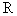 , 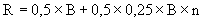 где - количество нетрудоспособных и находящихся на иждивении членов семьи гражданина, имеющего право на меры социальной поддержки по оплате жилого помещения и коммунальных услуг.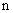  2. Гражданам, имеющим право на меры социальной поддержки по оплате жилого помещения и коммунальных услуг в соответствии с подпунктами 1, 3 и 4 пункта 1 статьи 60 настоящего Кодекса, денежная выплата предоставляется в размере, определяемом по формуле (далее - ):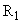 , 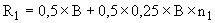 где - количество членов семьи гражданина, имеющего право на меры социальной поддержки по оплате жилого помещения и коммунальных услуг.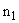  3. Гражданам, имеющим право на меры социальной поддержки по оплате коммунальных услуг в соответствии со статьей 32 настоящего Кодекса, денежная выплата предоставляется в следующем размере:1) многодетным семьям, имеющим в своем составе трех несовершеннолетних детей, денежные выплаты предоставляются в размере, определяемом по формуле (далее - ):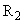 , 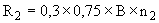 где - количество членов многодетной семьи;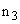  2) многодетным семьям, имеющим в своем составе от четырех до семи несовершеннолетних детей, денежные выплаты предоставляются в размере, определяемом по формуле (далее - ):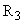 , 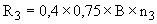 где - количество членов многодетной семьи; 3) многодетным семьям, имеющим в своем составе восемь и более несовершеннолетних детей, денежные выплаты предоставляются в размере, определяемом по формуле (далее - ):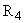 , 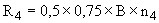 где - количество членов многодетной семьи.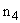  4. Гражданам, имеющим право на меры социальной поддержки по оплате жилого помещения и коммунальных услуг в соответствии с Федеральным законом "О социальной защите инвалидов в Российской Федерации", денежная выплата предоставляется в следующем размере:1) инвалидам денежные выплаты предоставляются в размере, определяемом по формуле (далее - ):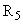 , 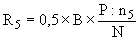 где: - количество граждан, включающее инвалида и совместно проживающих с ним лиц; 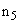 - общая (жилая для общежитий) площадь жилого помещения;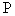 - социальная норма площади жилого помещения на человека;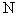 2) семьям, имеющим детей-инвалидов, денежные выплаты предоставляются в размере, определяемом по формуле (далее - ):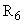 , 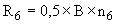 где - количество членов семьи, имеющей ребенка-инвалида.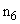  5. Гражданам, имеющим право на меры социальной поддержки по оплате жилого помещения и коммунальных услуг в соответствии с Федеральным законом "О ветеранах", денежная выплата предоставляется в следующем размере:1) инвалидам Великой Отечественной войны и инвалидам боевых действий (далее - инвалиды войны) денежные выплаты предоставляются в размере, определяемом по формуле (далее - ):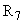 , 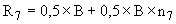 где - количество членов семьи инвалида войны;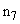  2) участникам Великой Отечественной войны денежные выплаты предоставляются в размере, определяемом по формуле (далее - ):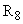 , 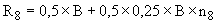 где - количество членов семьи участника Великой Отечественной войны.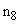  6. Лицам, награжденным знаком "Жителю блокадного Ленинграда", признанным инвалидами вследствие общего заболевания, трудового увечья и других причин (кроме лиц, инвалидность которых наступила вследствие их противоправных действий) (далее - лица, награжденные знаком "Жителю блокадного Ленинграда"), денежные выплаты предоставляются в размере, определяемом по формуле (далее - ):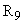 , 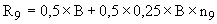 где - количество членов семьи лица, награжденного знаком "Жителю блокадного Ленинграда".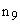  7. Ветеранам боевых действий денежные выплаты предоставляются в размере, определяемом по формуле (далее - ):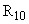 , 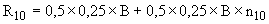 где - количество членов семьи ветерана боевых действий.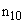  8. Нетрудоспособным членам семьи погибшего (умершего) инвалида войны, участника Великой Отечественной войны и ветерана боевых действий, указанным в статье 21 Федерального закона "О ветеранах", денежные выплаты предоставляются в размере, определяемом по формуле (далее - ):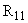 , 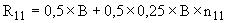 где - количество членов семьи погибшего (умершего), совместно с ним проживавших.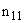  9. Гражданам, имеющим право на меры социальной поддержки по оплате жилого помещения и коммунальных услуг в соответствии с Федеральным законом "О социальной защите граждан Российской Федерации, подвергшихся воздействию радиации вследствие аварии в 1957 году на производственном объединении "Маяк" и сбросов радиоактивных отходов в реку Теча"; Законом Российской Федерации "О социальной защите граждан, подвергшихся воздействию радиации вследствие катастрофы на Чернобыльской АЭС"; Федеральным законом "О социальных гарантиях гражданам, подвергшимся радиационному воздействию вследствие ядерных испытаний на Семипалатинском полигоне", денежная выплата предоставляется в размере, определяемом по формуле (далее - ):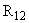 , 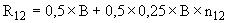 где - количество членов семьи гражданина, имеющего право на меры социальной поддержки по оплате жилого помещения и коммунальных услуг.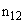  10. Семьям погибших (умерших) граждан, указанных в пункте 9 настоящей статьи, денежная выплата предоставляется в размере, определяемом по формуле (далее - ):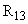 , 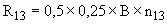 где - количество членов семьи.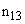  11. Размер суммарной денежной выплаты гражданам, совместно проживающим в жилом помещении (далее - суммарная денежная выплата), не должен превышать размера начисленной платы за жилое помещение и коммунальные услуги указанным гражданам.В случае превышения размера начисленных сумм денежных выплат указанным гражданам над размером начисленной платы за жилое помещение и коммунальные услуги, размер суммарной денежной выплаты указанным гражданам определяется путем умножения начисленной денежной выплаты на коэффициент , рассчитанный по формуле: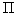 , 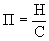 где: - начисленная плата за жилое помещение и коммунальные услуги; 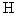 - начисленная сумма денежных выплат.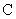 12. В случае если размер предоставленной гражданам денежной выплаты меньше размера мер социальной поддержки по оплате жилого помещения и коммунальных услуг, предоставленных гражданину в декабре 2009 года, размер денежной выплаты определяется исходя из размера мер социальной поддержки по оплате жилого помещения и коммунальных услуг, предоставленных гражданину в декабре 2009 года. Статья 117. Порядок предоставления денежных выплат   1. Гражданину, имеющему право на меры социальной поддержки по оплате жилого помещения и коммунальных услуг в соответствии с федеральным законодательством и законодательством Санкт-Петербурга, предоставляется денежная выплата по выбору гражданина по одному из оснований, указанных в статье 116 настоящего Кодекса.2. Перечисление гражданам денежных выплат осуществляется ежемесячно до установленного в пункте 1 статьи 155 Жилищного кодекса Российской Федерации срока внесения платы за жилое помещение и коммунальные услуги.3. В случае отсутствия сведений, необходимых для определения размера денежной выплаты в соответствии с пунктом 12 статьи 116 настоящего Кодекса, перерасчет размера денежной выплаты осуществляется в порядке, установленном Правительством Санкт-Петербурга.4. Порядок предоставления денежных выплат в части, не урегулированной настоящим Кодексом, определяется Правительством Санкт-Петербурга. Глава 33_1. Дополнительная мера социальной поддержки семейных пар в связи с юбилеем супружеской жизни (50-летием, 60-летием, 70-летием супружеской жизни) (Глава дополнительно включена с 9 января 2013 года Законом Санкт-Петербурга от 28 декабря 2012 года N 737-124) Для целей настоящей главы используются следующие понятия:юбилей супружеской жизни - юбилейная дата со дня государственной регистрации заключения брака в органах записи актов гражданского состояния;семейная пара - супруги, заключившие брак в органах записи актов гражданского состояния. Статья 117_1. Категории граждан, в отношении которых устанавливается дополнительная мера социальной поддержки В соответствии с настоящей главой дополнительная мера социальной поддержки предоставляется семейным парам, в которых оба супруга являются гражданами, имеющими место жительства в Санкт-Петербурге, отметившим 50-летний, 60-летний или 70-летний юбилей супружеской жизни после 1 января 2012 года. Статья 117_2. Дополнительная мера социальной поддержки семейных пар в связи с юбилеем супружеской жизни Семейным парам, указанным в статье 117_1 настоящего Кодекса, предоставляется дополнительная мера социальной поддержки в виде единовременной выплаты в следующих размерах:в связи с 50-летием супружеской жизни - 50000 рублей на семью;в связи с 60-летием супружеской жизни - 60000 рублей на семью;в связи с 70-летием супружеской жизни - 70000 рублей на семью. Статья 117_3. Порядок предоставления дополнительной меры социальной поддержки Порядок предоставления дополнительной меры социальной поддержки, предусмотренной настоящей главой, устанавливается Правительством Санкт-Петербурга. Раздел III_1. Социальная помощь (Раздел дополнительно включен с 9 января 2013 года Законом Санкт-Петербурга от 28 декабря 2012 года N 737-124) Глава 33_2. Государственная социальная помощь Для целей настоящей главы используются следующие понятия:государственная социальная помощь - вид социальной помощи, которая предоставляется в Санкт-Петербурге за счет средств бюджета Санкт-Петербурга малоимущим семьям и малоимущим одиноко проживающим гражданам в виде социальных пособий;социальное пособие - единовременное или ежемесячное безвозмездное предоставление определенной денежной суммы малоимущим семьям или малоимущему одиноко проживающему гражданину с целью поддержания их уровня жизни. Статья 117_4. Категории граждан, которым предоставляется государственная социальная помощь Государственная социальная помощь предоставляется малоимущим семьям и малоимущим одиноко проживающим гражданам, имеющим место жительства или пребывания на территории Санкт-Петербурга, которые по независящим от них причинам имеют среднедушевой доход ниже величины прожиточного минимума, установленного в Санкт-Петербурге, в виде социальных пособий.Государственная социальная помощь предоставляется единовременно или на период три месяца. Случаи, в которых государственная социальная помощь оказывается единовременно, устанавливаются Правительством Санкт-Петербурга. Статья 117_5. Размер государственной социальной помощи Размер государственной социальной помощи определяется как разница между суммой величин прожиточных минимумов, установленных в Санкт-Петербурге для соответствующих социально-демографических групп населения на дату обращения, и общим доходом членов малоимущей семьи или как разница между величиной прожиточного минимума малоимущего одиноко проживающего гражданина и его доходом. Статья 117_6. Порядок предоставления государственной социальной помощи Условия и порядок предоставления государственной социальной помощи определяются Правительством Санкт-Петербурга.Государственная социальная помощь, предусмотренная настоящей главой, предоставляется в пределах средств, предусмотренных на эти цели законом Санкт-Петербурга о бюджете Санкт-Петербурга на очередной финансовый год и на плановый период. Глава 33_3. Экстренная социальная помощь   Для целей настоящей главы используются следующие понятия:кризисная жизненная ситуация - ситуация, возникшая в результате происшествий и обстоятельств, угрожающих жизни или здоровью граждан и требующих немедленного оказания помощи, не связанных с чрезвычайными ситуациями природного и техногенного характера или террористическим актом;социальное пособие - единовременное безвозмездное предоставление определенной денежной суммы гражданам в целях преодоления кризисной жизненной ситуации;денежная компенсация - возмещение гражданам расходов, произведенных для преодоления кризисной жизненной ситуации;экстренная социальная помощь - вид социальной помощи, предоставляемой за счет средств бюджета Санкт-Петербурга гражданам, оказавшимся в кризисной жизненной ситуации в целях ее преодоления. Статья 117_7. Категории лиц, которым предоставляется экстренная социальная помощь Экстренная социальная помощь предоставляется гражданам, имеющим место жительства в Санкт-Петербурге, находящимся в кризисной жизненной ситуации, которую они не могут преодолеть самостоятельно, в случае:потери кормильца;необходимости использования дорогостоящих видов медицинских услуг по жизненным показаниям;необходимости применения дорогостоящих лекарственных препаратов;утраты всего или значительной части имущества в результате возникновения пожара;утраты всего или части имущества в результате аварий тепло-, газо-, водо-, электроснабжения. Статья 117_8. Виды экстренной социальной помощи Экстренная социальная помощь предоставляется в виде:социального пособия;денежной компенсации. Статья 117_9. Размер, порядок и условия предоставления экстренной социальной помощи Размер экстренной социальной помощи устанавливается с учетом конкретной кризисной жизненной ситуации в соответствии с порядком, определяемым Правительством Санкт-Петербурга.Порядок и условия предоставления экстренной социальной помощи определяются Правительством Санкт-Петербурга.Экстренная социальная помощь, предусмотренная настоящей главой, предоставляется в пределах средств, предусмотренных на эти цели законом Санкт-Петербурга о бюджете Санкт-Петербурга на очередной финансовый год и на плановый период. Глава 33_4. Социальная помощь гражданам, пострадавшим в результате чрезвычайных ситуаций или террористических актов Для целей настоящей главы используется следующее понятие:единовременная денежная выплата - вид социальной помощи, которая предоставляется за счет средств бюджета Санкт-Петербурга гражданам, пострадавшим в результате чрезвычайной ситуации или террористического акта, или членам их семей. Статья 117_10. Категории граждан, которым предоставляется социальная помощь В соответствии с настоящей главой социальная помощь предоставляется гражданам, имеющим место жительства в Санкт-Петербурге, пострадавшим в результате чрезвычайных ситуаций или террористических актов.В случае гибели граждан, указанных в абзаце первом настоящей статьи, социальная помощь предоставляется членам их семей (супруге (супругу), детям, родителям и лицам, находившимся на иждивении). Статья 117_11. Социальная помощь гражданам, пострадавшим в результате чрезвычайных ситуаций или террористических актов Гражданам, указанным в статье 117_10 настоящего Кодекса, социальная помощь предоставляется в виде единовременной денежной выплаты.Гражданам, указанным в абзаце втором статьи 117_10 настоящего Кодекса, единовременная денежная выплата предоставляется в равных долях каждому члену семьи. Статья 117_12. Размер, порядок и условия предоставления единовременной денежной выплаты Размер единовременной денежной выплаты, порядок и условия ее предоставления определяются в каждом конкретном случае Правительством Санкт-Петербурга. Раздел IV. Заключительные и переходные положения Глава 34. Заключительные и переходные положения Статья 118. О признании утратившими силу отдельных законов Санкт-Петербурга со вступлением в силу настоящего Кодекса ___________________________________________________________Статья 118 вступает в силу с 1 января 2015 года, за исключением пунктов 1, 2, 4, 6, 8, 10, 12, 18, 21, 23, 24, 30, 33, 36, 43, 44, 47, 50, 52, 53, 54, 60, 61, 67, 71, 72, 77, 83, 84, 85, 88, 90, 91, 92, 93, 94 статьи 118 настоящего Кодекса, вступающих в силу с 1 января 2013 года, пунктов 16, 25, 40, 45, 51, 58, 62, 63, 76, 79 статьи 118 настоящего Кодекса, вступающих в силу с 1 января 2014 года, и пункта 29 статьи 118 настоящего Кодекса, вступающего в силу со дня вступления в силу Федерального закона "О донорстве крови и ее компонентов", - см. статью 120 настоящего Закона. ___________________________________________________________Со дня вступления в силу настоящего Кодекса признать утратившими силу:1) Закон Санкт-Петербурга от 14 февраля 2001 года N 142-18 "О компенсациях жителям Санкт-Петербурга, пострадавшим в результате чрезвычайных ситуаций природного и техногенного характера или террористических актов, или членам их семей";2) Закон Санкт-Петербурга от 5 июня 2002 года N 259-21 "О размере государственной социальной помощи в Санкт-Петербурге";3) Закон Санкт-Петербурга от 30 апреля 2003 года N 181-20 "О компенсационных выплатах лицам, подвергшимся политическим репрессиям и впоследствии реабилитированным";4) Закон Санкт-Петербурга от 17 сентября 2003 года N 545-83 "Об оказании жителям Санкт-Петербурга экстренной социальной помощи";5) Закон Санкт-Петербурга от 1 июля 2004 года N 399-60 "О внесении изменения и дополнения в Закон Санкт-Петербурга "О компенсационных выплатах лицам, подвергшимся политическим репрессиям и впоследствии реабилитированным";6) Закон Санкт-Петербурга от 17 ноября 2004 года N 587-80 "О социальной поддержке семей, имеющих детей, в Санкт-Петербурге";7) Закон Санкт-Петербурга от 17 ноября 2004 года N 589-79 "О мерах социальной поддержки отдельных категорий граждан в Санкт-Петербурге";8) Закон Санкт-Петербурга от 29 декабря 2004 года N 726-3 "О внесении изменения в Закон Санкт-Петербурга "О социальной поддержке семей, имеющих детей, в Санкт-Петербурге";9) Закон Санкт-Петербурга от 19 января 2005 года N 8-8 "О внесении дополнений в Закон Санкт-Петербурга "О мерах социальной поддержки отдельных категорий граждан в Санкт-Петербурге";10) Закон Санкт-Петербурга от 2 марта 2005 года N 80-16 "О внесении изменения и дополнений в Закон Санкт-Петербурга "О социальной поддержке семей, имеющих детей, в Санкт-Петербурге";11) Закон Санкт-Петербурга от 13 апреля 2005 года N 153-21 "О доплате к пенсии отдельным категориям военнослужащих и членам семей военнослужащих в Санкт-Петербурге";12) Закон Санкт-Петербурга от 11 мая 2005 года N 222-26 "О дополнительных мерах социальной поддержки детей и молодежи в Санкт-Петербурге";13) Закон Санкт-Петербурга от 18 мая 2005 года N 242-27 "О внесении изменения и дополнений в Закон Санкт-Петербурга "О мерах социальной поддержки отдельных категорий граждан в Санкт-Петербурге";14) Закон Санкт-Петербурга от 23 июня 2005 года N 358-46 "О внесении изменения в Закон Санкт-Петербурга "О компенсационных выплатах лицам, подвергшимся политическим репрессиям и впоследствии реабилитированным" в редакции Закона Санкт-Петербурга "О внесении изменения в Закон Санкт-Петербурга "О компенсационных выплатах лицам, подвергшимся политическим репрессиям и впоследствии реабилитированным";15) Закон Санкт-Петербурга от 14 сентября 2005 года N 487-73 "О льготном обеспечении лекарственными средствами и бесплатном зубопротезировании отдельных категорий жителей Санкт-Петербурга";16) Закон Санкт-Петербурга от 16 ноября 2005 года N 616-87 "О дополнительных мерах социальной поддержки детей-сирот и детей, оставшихся без попечения родителей";17) Закон Санкт-Петербурга от 7 декабря 2005 года N 668-103 "О внесении изменений в Закон Санкт-Петербурга "О мерах социальной поддержки отдельных категорий граждан в Санкт-Петербурге";18) Закон Санкт-Петербурга от 14 декабря 2005 года N 689-95 "О внесении изменений в Закон Санкт-Петербурга "О социальной поддержке семей, имеющих детей, в Санкт-Петербурге";19) Закон Санкт-Петербурга от 14 декабря 2005 года N 710-104 "О внесении дополнений в Закон Санкт-Петербурга "О доплате к пенсии отдельным категориям военнослужащих и членам семей военнослужащих в Санкт-Петербурге";20) Закон Санкт-Петербурга от 21 декабря 2005 года N 747-2 "О внесении изменения и дополнения в Закон Санкт-Петербурга "О компенсационных выплатах лицам, подвергшимся политическим репрессиям и впоследствии реабилитированным";21) Закон Санкт-Петербурга от 28 декабря 2005 года N 753-114 "О мерах социальной поддержки медицинских, фармацевтических и социальных работников государственных систем здравоохранения и социального обслуживания населения в Санкт-Петербурге";22) Закон Санкт-Петербурга от 25 января 2006 года N 34-4 "О внесении изменений в Закон Санкт-Петербурга "О мерах социальной поддержки отдельных категорий граждан в Санкт-Петербурге";23) Закон Санкт-Петербурга от 15 марта 2006 года N 102-16 "О мерах социальной поддержки проживающих и работающих в сельской местности иных субъектов Российской Федерации работников государственных учреждений, находящихся в ведении исполнительных органов государственной власти Санкт-Петербурга";24) Закон Санкт-Петербурга от 5 апреля 2006 года N 173-24 "О внесении изменений и дополнений в Закон Санкт-Петербурга "О дополнительных мерах социальной поддержки детей и молодежи в Санкт-Петербурге";25) Закон Санкт-Петербурга от 19 апреля 2006 года N 200-33 "О внесении изменения и дополнений в Закон Санкт-Петербурга "О дополнительных мерах социальной поддержки детей и молодежи в Санкт-Петербурге" и Закон Санкт-Петербурга "О дополнительных мерах социальной поддержки детей-сирот и детей, оставшихся без попечения родителей";26) Закон Санкт-Петербурга от 5 июля 2006 года N 376-50 "О доплате к пенсии по случаю потери кормильца в Санкт-Петербурге";27) Закон Санкт-Петербурга от 5 июля 2006 года N 397-60 "О специальном транспортном обслуживании отдельных категорий граждан в Санкт-Петербурге";28) Закон Санкт-Петербурга от 11 октября 2006 года N 475-78 "О внесении изменения в Закон Санкт-Петербурга "О мерах социальной поддержки отдельных категорий граждан в Санкт-Петербурге";29) Закон Санкт-Петербурга от 25 октября 2006 года N 524-85 "О мерах социальной поддержки доноров в Санкт-Петербурге";30) Закон Санкт-Петербурга от 1 ноября 2006 года N 549-88 "О внесении изменений в Закон Санкт-Петербурга "О социальной поддержке семей, имеющих детей, в Санкт-Петербурге";31) Закон Санкт-Петербурга от 20 декабря 2006 года N 629-1 "Об обеспечении техническими средствами реабилитации отдельных категорий граждан в Санкт-Петербурге";32) Закон Санкт-Петербурга от 27 декабря 2006 года N 645-3 "О внесении дополнений в Закон Санкт-Петербурга "О мерах социальной поддержки отдельных категорий граждан в Санкт-Петербурге";33) Закон Санкт-Петербурга от 17 января 2007 года N 15-7 "Об обеспечении специальным питанием беременных женщин и кормящих матерей в Санкт-Петербурге";34) Закон Санкт-Петербурга от 7 февраля 2007 года N 58-12 "О внесении изменений в Закон Санкт-Петербурга "О мерах социальной поддержки отдельных категорий граждан в Санкт-Петербурге";35) Закон Санкт-Петербурга от 28 февраля 2007 года N 90-19 "О дополнительном ежемесячном материальном обеспечении тружеников тыла в Санкт-Петербурге";36) Закон Санкт-Петербурга от 7 марта 2007 года N 107-24 "О мерах социальной поддержки работников государственных образовательных учреждений, находящихся в ведении исполнительных органов государственной власти Санкт-Петербурга";37) Закон Санкт-Петербурга от 18 апреля 2007 года N 176-53 "О внесении дополнения в Закон Санкт-Петербурга "О компенсационных выплатах лицам, подвергшимся политическим репрессиям и впоследствии реабилитированным";38) Закон Санкт-Петербурга от 16 мая 2007 года N 223-54 "О внесении изменений и дополнений в некоторые Законы Санкт-Петербурга";39) Закон Санкт-Петербурга от 16 мая 2007 года N 225-39 "О внесении изменений и дополнений в Закон Санкт-Петербурга "О льготном обеспечении лекарственными средствами и бесплатном зубопротезировании отдельных категорий жителей Санкт-Петербурга";40) Закон Санкт-Петербурга от 4 июля 2007 года N 405-76 "О внесении изменений и дополнений в Закон Санкт-Петербурга "О дополнительных мерах социальной поддержки детей-сирот и детей, оставшихся без попечения родителей";41) Закон Санкт-Петербурга от 19 сентября 2007 года N 445-87 "О дополнительных мерах социальной поддержки инвалидов в Санкт-Петербурге";42) Закон Санкт-Петербурга от 26 сентября 2007 года N 462-96 "О внесении изменения и дополнений в Закон Санкт-Петербурга "О специальном транспортном обслуживании отдельных категорий граждан в Санкт-Петербурге";43) Закон Санкт-Петербурга от 26 сентября 2007 года N 464-97 "О внесении изменений и дополнения в Закон Санкт-Петербурга "О социальной поддержке семей, имеющих детей, в Санкт-Петербурге";44) Закон Санкт-Петербурга от 26 сентября 2007 года N 466-92 "О мерах социальной поддержки многодетных семей в Санкт-Петербурге";45) Закон Санкт-Петербурга от 26 сентября 2007 года N 470-89 "О размере и порядке выплаты денежных средств на содержание детей, находящихся под опекой или попечительством, и детей, переданных на воспитание в приемные семьи, в Санкт-Петербурге";46) Закон Санкт-Петербурга от 12 декабря 2007 года N 671-129 "О внесении дополнений и изменения в Закон Санкт-Петербурга "О мерах социальной поддержки отдельных категорий граждан в Санкт-Петербурге";47) Закон Санкт-Петербурга от 19 декабря 2007 года N 692-134 "О внесении изменения в Закон Санкт-Петербурга "О мерах социальной поддержки работников государственных образовательных учреждений, находящихся в ведении исполнительных органов государственной власти Санкт-Петербурга";48) пункт исключен с 9 января 2013 года - Закон Санкт-Петербурга от 28 декабря 2012 года N 737-124, - см. предыдущую редакцию;49) Закон Санкт-Петербурга от 20 февраля 2008 года N 72-12 "О внесении изменения в Закон Санкт-Петербурга "О мерах социальной поддержки отдельных категорий граждан в Санкт-Петербурге";50) Закон Санкт-Петербурга от 19 марта 2008 года N 153-28 "О социальной поддержке семей работников бюджетных учреждений в Санкт-Петербурге, имеющих (воспитывающих) двух и более детей";51) Закон Санкт-Петербурга от 9 апреля 2008 года N 215-35 "О мерах социальной поддержки отдельных категорий граждан по финансированию расходов, связанных с приобретением и заменой газовых плит, газовых водонагревательных колонок, электрических плит, не подлежащих ремонту и установленных в жилых помещениях жилищного фонда в Санкт-Петербурге";52) Закон Санкт-Петербурга от 4 июня 2008 года N 356-58 "О внесении изменения в Закон Санкт-Петербурга "О мерах социальной поддержки медицинских, фармацевтических и социальных работников государственных систем здравоохранения и социального обслуживания населения в Санкт-Петербурге";53) Закон Санкт-Петербурга от 18 июня 2008 года N 390-63 "О дополнительной мере социальной поддержки студенческих семей в Санкт-Петербурге";54) Закон Санкт-Петербурга от 2 июля 2008 года N 472-76 "О внесении дополнения в Закон Санкт-Петербурга "О дополнительных мерах социальной поддержки детей и молодежи в Санкт-Петербурге";55) Закон Санкт-Петербурга от 2 июля 2008 года N 489-82 "О дополнительных мерах социальной поддержки отдельных категорий граждан по финансированию расходов, связанных с устройством внутренней системы газоснабжения объектов жилищного фонда в Санкт-Петербурге";56) Закон Санкт-Петербурга от 24 сентября 2008 года N 578-98 "О внесении изменения в Закон Санкт-Петербурга "О дополнительных мерах социальной поддержки инвалидов в Санкт-Петербурге";57) Закон Санкт-Петербурга от 15 октября 2008 года N 622-115 "О внесении изменения в Закон Санкт-Петербурга "О доплате к пенсии отдельным категориям военнослужащих и членам семей военнослужащих в Санкт-Петербурге";58) Закон Санкт-Петербурга от 22 октября 2008 года N 657-119 "О внесении изменения в Закон Санкт-Петербурга "О мерах социальной поддержки отдельных категорий граждан по финансированию расходов, связанных с приобретением и заменой газовых плит, газовых водонагревательных колонок, электрических плит, не подлежащих ремонту и установленных в жилых помещениях жилищного фонда в Санкт-Петербурге";59) Закон Санкт-Петербурга от 22 октября 2008 года N 659-120 "О дополнительных мерах социальной защиты отдельных категорий инвалидов";60) Закон Санкт-Петербурга от 22 октября 2008 года N 661-121 "О внесении изменения в Закон Санкт-Петербурга "О мерах социальной поддержки многодетных семей в Санкт-Петербурге";61) Закон Санкт-Петербурга от 29 октября 2008 года N 686-128 "О внесении изменений в Закон Санкт-Петербурга "О социальной поддержке семей, имеющих детей, в Санкт-Петербурге";62) Закон Санкт-Петербурга от 4 февраля 2009 года N 32-13 "О дополнительных мерах социальной поддержки отдельных категорий граждан в части предоставления на льготной основе питания в образовательных учреждениях Санкт-Петербурга";63) Закон Санкт-Петербурга от 29 апреля 2009 года N 198-41 "О внесении изменений в Закон Санкт-Петербурга "О размере и порядке выплаты денежных средств на содержание детей, находящихся под опекой (попечительством), и детей, переданных на воспитание в приемные семьи, в Санкт-Петербурге";64) Закон Санкт-Петербурга от 20 мая 2009 года N 228-45 "О форме предоставления мер социальной поддержки по оплате жилого помещения и коммунальных услуг в Санкт-Петербурге";65) Закон Санкт-Петербурга от 10 июня 2009 года N 281-53 "О внесении изменения в Закон Санкт-Петербурга "О мерах социальной поддержки отдельных категорий граждан в Санкт-Петербурге";66) Закон Санкт-Петербурга от 1 июля 2009 года N 377-77 "О внесении изменений в Закон Санкт-Петербурга "О специальном транспортном обслуживании отдельных категорий граждан в Санкт-Петербурге";67) Закон Санкт-Петербурга от 21 октября 2009 года N 495-94 "О внесении изменения в Закон Санкт-Петербурга "О дополнительных мерах социальной поддержки детей и молодежи в Санкт-Петербурге";68) Закон Санкт-Петербурга от 20 января 2010 года N 10-20 "О внесении изменений в Закон Санкт-Петербурга "О форме предоставления мер социальной поддержки по оплате жилого помещения и коммунальных услуг в Санкт-Петербурге";69) пункт исключен с 1 января 2014 года - Закон Санкт-Петербурга от 27 декабря 2013 года N 763-136, - см. предыдущую редакцию;70) пункт исключен с 9 января 2013 года - Закон Санкт-Петербурга от 28 декабря 2012 года N 737-124, - см. предыдущую редакцию;71) Закон Санкт-Петербурга от 28 апреля 2010 года N 252-68 "О внесении изменений в Закон Санкт-Петербурга "О дополнительных мерах социальной поддержки детей и молодежи в Санкт-Петербурге";72) Закон Санкт-Петербурга от 2 июня 2010 года N 332-84 "О внесении изменений в Закон Санкт-Петербурга "О компенсациях жителям Санкт-Петербурга, пострадавшим в результате чрезвычайных ситуаций природного и техногенного характера или террористических акций, или членам их семей";73) Закон Санкт-Петербурга от 2 июня 2010 года N 340-87 "О внесении изменения в Закон Санкт-Петербурга "О специальном транспортном обслуживании отдельных категорий граждан в Санкт-Петербурге";74) пункт исключен с 9 января 2013 года - Закон Санкт-Петербурга от 28 декабря 2012 года N 737-124, - см. предыдущую редакцию;75) Закон Санкт-Петербурга от 30 июня 2010 года N 414-94 "О внесении изменений в отдельные законы Санкт-Петербурга";76) Закон Санкт-Петербурга от 30 июня 2010 года N 419-105 "О внесении изменений в Закон Санкт-Петербурга "О дополнительных мерах социальной поддержки детей-сирот и детей, оставшихся без попечения родителей";77) Закон Санкт-Петербурга от 29 сентября 2010 года N 510-119 "О внесении изменения в Закон Санкт-Петербурга "О дополнительных мерах социальной поддержки детей и молодежи в Санкт-Петербурге";78) Закон Санкт-Петербурга от 10 ноября 2010 года N 604-157 "О внесении изменений в отдельные законы Санкт-Петербурга";79) Закон Санкт-Петербурга от 13 октября 2010 года N 551-137 "О внесении изменений в Закон Санкт-Петербурга "О дополнительных мерах социальной поддержки отдельных категорий граждан в части предоставления на льготной основе питания в образовательных учреждениях Санкт-Петербурга"; (Пункт в редакции, введенной в действие с 9 января 2013 года Законом Санкт-Петербурга от 28 декабря 2012 года N 737-124. - См. предыдущую редакцию)80) Закон Санкт-Петербурга от 17 ноября 2010 года N 631-154 "О внесении изменений в Закон Санкт-Петербурга "О мерах социальной поддержки отдельных категорий граждан в Санкт-Петербурге";81) Закон Санкт-Петербурга от 8 декабря 2010 года N 719-166 "О дополнительных мерах социальной поддержки отдельных категорий граждан по финансированию расходов, связанных с предоставлением услуг сиделок по социально-медицинскому уходу на дому";82) Закон Санкт-Петербурга от 8 декабря 2010 года N 721-167 "О дополнительных мерах социальной поддержки отдельных категорий граждан по финансированию расходов, связанных с предоставлением специализированных услуг экстренной помощи "тревожная кнопка";83) Закон Санкт-Петербурга от 22 декабря 2010 года N 782-12 "О внесении изменений в Закон Санкт-Петербурга "О мерах социальной поддержки работников государственных образовательных учреждений, находящихся в ведении исполнительных органов государственной власти Санкт-Петербурга";84) Закон Санкт-Петербурга от 19 января 2011 года N 8-16 "О внесении изменений в Закон Санкт-Петербурга "О социальной поддержке семей, имеющих детей, в Санкт-Петербурге" и в Закон Санкт-Петербурге "О мерах социальной поддержки многодетных семей в Санкт-Петербурге";85) Закон Санкт-Петербурга от 16 марта 2011 года N 121-35 "О внесении изменений в Закон Санкт-Петербурга "О размере государственной социальной помощи в Санкт-Петербурге";86) Закон Санкт-Петербурга от 16 марта 2011 года N 123-36 "О внесении изменений в Закон Санкт-Петербурга "О мерах социальной поддержки отдельных категорий граждан в Санкт-Петербурге";87) пункт исключен с 9 января 2013 года - Закон Санкт-Петербурга от 28 декабря 2012 года N 737-124, - см. предыдущую редакцию;88) Закон Санкт-Петербурга от 20 апреля 2011 года N 216-48 "О внесении изменения в Закон Санкт-Петербурга "О дополнительных мерах социальной поддержки детей и молодежи в Санкт-Петербурге";89) Закон Санкт-Петербурга от 15 июня 2011 года N 412-82 "О внесении изменения в Закон Санкт-Петербурга "О специальном транспортном обслуживании отдельных категорий граждан в Санкт-Петербурге";90) Закон Санкт-Петербурга от 24 августа 2011 года N 495-99 "О внесении изменения в Закона Санкт-Петербурга "О мерах социальной поддержки многодетных семей в Санкт-Петербурге";91) Закон Санкт-Петербурга от 7 сентября 2011 года N 527-109 "О внесении изменений в Закон Санкт-Петербурга "О дополнительных мерах социальной поддержки детей и молодежи в Санкт-Петербурге";92) Закон Санкт-Петербурга от 28 сентября 2011 года N 591-117 "О внесении изменений в Закон Санкт-Петербурга "О социальной поддержке семей, имеющих детей, в Санкт-Петербурге";93) Закон Санкт-Петербурга от 28 сентября 2011 года N 595-119 "О внесении изменений в Закон Санкт-Петербурга "О мерах социальной поддержки работников государственных образовательных учреждений, находящихся в ведении исполнительных органов государственной власти Санкт-Петербурга";94) Закон Санкт-Петербурга от 30 ноября 2011 года N 804-149 "О единовременных выплатах семейным парам к юбилеям их супружеской жизни". (Пункт дополнительно включен с 9 января 2013 года Законом Санкт-Петербурга от 28 декабря 2012 года N 737-124) Статья 119. О внесении изменений в отдельные законы Санкт-Петербурга в связи со вступлением в силу настоящего Кодекса   1. Внести в Закон Санкт-Петербурга от 14 декабря 2004 года N 684-86 "О внесении изменений и дополнений в Закон Санкт-Петербурга "О бюджете Санкт-Петербурга на 2004 год" в связи с необходимостью досрочного осуществления ежемесячной денежной выплаты отдельным категориям граждан в Санкт-Петербурге" изменение, исключив статью 2.2. Внеси в Закон Санкт-Петербурга от 25 октября 2006 года N 530-86 "Об организации отдыха и оздоровления детей и молодежи в Санкт-Петербурге" изменения, исключив абзацы четвертый, пятый, восьмой статьи 1, абзац второй статьи 2, статью 3.3. Пункт утратил силу с 1 сентября 2013 года - Закон Санкт-Петербурга от 17 июля 2013 года N 461-83. - См. предыдущую редакцию.4. Внести в Закон Санкт-Петербурга от 5 марта 2008 года N 133-23 "О разграничении полномочий Законодательного Собрания Санкт-Петербурга и Правительства Санкт-Петербурга в сфере трудовых отношений и социальной защиты населения" следующие изменения:1) статью 2 изложить в следующей редакции:"Статья 2. Полномочия Законодательного Собрания Санкт-Петербурга в сфере трудовых отношений и социальной защиты населенияК полномочиям Законодательного Собрания Санкт-Петербурга в сфере трудовых отношений и социальной защиты населения относятся:1) принятие законов Санкт-Петербурга в сфере трудовых отношений и социальной защиты населения;2) установление перечня стандартов социальных услуг;3) контроль за исполнением законов Санкт-Петербурга в сфере трудовых отношений и социальной защиты населения;4) иные полномочия, предусмотренные федеральным законодательством и законодательством Санкт-Петербурга.";2) статью 3 изложить в следующей редакции:"Статья 3. Полномочия Правительства Санкт-Петербурга в сфере трудовых отношений и социальной защиты населенияК полномочиям Правительства Санкт-Петербурга в сфере трудовых отношений и социальной защиты населения относятся:1) решение вопросов материально-технического и финансового обеспечения деятельности учреждений социального обслуживания;2) определение порядка и условий предоставления ежегодного дополнительного оплачиваемого отпуска работникам с ненормированным рабочим днем в учреждениях, находящихся в ведении исполнительных органов государственной власти Санкт-Петербурга;3) установление порядка и условий социального обслуживания граждан в учреждениях социального обслуживания в части, не урегулированной законами Санкт-Петербурга;4) обеспечение социального обеспечения отдельных категорий граждан в формах, предусмотренных действующим законодательством;5) решение вопросов участия в урегулировании коллективных трудовых споров;6) определение порядка предоставления бесплатного социального обслуживания в учреждениях социального обслуживания по основаниям, предусмотренным федеральными законами и законами Санкт-Петербурга;7) установление перечня и определение порядка предоставления платных социальных услуг в учреждениях социального обслуживания;8) управление учреждениями социального обслуживания;9) разработка, утверждение и реализация долгосрочных целевых программ (подпрограмм) Санкт-Петербурга и ведомственных целевых программ Санкт-Петербурга в сфере социального обслуживания;10) разработка, финансирование, утверждение и реализация планов мероприятий социального обслуживания;11) определение структуры органов управления системы учреждений социального обслуживания и организация их деятельности;12) установление порядка координации деятельности социальных служб;13) создание, управление и обеспечение деятельности учреждений социального обслуживания;14) утверждение перечня и порядка предоставления гарантированных государством социальных услуг;15) разработка государственных стандартов социального обслуживания;16) установление порядка выбора учреждения социального обслуживания и формы социального обслуживания при получении социальных услуг гражданами пожилого возраста и инвалидами;17) определение порядка и условий бесплатного социального обслуживания на дому, а также на условиях полной или частичной оплаты;18) определение порядка и условий бесплатного социально-медицинского обслуживания на дому, а также на условиях полной или частичной оплаты;19) определение порядка и условий бесплатного полустационарного социального обслуживания, а также на условиях полной или частичной оплаты;20) определение порядка и условий стационарного социального обслуживания;21) установление порядка осуществления контроля за деятельностью по предоставлению социальных услуг в учреждениях социального обслуживания;22) осуществление уведомительной регистрации коллективных договоров, соглашений и контроля за их выполнением;23) установление порядка проведения аттестации руководителей и работников учреждений социального обслуживания;24) предоставление меры социальной поддержки по обеспечению жильем инвалидов и семей, имеющих детей-инвалидов, нуждающихся в улучшении жилищных условий, вставших на учет до 1 января 2005 года, в соответствии с Федеральным законом "О социальной защите инвалидов в Российской Федерации", определение порядка предоставления указанной меры социальной поддержки, а также предоставление в соответствующие федеральные органы исполнительной власти отчетов о расходовании предоставленных из федерального бюджета на реализацию указанных мер социальной поддержки субвенций в порядке, установленном федеральным законодательством;25) предоставление меры социальной поддержки по обеспечению жильем категорий граждан, нуждающихся в улучшении жилищных условий, вставших на учет до 1 января 2005 года, указанных в Федеральном законе "О ветеранах", определение порядка предоставления указанной меры социальной поддержки, а также предоставление в соответствующие федеральные органы исполнительной власти отчетов о расходовании предоставленных из федерального бюджета на реализацию указанных мер социальной поддержки субвенций в порядке, установленном федеральным законодательством;26) назначение и выплата единовременного пособия при передаче ребенка на воспитание в семью в соответствии с Федеральным законом "О государственных пособиях гражданам, имеющим детей", а также представление в соответствующий федеральный орган исполнительной власти списков получателей единовременного пособия при передаче ребенка на воспитание в семью с указанием категорий таких получателей и оснований получения указанного пособия;27) определение исполнительного органа государственной власти Санкт-Петербурга в сфере социальной защиты населения Санкт-Петербурга, уполномоченного обеспечивать реализацию мер социальной поддержки отдельных категорий граждан в соответствии с постановлениями Правительства Российской Федерации;28) осуществление мероприятий в области охраны труда, предусмотренных трудовым законодательством;29) иные полномочия, предусмотренные федеральным законодательством и законодательством Санкт-Петербурга.";3) статью 4 изложить в следующей редакции:"Статья 4. Финансовое обеспечение осуществления полномочий органов государственной власти Санкт-Петербурга в сфере трудовых отношений и социальной защиты населения1. Финансирование расходов, связанных с реализацией органами государственной власти Санкт-Петербурга полномочий, за исключением полномочий, установленных пунктами 24-27 статьи 3 настоящего Закона Санкт-Петербурга, осуществляется за счет средств бюджета Санкт-Петербурга.2. Финансирование расходов, связанных с реализацией органами государственной власти Санкт-Петербурга полномочий, предусмотренных пунктами 24-27 статьи 3 настоящего Закона Санкт-Петербурга, осуществляется в порядке, установленном федеральным законодательством.".4_1. В статье 1 Закона Санкт-Петербурга от 20 мая 2009 года N 228-45 "О форме предоставления мер социальной поддержки по оплате жилого помещения и коммунальных услуг в Санкт-Петербурге" слова "с Законом Санкт-Петербурга от 26 сентября 2007 года N 466-92 "О мерах социальной поддержки многодетных семей в Санкт-Петербурге" заменить словами "с Законом Санкт-Петербурга от 9 ноября 2011 года N 728-132 "Социальный кодекс Санкт-Петербурга". (Пункт дополнительно включен с 9 января 2013 года Законом Санкт-Петербурга от 28 декабря 2012 года N 737-124)5. Внести в Закон Санкт-Петербурга от 11 ноября 2009 года N 532-105 "Об основах политики Санкт-Петербурга в области физической культуры и спорта" изменение, исключив статью 7.6. Внести в Закон Санкт-Петербурга от 21 апреля 2010 года N 225-74 "О внесении изменений в Закон Санкт-Петербурга "Об общем образовании в Санкт-Петербурге" изменение, исключив пункт 1 статьи 1. Статья 120. Вступление в силу настоящего Кодекса      1. Настоящий Кодекс вступает в силу с 1 января 2012 года, за исключением пункта 2 статьи 1 и статьи 118 настоящего Кодекса.2. Пункт 2 статьи 1 и статья 118 настоящего Кодекса вступают в силу с 1 января 2015 года, за исключением пунктов 1, 2, 4, 6, 8, 10, 12, 18, 21, 23, 24, 30, 33, 36, 43, 44, 47, 50, 52, 53, 54, 60, 61, 67, 71, 72, 77, 83, 84, 85, 88, 90, 91, 92, 93, 94 статьи 118 настоящего Кодекса, вступающих в силу с 1 января 2013 года, пунктов 16, 25, 40, 45, 51, 58, 62, 63, 76, 79 статьи 118 настоящего Кодекса, вступающих в силу с 1 января 2014 года, и пункта 29 статьи 118 настоящего Кодекса, вступающего в силу со дня вступления в силу Федерального закона "О донорстве крови и ее компонентов". (Пункт в редакции, введенной в действие с 1 января 2014 года Законом Санкт-Петербурга от 27 декабря 2013 года N 767-138. - См. предыдущую редакцию)3. До 1 января 2013 года меры социальной поддержки, дополнительные меры социальной поддержки и социальная помощь, которые предусмотрены настоящим Кодексом, предоставляются в соответствии с законами Санкт-Петербурга, указанными в статье 118 настоящего Кодекса.     До вступления в силу Федерального закона "О донорстве крови и ее компонентов" мера социальной поддержки и дополнительные меры социальной поддержки, предусмотренные главой 12 настоящего Кодекса, предоставляются в соответствии с законом Санкт-Петербурга, указанным в пункте 29 статьи 118 настоящего Кодекса.4. С 1 января 2013 года до 31 декабря 2013 года меры социальной поддержки и дополнительные меры социальной поддержки, предусмотренные настоящим Кодексом, предоставляются в соответствии с законами Санкт-Петербурга, указанными в статье 118, за исключением мер социальной поддержки, дополнительных мер социальной поддержки и социальной помощи, которые предусмотрены главами 5, 9, 15, 20, 33_1-33_4 настоящего Кодекса и с 1 января 2013 года предоставляются в соответствии с настоящим Кодексом. (Абзац в редакции, введенной в действие с 1 января 2014 года Законом Санкт-Петербурга от 27 декабря 2013 года N 767-138. - См. предыдущую редакцию)Мера социальной поддержки и дополнительные меры социальной поддержки, предусмотренные главой 12 настоящего Кодекса, предоставляются со дня вступления в силу Федерального закона "О донорстве крови и ее компонентов" в соответствии с настоящим Кодексом.4_1. С 1 января 2014 года до 31 декабря 2014 года меры социальной поддержки и дополнительные меры социальной поддержки, предусмотренные настоящим Кодексом, предоставляются в соответствии с законами Санкт-Петербурга, указанными в статье 118 настоящего Кодекса, за исключением мер социальной поддержки, дополнительных мер социальной поддержки и социальной помощи, которые указаны в пункте 4 настоящей статьи, а также предусмотрены главами 3, 4, 18, 21 настоящего Кодекса и с 1 января 2014 года предоставляются в соответствии с настоящим Кодексом. (Пункт дополнительно включен с 1 января 2014 года Законом Санкт-Петербурга от 27 декабря 2013 года N 767-138)5. Граждане, в отношении которых до 31 декабря 2012 года было принято решение о предоставлении мер социальной поддержки, дополнительных мер социальной поддержки и социальной помощи на основании законов Санкт-Петербурга, указанных в пунктах 2, 6, 21, 23, 33, 36, 44, 50, 53 статьи 118 настоящего Кодекса, с 1 января 2013 года имеют право на указанные меры социальной поддержки, дополнительные меры социальной поддержки и социальную помощь до истечения срока, на который они были назначены, если аналогичные меры социальной поддержки, дополнительные меры социальной поддержки и социальная помощь предусмотрены главами 5, 9, 15, 33_2 настоящего Кодекса.5_1. Граждане, в отношении которых до 31 декабря 2013 года было принято решение о предоставлении мер социальной поддержки, дополнительных мер социальной поддержки на основании законов Санкт-Петербурга, указанных в пунктах 16, 45, 51, 62 статьи 118 настоящего Кодекса, с 1 января 2014 года имеют право на получение указанных мер социальной поддержки, дополнительных мер социальной поддержки до истечения срока, на который они были назначены, если аналогичные меры социальной поддержки и дополнительные меры социальной поддержки предусмотрены главами 3, 4, 18, 21 настоящего Кодекса. (Пункт дополнительно включен с 1 января 2014 года Законом Санкт-Петербурга от 27 декабря 2013 года N 767-138)6. Положения пункта 1 статьи 45 настоящего Кодекса действуют до 31 декабря 2015 года.7. Пункт исключен с 1 января 2014 года - Закон Санкт-Петербурга от 11 декабря 2013 года N 631-113. - См. предыдущую редакцию.      (Статья в редакции, введенной в действие с 9 января 2013 года Законом Санкт-Петербурга от 28 декабря 2012 года N 737-124. - См. предыдущую редакцию)  Губернатор Санкт-Петербурга Г.С.ПолтавченкоСанкт-Петербург22 ноября 2011 годаN 728-132 Редакция документа с учетомизменений и дополнений подготовленаЗАО "Кодекс"